НАЦИОНАЛЬНАЯ ВЫСТАВКА ВСЕХ ПОРОД РАНГА CAC / ЧЕМПИОН ФЕДЕРАЦИИВыставка собак всех пород ранга САС "ФаунаФест- 2021" г. Санкт-ПетербургКАТАЛОГ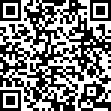 19.06.2021 г. Санкт-Петербург, п. ШушарыНАЦИОНАЛЬНАЯ ВЫСТАВКА ВСЕХ ПОРОД РАНГА CAC / ЧЕМПИОН ФЕДЕРАЦИИ19.06.2021МЕСТО ПРОВЕДЕНИЯ:Площадка на Московском шоссеРоссия / Russia, Санкт-Петербург г., Шушары п., Московское ш., дом 231 корп.2АОРГАНИЗАТОР:СПб ООЛЖ Фауна192029, Россия / Russia, Санкт-Петербург Город, Обуховской Обороны Проспект, дом 105faunaspb@bk.ru+7 9112150660, +7 911 9736691СУДЬИ:Soroko, Aleksandr / Александр Николаевич Сороко (Белоруссия / Belarus, Витебск) Васильев Олег Николаевич / Oleg Vasilyev (Россия / Russia, Москва) Пермяков Михаил Юрьевич / Mikhail Permyakov (Россия / Russia, Пермь) ПРЕДСЕДАТЕЛЬ ОРГКОМИТЕТА:Гринько Екатерина ГеннадьевнаРИНГОВАЯ БРИГАДА:СТАЖЁРЫ:.Выставка собак всех пород ранга САС "ФаунаФест- 2021" г. Санкт-ПетербургРасписание / Schedule19.06.2021    КОНКУРС ПАР: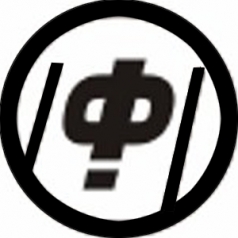 РКФСПб ООЛЖ Фауна 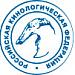 РИНГ 1 / RING 1РИНГ 1 / RING 1Васильев Олег Николаевич / Oleg VasilyevВасильев Олег Николаевич / Oleg Vasilyev    11:05Американский стаффордширский терьер / American Staffordshire Terrier (2) (США / United States of America)
Бультерьер миниатюрный / Miniature bull terrier (3) (Великобритания / Great Britain)
Бультерьер стандартный / Bull terrier standart (2) (Великобритания / Great Britain)
Джек рассел терьер / Jack Russell Terrier (2) (Великобритания / Great Britain)
Йоркширский терьер / Yorkshire Terrier (3) (Великобритания / Great Britain)
Стаффордширский бультерьер / Staffordshire bull terrier (1) (Великобритания / Great Britain)    11:30Вельш корги пемброк / Welsh corgi pembroke (18) (Великобритания / Great Britain)    12:10Немецкий шпиц той (померанский) / German spitz toy (pomeranian) (7) (Германия / Germany)
Немецкий шпиц малый шпиц оранжевый, серый и другие окрасы / German spitz miniature spitz orange, grey, other colours (1) (Германия / Germany)    12:30Вельш корги кардиган / Welsh corgi cardigan (3) (Великобритания / Great Britain)
Немецкая овчарка стандартная / German shepherd dog double coat (3) (Германия / Germany)
Пули чёрный, чёрный с ржавым или серым, олений, серый любого оттенка / Puli black, black shade with rust-red or grey, fawn, grey in any shade (1) (Венгрия / Hungary)
Староанглийская овчарка (Бобтейл) / Old english sheepdog (Bobtail) (4) (Великобритания / Great Britain)
Шелти / Shetland sheepdog (1) (Великобритания / Great Britain)    13:00БЕСТ 1 ГРУППЫ    16:00БЕСТ БЕБИ, БЕСТ ЩЕНКИ, БЕСТ ВЕТЕРАНЫ,БЕСТ ЮНИОРЫ, БЕСТ ИН ШОУ.РИНГ 2 / RING 2РИНГ 2 / RING 2Soroko, Aleksandr / Александр Николаевич СорокоSoroko, Aleksandr / Александр Николаевич Сороко    10:00Среднеазиатская овчарка / Central asia shepherd dog (2) (Россия / Russia)
Тоса / Tosa (1)
Хотошо (Бурятская собака) / Hotosho (Buryatskaya sobaka) (1) (Россия / Russia)
Цвергшнауцер перец с солью / Miniature schnauzer pepper and salt (1) (Германия / Germany)
Цвергшнауцер чёрный / Miniature schnauzer black (3) (Германия / Germany)
Шнауцер чёрный / Schnauzer black (1) (Германия / Germany)
Шнауцер перец с солью / Schnauzer pepper and salt (2) (Германия / Germany)
Итальянский кане корсо / Italian cane corso (2) (Италия / Italy)    10:30Доберман / Dobermann (3) (Германия / Germany)
Ротвейлер / Rottweiler (3) (Германия / Germany)
Русский черный терьер / Russian black terrier (2) (Россия / Russia)
Кавказская овчарка / Caucasian Shepherd Dog (1) (Россия / Russia)
Леонбергер / Leonberger (1) (Германия / Germany)
Неаполитанский мастиф / Neapolitan mastiff (1) (Италия / Italy)
Немецкий дог чёрный, мраморный / Great Dane black, harlekin (1) (Германия / Germany)
Ньюфаундленд / Newfoundlаnd (1) (Канада / Canada)
Пинчер / German pinscher (3) (Германия / Germany)    11:20БЕСТ 2 ГРУППЫ    11:40Французский бульдог / French bulldog (2) (Франция / France)
Чихуахуа гладкошерстная / Chihuahua smooth haired (3) (Мексика / Mexico)
Чихуахуа длинношерстная / Chihuahua long haired (2) (Мексика / Mexico)
Ши тцу / Shih tzu (2) (Тибет / Tibet)
Японский хин / Japanese chin (3) (Япония / Japan)    12:30Кавалер кинг чарльз спаниель / Cavalier king charles spaniel (5) (Великобритания / Great Britain)
Китайская хохлатая собака / Chinese crested dog (1) (Китай / China)
Континентальный той спаниель (папийон - фален) папийон / Continental toy spaniel papillon (2) (Бельгия / Belgium)
Мопс / Pug (1) (Китай / China)
Бостон терьер / Boston terrier (1) (США / United States of America)
Малый брабансон / Petit brabanson (1) (Бельгия / Belgium)
Русский той гладкошерстный / Russian toy smooth-haired (1) (Россия / Russia)
Пудель той коричневый, чёрный, белый, серебристый, абрикосовый, красный / Poodle toy brown, black, white, silver, apricot, red fawn (2) (Франция / France)    13:20БЕСТ 9 ГРУППЫРИНГ 3 / RING 3РИНГ 3 / RING 3Пермяков Михаил Юрьевич / Mikhail PermyakovПермяков Михаил Юрьевич / Mikhail Permyakov    12:00Восточноевропейская овчарка / East europen shepherd (1) (Россия / Russia)
Малая итальянская борзая (левретка) / Italian sighthound (1) (Италия / Italy)
Русская псовая борзая / Borzoi - Russian hunting sighthound (2) (Россия / Russia)
Салюки / Saluki (2) (О.А.Э. / United Arab Emirates)
Английский той терьер / English Toy Terrrier (1) (Великобритания / Great Britain)
Бордер терьер / Border Terrier (1) (Великобритания / Great Britain)
Вест хайленд вайт терьер / West Highland White Terrier (1) (Великобритания / Great Britain)
Керн терьер / Cairn Terrier (1) (Великобритания / Great Britain)
Керри блю терьер / Kerry Blue Terrier (1) (Ирландия / Ireland)
Лейкленд терьер / Lakeland Terrier (1) (Великобритания / Great Britain)
Норвич терьер / Norwich Terrier (2) (Великобритания / Great Britain)
Скотч терьер (шотландский терьер) / Scottish Terrier (2) (Великобритания / Great Britain)    12:30БЕСТ 10 , 3 ГРУППЫ    12:50Такса кроличья жесткошерстная / Dachshund kaninchen wire-haired (1) (Германия / Germany)
Такса миниатюрная гладкошерстная / Dachshund miniature smooth-haired (2) (Германия / Germany)
Такса миниатюрная длинношерстная / Dachshund miniature long-haired (1) (Германия / Germany)
Американский кокер спаниель / American сocker spaniel (2) (США / United States of America)
Золотистый ретривер / Golden retriever (1) (Великобритания / Great Britain)
Лабрадор ретривер / Labrador retriever (2) (Великобритания / Great Britain)
Сеттер гордон / Gordon setter (1) (Великобритания / Great Britain)
Баварская горная гончая / Bavarian mountain scent hound (1) (Германия / Germany)    13:20БЕСТ 4,7,8    ГРУППЫ    13:30Американская акита / American akita (3) (Япония / Japan)
Басенджи / Basenji (1) (Великобритания / Great Britain)
Ксолоитцкуинтли (Мексиканская голая собака) стандартная / Xoloitzcuintle standard (1) (Мексика / Mexico)
Ксолоитцкуинтли (Мексиканская голая собака) средняя / Xoloitzcuintle intermediate (1) (Мексика / Mexico)
Ксолоитцкуинтли (Мексиканская голая собака) миниатюрная / Xoloitzcuintle miniature (1) (Мексика / Mexico)
Норвежский эльхунд серый / Norwegian elkhound grey (1) (Норвегия / Norway)
Самоед / Samoyed (1) (Россия / Russia)
Сиба / Shiba (2) (Япония / Japan)
Сибирский хаски / Siberian Husky (6) (США / United States of America)Породы по группам FCIПороды по группам FCIПороды по группам FCI№ породыПородаСудьяНомера по каталогуКол-во участников1 Группа FCI. Пастушьи и скотогонные собаки, кроме швейцарских скотогонных собак / Group 1. Sheepdogs and Cattledogs1 Группа FCI. Пастушьи и скотогонные собаки, кроме швейцарских скотогонных собак / Group 1. Sheepdogs and Cattledogs1 Группа FCI. Пастушьи и скотогонные собаки, кроме швейцарских скотогонных собак / Group 1. Sheepdogs and Cattledogs38Вельш корги кардиган / Welsh corgi cardiganВасильев Олег Николаевич / Oleg Vasilyev1-3339Вельш корги пемброк / Welsh corgi pembrokeВасильев Олег Николаевич / Oleg Vasilyev4-2118Восточноевропейская овчарка / East europen shepherdПермяков Михаил Юрьевич / Mikhail Permyakov221166Немецкая овчарка стандартная / German shepherd dog double coatВасильев Олег Николаевич / Oleg Vasilyev23-25355Пули чёрный, чёрный с ржавым или серым, олений, серый любого оттенка / Puli black, black shade with rust-red or grey, fawn, grey in any shadeВасильев Олег Николаевич / Oleg Vasilyev26116Староанглийская овчарка (Бобтейл) / Old english sheepdog (Bobtail)Васильев Олег Николаевич / Oleg Vasilyev27-30488Шелти / Shetland sheepdogВасильев Олег Николаевич / Oleg Vasilyev3112 Группа FCI. Пинчеры и шнауцеры - догообразные и швейцарские горные скотогонные собаки / Group 2. Pinscher and Schnauzer - Molossoid and Swiss Mountain and Cattledogs2 Группа FCI. Пинчеры и шнауцеры - догообразные и швейцарские горные скотогонные собаки / Group 2. Pinscher and Schnauzer - Molossoid and Swiss Mountain and Cattledogs2 Группа FCI. Пинчеры и шнауцеры - догообразные и швейцарские горные скотогонные собаки / Group 2. Pinscher and Schnauzer - Molossoid and Swiss Mountain and Cattledogs143Доберман / DobermannSoroko, Aleksandr / Александр Николаевич Сороко32-343343Итальянский кане корсо / Italian cane corsoSoroko, Aleksandr / Александр Николаевич Сороко35-362328Кавказская овчарка / Caucasian Shepherd DogSoroko, Aleksandr / Александр Николаевич Сороко371145Леонбергер / LeonbergerSoroko, Aleksandr / Александр Николаевич Сороко381197Неаполитанский мастиф / Neapolitan mastiffSoroko, Aleksandr / Александр Николаевич Сороко391235Немецкий дог чёрный, мраморный / Great Dane black, harlekinSoroko, Aleksandr / Александр Николаевич Сороко40150Ньюфаундленд / NewfoundlаndSoroko, Aleksandr / Александр Николаевич Сороко411184Пинчер / German pinscherSoroko, Aleksandr / Александр Николаевич Сороко42-443147Ротвейлер / RottweilerSoroko, Aleksandr / Александр Николаевич Сороко45-473327Русский черный терьер / Russian black terrierSoroko, Aleksandr / Александр Николаевич Сороко48-492335Среднеазиатская овчарка / Central asia shepherd dogSoroko, Aleksandr / Александр Николаевич Сороко50-512260Тоса / TosaSoroko, Aleksandr / Александр Николаевич Сороко521Хотошо (Бурятская собака) / Hotosho (Buryatskaya sobaka)Soroko, Aleksandr / Александр Николаевич Сороко531183Цвергшнауцер чёрный / Miniature schnauzer blackSoroko, Aleksandr / Александр Николаевич Сороко54-563183Цвергшнауцер перец с солью / Miniature schnauzer pepper and saltSoroko, Aleksandr / Александр Николаевич Сороко571182Шнауцер чёрный / Schnauzer blackSoroko, Aleksandr / Александр Николаевич Сороко581182Шнауцер перец с солью / Schnauzer pepper and saltSoroko, Aleksandr / Александр Николаевич Сороко59-6023 Группа FCI. Терьеры / Group 3. Terriers3 Группа FCI. Терьеры / Group 3. Terriers3 Группа FCI. Терьеры / Group 3. Terriers286Американский стаффордширский терьер / American Staffordshire TerrierВасильев Олег Николаевич / Oleg Vasilyev61-62213Английский той терьер / English Toy TerrrierПермяков Михаил Юрьевич / Mikhail Permyakov63110Бордер терьер / Border TerrierПермяков Михаил Юрьевич / Mikhail Permyakov641359Бультерьер миниатюрный / Miniature bull terrierВасильев Олег Николаевич / Oleg Vasilyev65-67311Бультерьер стандартный / Bull terrier standartВасильев Олег Николаевич / Oleg Vasilyev68-69285Вест хайленд вайт терьер / West Highland White TerrierПермяков Михаил Юрьевич / Mikhail Permyakov701345Джек рассел терьер / Jack Russell TerrierВасильев Олег Николаевич / Oleg Vasilyev71-72286Йоркширский терьер / Yorkshire TerrierВасильев Олег Николаевич / Oleg Vasilyev73-7534Керн терьер / Cairn TerrierПермяков Михаил Юрьевич / Mikhail Permyakov7613Керри блю терьер / Kerry Blue TerrierПермяков Михаил Юрьевич / Mikhail Permyakov77170Лейкленд терьер / Lakeland TerrierПермяков Михаил Юрьевич / Mikhail Permyakov78172Норвич терьер / Norwich TerrierПермяков Михаил Юрьевич / Mikhail Permyakov79-80273Скотч терьер (шотландский терьер) / Scottish TerrierПермяков Михаил Юрьевич / Mikhail Permyakov81-82276Стаффордширский бультерьер / Staffordshire bull terrierВасильев Олег Николаевич / Oleg Vasilyev8314 Группа FCI. Таксы / Group 4. Dachshunds4 Группа FCI. Таксы / Group 4. Dachshunds4 Группа FCI. Таксы / Group 4. Dachshunds148Такса кроличья жесткошерстная / Dachshund kaninchen wire-hairedПермяков Михаил Юрьевич / Mikhail Permyakov841148Такса миниатюрная гладкошерстная / Dachshund miniature smooth-hairedПермяков Михаил Юрьевич / Mikhail Permyakov85-862148Такса миниатюрная длинношерстная / Dachshund miniature long-hairedПермяков Михаил Юрьевич / Mikhail Permyakov8715 Группа FCI. Шпицы и примитивные типы собак / Group 5. Spitz and primitive types5 Группа FCI. Шпицы и примитивные типы собак / Group 5. Spitz and primitive types5 Группа FCI. Шпицы и примитивные типы собак / Group 5. Spitz and primitive types344Американская акита / American akitaПермяков Михаил Юрьевич / Mikhail Permyakov88-90343Басенджи / BasenjiПермяков Михаил Юрьевич / Mikhail Permyakov911234Ксолоитцкуинтли (Мексиканская голая собака) стандартная / Xoloitzcuintle standardПермяков Михаил Юрьевич / Mikhail Permyakov921234Ксолоитцкуинтли (Мексиканская голая собака) средняя / Xoloitzcuintle intermediateПермяков Михаил Юрьевич / Mikhail Permyakov931234Ксолоитцкуинтли (Мексиканская голая собака) миниатюрная / Xoloitzcuintle miniatureПермяков Михаил Юрьевич / Mikhail Permyakov94197Немецкий шпиц малый шпиц оранжевый, серый и другие окрасы / German spitz miniature spitz orange, grey, other coloursВасильев Олег Николаевич / Oleg Vasilyev95197Немецкий шпиц той (померанский) / German spitz toy (pomeranian)Васильев Олег Николаевич / Oleg Vasilyev96-1027242Норвежский эльхунд серый / Norwegian elkhound greyПермяков Михаил Юрьевич / Mikhail Permyakov1031212Самоед / SamoyedПермяков Михаил Юрьевич / Mikhail Permyakov1041257Сиба / ShibaПермяков Михаил Юрьевич / Mikhail Permyakov105-1062270Сибирский хаски / Siberian HuskyПермяков Михаил Юрьевич / Mikhail Permyakov107-11266 Группа FCI. Гончие, гончие по кровяному следу и родственные породы / Group 6. Scent hounds and related breeds6 Группа FCI. Гончие, гончие по кровяному следу и родственные породы / Group 6. Scent hounds and related breeds6 Группа FCI. Гончие, гончие по кровяному следу и родственные породы / Group 6. Scent hounds and related breeds217Баварская горная гончая / Bavarian mountain scent houndПермяков Михаил Юрьевич / Mikhail Permyakov11317 Группа FCI. Легавые / Group 7. Pointing Dogs7 Группа FCI. Легавые / Group 7. Pointing Dogs7 Группа FCI. Легавые / Group 7. Pointing Dogs6Сеттер гордон / Gordon setterПермяков Михаил Юрьевич / Mikhail Permyakov11418 Группа FCI. Ретриверы, спаниели, водяные собаки / Group 8. Retrievers - Flushing Dogs - Water Dogs8 Группа FCI. Ретриверы, спаниели, водяные собаки / Group 8. Retrievers - Flushing Dogs - Water Dogs8 Группа FCI. Ретриверы, спаниели, водяные собаки / Group 8. Retrievers - Flushing Dogs - Water Dogs167Американский кокер спаниель / American сocker spanielПермяков Михаил Юрьевич / Mikhail Permyakov115-1162111Золотистый ретривер / Golden retrieverПермяков Михаил Юрьевич / Mikhail Permyakov1171122Лабрадор ретривер / Labrador retrieverПермяков Михаил Юрьевич / Mikhail Permyakov118-11929 Группа FCI. Комнатно-декоративные собаки / Group 9. Companion and Toy Dogs9 Группа FCI. Комнатно-декоративные собаки / Group 9. Companion and Toy Dogs9 Группа FCI. Комнатно-декоративные собаки / Group 9. Companion and Toy Dogs140Бостон терьер / Boston terrierSoroko, Aleksandr / Александр Николаевич Сороко1201136Кавалер кинг чарльз спаниель / Cavalier king charles spanielSoroko, Aleksandr / Александр Николаевич Сороко121-1255288Китайская хохлатая собака / Chinese crested dogSoroko, Aleksandr / Александр Николаевич Сороко126177Континентальный той спаниель (папийон - фален) папийон / Continental toy spaniel papillonSoroko, Aleksandr / Александр Николаевич Сороко127-128282Малый брабансон / Petit brabansonSoroko, Aleksandr / Александр Николаевич Сороко1291253Мопс / PugSoroko, Aleksandr / Александр Николаевич Сороко1301172Пудель той коричневый, чёрный, белый, серебристый, абрикосовый, красный / Poodle toy brown, black, white, silver, apricot, red fawnSoroko, Aleksandr / Александр Николаевич Сороко131-1322352Русский той гладкошерстный / Russian toy smooth-hairedSoroko, Aleksandr / Александр Николаевич Сороко1331101Французский бульдог / French bulldogSoroko, Aleksandr / Александр Николаевич Сороко134-1352218Чихуахуа гладкошерстная / Chihuahua smooth hairedSoroko, Aleksandr / Александр Николаевич Сороко136-1383218Чихуахуа длинношерстная / Chihuahua long hairedSoroko, Aleksandr / Александр Николаевич Сороко139-1402208Ши тцу / Shih tzuSoroko, Aleksandr / Александр Николаевич Сороко141-1422206Японский хин / Japanese chinSoroko, Aleksandr / Александр Николаевич Сороко143-145310 Группа FCI. Борзые / Group 10. Sighthounds10 Группа FCI. Борзые / Group 10. Sighthounds10 Группа FCI. Борзые / Group 10. Sighthounds200Малая итальянская борзая (левретка) / Italian sighthoundПермяков Михаил Юрьевич / Mikhail Permyakov1461193Русская псовая борзая / Borzoi - Russian hunting sighthoundПермяков Михаил Юрьевич / Mikhail Permyakov147-1482269Салюки / SalukiПермяков Михаил Юрьевич / Mikhail Permyakov149-15021 ГРУППА FCI. ПАСТУШЬИ И СКОТОГОННЫЕ СОБАКИ, КРОМЕ ШВЕЙЦАРСКИХ СКОТОГОННЫХ СОБАК / GROUP 1. SHEEPDOGS AND CATTLEDOGSВЕЛЬШ КОРГИ КАРДИГАН / WELSH CORGI CARDIGAN (FCI 38, Великобритания / Great Britain) Судья Васильев Олег Николаевич / Judge Oleg Vasilyev (номера 1-3, количество 3), 19.06.2021, Ринг 1, 12:30ВЕЛЬШ КОРГИ КАРДИГАН / WELSH CORGI CARDIGAN (FCI 38, Великобритания / Great Britain) Судья Васильев Олег Николаевич / Judge Oleg Vasilyev (номера 1-3, количество 3), 19.06.2021, Ринг 1, 12:30ВЕЛЬШ КОРГИ КАРДИГАН / WELSH CORGI CARDIGAN (FCI 38, Великобритания / Great Britain) Судья Васильев Олег Николаевич / Judge Oleg Vasilyev (номера 1-3, количество 3), 19.06.2021, Ринг 1, 12:30Кобель / MaleКобель / MaleОткрытый (с 15 мес) / Open (from 15 month)001ZEVS POKORITEL SERDETSРКФ 5700051, RIL 2676, д.р. 09.06.2019, merle, INGERMANLANDIA EREBOR MOON LIGHT x INGERMANLANDIA EMILIYA PRINCESS UNIVERS, зав. Meschannikova D.V., вл. Muntaniol T.V., Россия / Russia, Карелия Республика, ПетрозаводскZEVS POKORITEL SERDETSРКФ 5700051, RIL 2676, д.р. 09.06.2019, merle, INGERMANLANDIA EREBOR MOON LIGHT x INGERMANLANDIA EMILIYA PRINCESS UNIVERS, зав. Meschannikova D.V., вл. Muntaniol T.V., Россия / Russia, Карелия Республика, ПетрозаводскСука / FemaleСука / FemaleЮниоров (9-18 мес) / Juniors (9-18 month)002ЗЕМЛЯНИКА ОТ СЕРЫХ ПСОВРКФ 5737544, EAX 1295, д.р. 20.02.2020, тигрово-белый, CORGI NA VOLGE ZENIT FORSVARER x VAFELKA OT SERYH PSOV, зав. Сердитых З.В., вл. Пшеницына С.Г., Россия / Russia, Санкт-Петербург Город, Новаторов Бульвар, дом 26 к.2, кв 138ЗЕМЛЯНИКА ОТ СЕРЫХ ПСОВРКФ 5737544, EAX 1295, д.р. 20.02.2020, тигрово-белый, CORGI NA VOLGE ZENIT FORSVARER x VAFELKA OT SERYH PSOV, зав. Сердитых З.В., вл. Пшеницына С.Г., Россия / Russia, Санкт-Петербург Город, Новаторов Бульвар, дом 26 к.2, кв 138003ЭЛЬФБОРГ ТРИНИТИМЕТРИКА, EFR 235, д.р. 29.07.2020, тигрово-белый, ELFBORG FIJI x ELFBORG SELESTINA, зав. Конде Ж. М., вл. Тимофеева О.Н., Россия / Russia, Ленинградская Область, Кировский Район, ОтрадноеЭЛЬФБОРГ ТРИНИТИМЕТРИКА, EFR 235, д.р. 29.07.2020, тигрово-белый, ELFBORG FIJI x ELFBORG SELESTINA, зав. Конде Ж. М., вл. Тимофеева О.Н., Россия / Russia, Ленинградская Область, Кировский Район, ОтрадноеВЕЛЬШ КОРГИ ПЕМБРОК / WELSH CORGI PEMBROKE (FCI 39, Великобритания / Great Britain) Судья Васильев Олег Николаевич / Judge Oleg Vasilyev (номера 4-21, количество 18), 19.06.2021, Ринг 1, 11:30ВЕЛЬШ КОРГИ ПЕМБРОК / WELSH CORGI PEMBROKE (FCI 39, Великобритания / Great Britain) Судья Васильев Олег Николаевич / Judge Oleg Vasilyev (номера 4-21, количество 18), 19.06.2021, Ринг 1, 11:30ВЕЛЬШ КОРГИ ПЕМБРОК / WELSH CORGI PEMBROKE (FCI 39, Великобритания / Great Britain) Судья Васильев Олег Николаевич / Judge Oleg Vasilyev (номера 4-21, количество 18), 19.06.2021, Ринг 1, 11:30Кобель / MaleКобель / MaleЮниоров (9-18 мес) / Juniors (9-18 month)004ВЛАТЕРФОЛЬГ ХАРБОР ЛАЙТСМЕТРИКА, ASB 637, д.р. 25.05.2020, р/бел, JOSHUA PRINCE IZ DOMA INFANTY x VLATERFOLG YOU MOST LOVE ME, зав. Terekhina I, вл. Perepeluk E, Россия / Russia, Санкт-Петербург ГородВЛАТЕРФОЛЬГ ХАРБОР ЛАЙТСМЕТРИКА, ASB 637, д.р. 25.05.2020, р/бел, JOSHUA PRINCE IZ DOMA INFANTY x VLATERFOLG YOU MOST LOVE ME, зав. Terekhina I, вл. Perepeluk E, Россия / Russia, Санкт-Петербург Город005МИСТИКОР ДАНСИНГ ВИНД ОФ ЧЭНЖМЕТРИКА, LSS 767, д.р. 17.06.2020, р-б, ALENCLAUD MARLEY x MISTYCOR BUBBLES IN CHAMPAGNE, зав. Rondik, вл. Горьковенко, Россия / Russia, Санкт-Петербург ГородМИСТИКОР ДАНСИНГ ВИНД ОФ ЧЭНЖМЕТРИКА, LSS 767, д.р. 17.06.2020, р-б, ALENCLAUD MARLEY x MISTYCOR BUBBLES IN CHAMPAGNE, зав. Rondik, вл. Горьковенко, Россия / Russia, Санкт-Петербург Город006СТИЛЬ ЛАЙФ РОМЭНМЕТРИКА, WLC 460, д.р. 04.09.2020, рыже-белый, STYLE LIFE DREAMLOVER x TALISMAN VASSILISY LOLLI POP, зав. Кузнецова А.В., вл. Ульянова Е.М., Россия / Russia, Санкт-Петербург ГородСТИЛЬ ЛАЙФ РОМЭНМЕТРИКА, WLC 460, д.р. 04.09.2020, рыже-белый, STYLE LIFE DREAMLOVER x TALISMAN VASSILISY LOLLI POP, зав. Кузнецова А.В., вл. Ульянова Е.М., Россия / Russia, Санкт-Петербург Город007ТИМ ПРАЙД ОЛИВЕР ТВИСТМЕТРИКА, HHA 4689, д.р. 17.05.2020, рыж бел, MISTICOR BLESSED BE YUO NAME x ELFBORG BRIGITTE BARDOT, зав. Тимофеева, вл. Кружкова, Россия / Russia, Санкт-Петербург ГородТИМ ПРАЙД ОЛИВЕР ТВИСТМЕТРИКА, HHA 4689, д.р. 17.05.2020, рыж бел, MISTICOR BLESSED BE YUO NAME x ELFBORG BRIGITTE BARDOT, зав. Тимофеева, вл. Кружкова, Россия / Russia, Санкт-Петербург ГородОткрытый (с 15 мес) / Open (from 15 month)008SOLAR SATELLITE BATLER RETTРКФ 5274077, MEA 1146, д.р. 30.03.2018, -red & white, KOTOMIN'S ANGEL MY DREAM x BONNE ANGELA, зав. Vladyko O.V., вл. Semenova-Tyan-Shanskaya, Россия / Russia, Санкт-Петербург ГородSOLAR SATELLITE BATLER RETTРКФ 5274077, MEA 1146, д.р. 30.03.2018, -red & white, KOTOMIN'S ANGEL MY DREAM x BONNE ANGELA, зав. Vladyko O.V., вл. Semenova-Tyan-Shanskaya, Россия / Russia, Санкт-Петербург Город009WINNER HUND ZACARIASРКФ 5649322, KFW 6372, д.р. 16.07.2019, red & white, HILLBERRY LOVE AMBASSADOR x WINNER HUND ULMIRA, зав. Ivanova E., вл. Gagarina N., Россия / Russia, Санкт-Петербург ГородWINNER HUND ZACARIASРКФ 5649322, KFW 6372, д.р. 16.07.2019, red & white, HILLBERRY LOVE AMBASSADOR x WINNER HUND ULMIRA, зав. Ivanova E., вл. Gagarina N., Россия / Russia, Санкт-Петербург Город010ОРЕДЕЖ ХАУС ЖИСКАР ПИТМЕТРИКА, BTU 6141, д.р. 19.12.2018, рыже белый, SVARZEKOKS DONE FOR RUSSIA x ГОЛДВИНД ЮТАНА, зав. Стоголева М Ю, вл. Воронова Л В, Россия / Russia, Санкт-Петербург ГородОРЕДЕЖ ХАУС ЖИСКАР ПИТМЕТРИКА, BTU 6141, д.р. 19.12.2018, рыже белый, SVARZEKOKS DONE FOR RUSSIA x ГОЛДВИНД ЮТАНА, зав. Стоголева М Ю, вл. Воронова Л В, Россия / Russia, Санкт-Петербург ГородСука / FemaleСука / FemaleБеби (3-6 мес) / Baby (3-6 month)011СКАЗКА СЕВЕРА УЛЫБКА НА МИЛЛИОНМЕТРИКА, ANT 343, д.р. 11.01.2021, рыжий с белым, УЛЫБКА СОЛНЦА ЯРНВИД x СКАЗКА СЕВЕРА ГАРМОНИЯ ДУШИ МОЕЙ, зав. Кузина Т А, вл. Гусейнова Л А, Россия / Russia, Мурманская Область, МончегорскСКАЗКА СЕВЕРА УЛЫБКА НА МИЛЛИОНМЕТРИКА, ANT 343, д.р. 11.01.2021, рыжий с белым, УЛЫБКА СОЛНЦА ЯРНВИД x СКАЗКА СЕВЕРА ГАРМОНИЯ ДУШИ МОЕЙ, зав. Кузина Т А, вл. Гусейнова Л А, Россия / Russia, Мурманская Область, МончегорскЩенков (6-9 мес) / Puppy (6-9 month)012БИВРЕСТ АЙСА РЕАЛ ЛЕДИМЕТРИКА, HHA 4833, д.р. 04.10.2020, трехцветный, VLATERFOLG EX ORIENTE LUX x MILKA S MEDNOGO OZERA, зав. Никитина В.В., вл. Никитина В.В, Россия / Russia, Санкт-Петербург ГородБИВРЕСТ АЙСА РЕАЛ ЛЕДИМЕТРИКА, HHA 4833, д.р. 04.10.2020, трехцветный, VLATERFOLG EX ORIENTE LUX x MILKA S MEDNOGO OZERA, зав. Никитина В.В., вл. Никитина В.В, Россия / Russia, Санкт-Петербург ГородЮниоров (9-18 мес) / Juniors (9-18 month)013CELTIC TALE FOR AIRYSHIREРКФ 5763717, SIG 1215, д.р. 28.08.2020, рыжий с белым, STYLE LIFE UNICUM x SNOW STAIL ILIADE (N/B), зав. Байкова Е.А., вл. Евдокимова М.В., Россия / Russia, Санкт-Петербург ГородCELTIC TALE FOR AIRYSHIREРКФ 5763717, SIG 1215, д.р. 28.08.2020, рыжий с белым, STYLE LIFE UNICUM x SNOW STAIL ILIADE (N/B), зав. Байкова Е.А., вл. Евдокимова М.В., Россия / Russia, Санкт-Петербург Город014GABRIELA DIASTARBCU 039-002703, DS 5010, д.р. 06.07.2020, tricolor, WIN A PRIZE TELMAN HAUS x LOREDGE А BEAUTIFUL GIRL FOR DIASTAR, зав. Kalinina N., вл. Guseinova L., Россия / Russia, Карелия РеспубликаGABRIELA DIASTARBCU 039-002703, DS 5010, д.р. 06.07.2020, tricolor, WIN A PRIZE TELMAN HAUS x LOREDGE А BEAUTIFUL GIRL FOR DIASTAR, зав. Kalinina N., вл. Guseinova L., Россия / Russia, Карелия Республика015MARPHA HER EXCELLENCYМЕТРИКА, XCW 2893, д.р. 26.06.2020, red & white, SNOW STAIL KEEP MY SECRET x PERVAYA SKRIPKA AVRORA, зав. Костарнова Анастасия Александровна, вл. Юхина Ирина Борисовна, Россия / Russia, Санкт-Петербург Город, Металлистов Проспект, дом 94-21MARPHA HER EXCELLENCYМЕТРИКА, XCW 2893, д.р. 26.06.2020, red & white, SNOW STAIL KEEP MY SECRET x PERVAYA SKRIPKA AVRORA, зав. Костарнова Анастасия Александровна, вл. Юхина Ирина Борисовна, Россия / Russia, Санкт-Петербург Город, Металлистов Проспект, дом 94-21016STYLE LIFE END OF SADNESSRKF 5727732, WLS 410, д.р. 15.01.2020, tricolor, HILLBERRY LOVE AMBASSADOR x STYLE LIFE NIGHTINGALE SONG, зав. Kuznetcova, вл. Molchanova, Россия / Russia, Санкт-Петербург ГородSTYLE LIFE END OF SADNESSRKF 5727732, WLS 410, д.р. 15.01.2020, tricolor, HILLBERRY LOVE AMBASSADOR x STYLE LIFE NIGHTINGALE SONG, зав. Kuznetcova, вл. Molchanova, Россия / Russia, Санкт-Петербург Город017МИСТИКОР МОН АМУР МОН АМИМЕТРИКА, IMB 2123, д.р. 28.08.2020, ,рыже-белый, ALENCLAUD MARLEY x MISTYCOR HAPPINESS LOVERS SILENCE, зав. О.Рондик, вл. Д.М.Иванова, Россия / Russia, Санкт-Петербург ГородМИСТИКОР МОН АМУР МОН АМИМЕТРИКА, IMB 2123, д.р. 28.08.2020, ,рыже-белый, ALENCLAUD MARLEY x MISTYCOR HAPPINESS LOVERS SILENCE, зав. О.Рондик, вл. Д.М.Иванова, Россия / Russia, Санкт-Петербург Город018СТИЛЬ ЛАЙФ САННИ СМАЙЛМЕТРИКА, WLC 466, д.р. 06.09.2020, соболино-белый, HILLBERRY LOVE AMBASSADOR x STYLE LIFE HONORABLE AWARD, зав. Кузнецова А.В., вл. Радионова Ирина, Россия / Russia, Санкт-Петербург ГородСТИЛЬ ЛАЙФ САННИ СМАЙЛМЕТРИКА, WLC 466, д.р. 06.09.2020, соболино-белый, HILLBERRY LOVE AMBASSADOR x STYLE LIFE HONORABLE AWARD, зав. Кузнецова А.В., вл. Радионова Ирина, Россия / Russia, Санкт-Петербург ГородПромежуточный (15-24 мес) / Intermediate (15-24 month)019MISTYCOR CHERRY BLOSSOMRKF 5751135, LSS 649, д.р. 09.02.2020, red & white, SNOW STAIL KEEP MY SECRET x MISTYCOR STAIRWAY TO HEAVEN, зав. Rondic O E, вл. Semenov A A, Россия / Russia, Санкт-Петербург ГородMISTYCOR CHERRY BLOSSOMRKF 5751135, LSS 649, д.р. 09.02.2020, red & white, SNOW STAIL KEEP MY SECRET x MISTYCOR STAIRWAY TO HEAVEN, зав. Rondic O E, вл. Semenov A A, Россия / Russia, Санкт-Петербург ГородОткрытый (с 15 мес) / Open (from 15 month)020ВЛАТЕРФОЛЬГ КАСА ДЕЛ ОРОРКФ 5649711, ASB 584, д.р. 07.07.2019, рыж-бел, DONAWAY'S ORANGE POP x VLATERFOLG ELOQUENTIA CANINA, зав. Терёхина И.С., вл. Догаева Н.В., Россия / Russia, Ленинградская ОбластьВЛАТЕРФОЛЬГ КАСА ДЕЛ ОРОРКФ 5649711, ASB 584, д.р. 07.07.2019, рыж-бел, DONAWAY'S ORANGE POP x VLATERFOLG ELOQUENTIA CANINA, зав. Терёхина И.С., вл. Догаева Н.В., Россия / Russia, Ленинградская Область021ЗОНЕНВЕЛЬТ ЕЛИЗАБЕТРКФ 5489737, MGB 174, д.р. 17.01.2019, рыж-бел, SYLVESTER YAM V.D. GOLDEN GOODTIMES x ЗОНЕНВЕЛЬТ ИМПРЭСИВ ЭДВАНС, зав. Попова А.Е., вл. Шмидт Е.М., Россия / Russia, Санкт-Петербург ГородЗОНЕНВЕЛЬТ ЕЛИЗАБЕТРКФ 5489737, MGB 174, д.р. 17.01.2019, рыж-бел, SYLVESTER YAM V.D. GOLDEN GOODTIMES x ЗОНЕНВЕЛЬТ ИМПРЭСИВ ЭДВАНС, зав. Попова А.Е., вл. Шмидт Е.М., Россия / Russia, Санкт-Петербург ГородВОСТОЧНОЕВРОПЕЙСКАЯ ОВЧАРКА / EAST EUROPEN SHEPHERD (FCI, Россия / Russia) Судья Пермяков Михаил Юрьевич / Judge Mikhail Permyakov (номера 22, количество 1), 19.06.2021, Ринг 3, 12:00ВОСТОЧНОЕВРОПЕЙСКАЯ ОВЧАРКА / EAST EUROPEN SHEPHERD (FCI, Россия / Russia) Судья Пермяков Михаил Юрьевич / Judge Mikhail Permyakov (номера 22, количество 1), 19.06.2021, Ринг 3, 12:00ВОСТОЧНОЕВРОПЕЙСКАЯ ОВЧАРКА / EAST EUROPEN SHEPHERD (FCI, Россия / Russia) Судья Пермяков Михаил Юрьевич / Judge Mikhail Permyakov (номера 22, количество 1), 19.06.2021, Ринг 3, 12:00Сука / FemaleСука / FemaleОткрытый (с 15 мес) / Open (from 15 month)022ГОРДОСТЬ ПИТЕРА ФЛОРИАННАРКФ Р 5216760, КРЕ 6557, д.р. 23.02.2018, черно-палевый, ШАЙТАН x ГОРДЕЕВ РОД ЧАРОВНИЦА, зав. Прохнина О., вл. Соколова А.С., Россия / Russia, Санкт-Петербург ГородГОРДОСТЬ ПИТЕРА ФЛОРИАННАРКФ Р 5216760, КРЕ 6557, д.р. 23.02.2018, черно-палевый, ШАЙТАН x ГОРДЕЕВ РОД ЧАРОВНИЦА, зав. Прохнина О., вл. Соколова А.С., Россия / Russia, Санкт-Петербург ГородНЕМЕЦКАЯ ОВЧАРКА стандартная / GERMAN SHEPHERD DOG double coat (FCI 166, Германия / Germany) Судья Васильев Олег Николаевич / Judge Oleg Vasilyev (номера 23-25, количество 3), 19.06.2021, Ринг 1, 12:30НЕМЕЦКАЯ ОВЧАРКА стандартная / GERMAN SHEPHERD DOG double coat (FCI 166, Германия / Germany) Судья Васильев Олег Николаевич / Judge Oleg Vasilyev (номера 23-25, количество 3), 19.06.2021, Ринг 1, 12:30НЕМЕЦКАЯ ОВЧАРКА стандартная / GERMAN SHEPHERD DOG double coat (FCI 166, Германия / Germany) Судья Васильев Олег Николаевич / Judge Oleg Vasilyev (номера 23-25, количество 3), 19.06.2021, Ринг 1, 12:30Кобель / MaleКобель / MaleОткрытый (с 15 мес) / Open (from 15 month)023NINO VOM DIEMELSZ-NR 2352054, CHIP 981189900093795, д.р. 27.12.2018, schwarz-braun, DIGGER VON EDELWEISS x HELEN VOM DIEMEL, зав. Wolfgang Weimer, вл. Воскресенская Н.Н., Россия / Russia, Санкт-Петербург ГородNINO VOM DIEMELSZ-NR 2352054, CHIP 981189900093795, д.р. 27.12.2018, schwarz-braun, DIGGER VON EDELWEISS x HELEN VOM DIEMEL, зав. Wolfgang Weimer, вл. Воскресенская Н.Н., Россия / Russia, Санкт-Петербург ГородСука / FemaleСука / FemaleПромежуточный (15-24 мес) / Intermediate (15-24 month)024ТОКСЕНХОФ ЭЛИСРКФ 5578533, OKJ 108, д.р. 06.08.2019, черный с рыжим, IDOL VOM DIEMEL x HILLERY VOM DIEMEL, зав. Воскресенская Н.Н., вл. Воскресенская Н.Н., Россия / Russia, Санкт-Петербург ГородТОКСЕНХОФ ЭЛИСРКФ 5578533, OKJ 108, д.р. 06.08.2019, черный с рыжим, IDOL VOM DIEMEL x HILLERY VOM DIEMEL, зав. Воскресенская Н.Н., вл. Воскресенская Н.Н., Россия / Russia, Санкт-Петербург ГородОткрытый (с 15 мес) / Open (from 15 month)025ТОКСЕНХОФ ВИРДЖИНИЯРКФ 5816213, OKJ 138, д.р. 30.09.2019, черный с рыжим, IDOL VOM DIEMEL x RABEA V.REGINA PACIS, зав. Воскресенская Н.Н., вл. Воскресенская Н.Н., Россия / Russia, Санкт-Петербург ГородТОКСЕНХОФ ВИРДЖИНИЯРКФ 5816213, OKJ 138, д.р. 30.09.2019, черный с рыжим, IDOL VOM DIEMEL x RABEA V.REGINA PACIS, зав. Воскресенская Н.Н., вл. Воскресенская Н.Н., Россия / Russia, Санкт-Петербург ГородПУЛИ чёрный, чёрный с ржавым или серым, олений, серый любого оттенка / PULI black, black shade with rust-red or grey, fawn, grey in any shade (FCI 55, Венгрия / Hungary) Судья Васильев Олег Николаевич / Judge Oleg Vasilyev (номера 26, количество 1), 19.06.2021, Ринг 1, 12:30ПУЛИ чёрный, чёрный с ржавым или серым, олений, серый любого оттенка / PULI black, black shade with rust-red or grey, fawn, grey in any shade (FCI 55, Венгрия / Hungary) Судья Васильев Олег Николаевич / Judge Oleg Vasilyev (номера 26, количество 1), 19.06.2021, Ринг 1, 12:30ПУЛИ чёрный, чёрный с ржавым или серым, олений, серый любого оттенка / PULI black, black shade with rust-red or grey, fawn, grey in any shade (FCI 55, Венгрия / Hungary) Судья Васильев Олег Николаевич / Judge Oleg Vasilyev (номера 26, количество 1), 19.06.2021, Ринг 1, 12:30Сука / FemaleСука / FemaleЮниоров (9-18 мес) / Juniors (9-18 month)026ВЕРЕНЕ ДЛЯ СЧАСТЬЯРКФ 5885037, LKD 4112, д.р. 28.01.2020, черный, MATTHIAS REX IVAN TSAREVICH x MATTHIAS REX VILLAM, зав. Козлова А, вл. Кузьмина Т.В, Россия / Russia, Карелия Республика, ПетрозаводскВЕРЕНЕ ДЛЯ СЧАСТЬЯРКФ 5885037, LKD 4112, д.р. 28.01.2020, черный, MATTHIAS REX IVAN TSAREVICH x MATTHIAS REX VILLAM, зав. Козлова А, вл. Кузьмина Т.В, Россия / Russia, Карелия Республика, ПетрозаводскСТАРОАНГЛИЙСКАЯ ОВЧАРКА (БОБТЕЙЛ) / OLD ENGLISH SHEEPDOG (BOBTAIL) (FCI 16, Великобритания / Great Britain) Судья Васильев Олег Николаевич / Judge Oleg Vasilyev (номера 27-30, количество 4), 19.06.2021, Ринг 1, 12:30СТАРОАНГЛИЙСКАЯ ОВЧАРКА (БОБТЕЙЛ) / OLD ENGLISH SHEEPDOG (BOBTAIL) (FCI 16, Великобритания / Great Britain) Судья Васильев Олег Николаевич / Judge Oleg Vasilyev (номера 27-30, количество 4), 19.06.2021, Ринг 1, 12:30СТАРОАНГЛИЙСКАЯ ОВЧАРКА (БОБТЕЙЛ) / OLD ENGLISH SHEEPDOG (BOBTAIL) (FCI 16, Великобритания / Great Britain) Судья Васильев Олег Николаевич / Judge Oleg Vasilyev (номера 27-30, количество 4), 19.06.2021, Ринг 1, 12:30Кобель / MaleКобель / MaleЮниоров (9-18 мес) / Juniors (9-18 month)027НЕВСКОЙ ОТРАДЫ ЭРНАНИМЕТРИКА, HHA 4678, д.р. 03.05.2020, бел-гол, ГОРДОН x ЮБИЛЕЙНАЯ МЕДАЛЬ ИЗ СЕРДЦА КАВКАЗА, зав. Журкина А.В., вл. Журкина А.В., Россия / Russia, Ленинградская Область, Кировский Район, ОтрадноеНЕВСКОЙ ОТРАДЫ ЭРНАНИМЕТРИКА, HHA 4678, д.р. 03.05.2020, бел-гол, ГОРДОН x ЮБИЛЕЙНАЯ МЕДАЛЬ ИЗ СЕРДЦА КАВКАЗА, зав. Журкина А.В., вл. Журкина А.В., Россия / Russia, Ленинградская Область, Кировский Район, ОтрадноеОткрытый (с 15 мес) / Open (from 15 month)028НЕВСКОЙ ОТРАДЫ ХАЙДАРРКФ 5517799, ННА 4161, д.р. 03.12.2018, бел-гол, GRILAND ELEFANT BOY x НЕВСКОЙ ОТРАДЫ МИРАНТА, зав. Журкина А.В., вл. Аверкиева С.Е., 190000, Россия / Russia, Санкт-Петербург ГородНЕВСКОЙ ОТРАДЫ ХАЙДАРРКФ 5517799, ННА 4161, д.р. 03.12.2018, бел-гол, GRILAND ELEFANT BOY x НЕВСКОЙ ОТРАДЫ МИРАНТА, зав. Журкина А.В., вл. Аверкиева С.Е., 190000, Россия / Russia, Санкт-Петербург ГородСука / FemaleСука / FemaleЮниоров (9-18 мес) / Juniors (9-18 month)029ОДЕТТА ДАРК ПЕРЛМЕТРИКА, BHO 4103, д.р. 06.05.2020, бело-голубой, GRILAND AMBASSADOR OF JOY x MY FIRST LOVE STORE, зав. Фесенко Л, вл. Синьков В.Н., Россия / Russia, Санкт-Петербург Город, Бадаева Улица, дом 8/2, кв 36ОДЕТТА ДАРК ПЕРЛМЕТРИКА, BHO 4103, д.р. 06.05.2020, бело-голубой, GRILAND AMBASSADOR OF JOY x MY FIRST LOVE STORE, зав. Фесенко Л, вл. Синьков В.Н., Россия / Russia, Санкт-Петербург Город, Бадаева Улица, дом 8/2, кв 36Открытый (с 15 мес) / Open (from 15 month)030NEVSKOY OTRADY CEZARINAРКФ 5623636, HHA 4310, д.р. 23.03.2019, white&blue, ГОРДОН x NEVSKOY OTRADY PATRICIA, зав. Zhurkina A.V., вл. Tsibulkina S., Россия / Russia, Ленинградская Область, Всеволожский Район, Бугры ПоселокNEVSKOY OTRADY CEZARINAРКФ 5623636, HHA 4310, д.р. 23.03.2019, white&blue, ГОРДОН x NEVSKOY OTRADY PATRICIA, зав. Zhurkina A.V., вл. Tsibulkina S., Россия / Russia, Ленинградская Область, Всеволожский Район, Бугры ПоселокШЕЛТИ / SHETLAND SHEEPDOG (FCI 88, Великобритания / Great Britain) Судья Васильев Олег Николаевич / Judge Oleg Vasilyev (номера 31, количество 1), 19.06.2021, Ринг 1, 12:30ШЕЛТИ / SHETLAND SHEEPDOG (FCI 88, Великобритания / Great Britain) Судья Васильев Олег Николаевич / Judge Oleg Vasilyev (номера 31, количество 1), 19.06.2021, Ринг 1, 12:30ШЕЛТИ / SHETLAND SHEEPDOG (FCI 88, Великобритания / Great Britain) Судья Васильев Олег Николаевич / Judge Oleg Vasilyev (номера 31, количество 1), 19.06.2021, Ринг 1, 12:30Сука / FemaleСука / FemaleЮниоров (9-18 мес) / Juniors (9-18 month)031НИКМАРИНС НАТАЛИRKF 6020027, CHIP 643094100642194, д.р. 03.02.2020, триколор, MARTINI ASTI S EGERSKOY SLOBODY x NIKMARINS VESENNYAYA FANTAZIA, зав. Никифорова М., вл. Буждан Т., Россия / Russia, Санкт-Петербург Город, Кубинская Улица, дом 16, кв 49НИКМАРИНС НАТАЛИRKF 6020027, CHIP 643094100642194, д.р. 03.02.2020, триколор, MARTINI ASTI S EGERSKOY SLOBODY x NIKMARINS VESENNYAYA FANTAZIA, зав. Никифорова М., вл. Буждан Т., Россия / Russia, Санкт-Петербург Город, Кубинская Улица, дом 16, кв 492 ГРУППА FCI. ПИНЧЕРЫ И ШНАУЦЕРЫ - ДОГООБРАЗНЫЕ И ШВЕЙЦАРСКИЕ ГОРНЫЕ СКОТОГОННЫЕ СОБАКИ / GROUP 2. PINSCHER AND SCHNAUZER - MOLOSSOID AND SWISS MOUNTAIN AND CATTLEDOGS2 ГРУППА FCI. ПИНЧЕРЫ И ШНАУЦЕРЫ - ДОГООБРАЗНЫЕ И ШВЕЙЦАРСКИЕ ГОРНЫЕ СКОТОГОННЫЕ СОБАКИ / GROUP 2. PINSCHER AND SCHNAUZER - MOLOSSOID AND SWISS MOUNTAIN AND CATTLEDOGS2 ГРУППА FCI. ПИНЧЕРЫ И ШНАУЦЕРЫ - ДОГООБРАЗНЫЕ И ШВЕЙЦАРСКИЕ ГОРНЫЕ СКОТОГОННЫЕ СОБАКИ / GROUP 2. PINSCHER AND SCHNAUZER - MOLOSSOID AND SWISS MOUNTAIN AND CATTLEDOGSДОБЕРМАН / DOBERMANN (FCI 143, Германия / Germany) Судья Soroko, Aleksandr / Judge Александр Николаевич Сороко (номера 32-34, количество 3), 19.06.2021, Ринг 2, 10:30ДОБЕРМАН / DOBERMANN (FCI 143, Германия / Germany) Судья Soroko, Aleksandr / Judge Александр Николаевич Сороко (номера 32-34, количество 3), 19.06.2021, Ринг 2, 10:30ДОБЕРМАН / DOBERMANN (FCI 143, Германия / Germany) Судья Soroko, Aleksandr / Judge Александр Николаевич Сороко (номера 32-34, количество 3), 19.06.2021, Ринг 2, 10:30Сука / FemaleСука / FemaleЮниоров (9-18 мес) / Juniors (9-18 month)032PRIDE OF RUSSIA PRIMADONNAРКФ 5867282, PPR 763, д.р. 09.03.2020, black&tan, PRIDE OF RUSSIA ARSENAL x PRIDE OF RUSSIA LUNA NERA, зав. Gorbachev Alex, вл. Aaron Mills, США / United States of America, Техас, Уайт-СеттлментPRIDE OF RUSSIA PRIMADONNAРКФ 5867282, PPR 763, д.р. 09.03.2020, black&tan, PRIDE OF RUSSIA ARSENAL x PRIDE OF RUSSIA LUNA NERA, зав. Gorbachev Alex, вл. Aaron Mills, США / United States of America, Техас, Уайт-СеттлментОткрытый (с 15 мес) / Open (from 15 month)033TERALINE TALIAРКФ 4542310, TJU 115, д.р. 01.12.2015, brown-tan, ETHOS STEINHAGE-GRAD x TERALINE INSOLENCE, зав. Fokht, вл. Poletaeva Yu, Россия / Russia, Санкт-Петербург ГородTERALINE TALIAРКФ 4542310, TJU 115, д.р. 01.12.2015, brown-tan, ETHOS STEINHAGE-GRAD x TERALINE INSOLENCE, зав. Fokht, вл. Poletaeva Yu, Россия / Russia, Санкт-Петербург Город034VERSAL MAGNIFIQUE SOPHINETTERKF 5860491, KPE 7734, д.р. 18.10.2019, bl-t, STEVEN SPIELBERG JAHRESTAL x NEVSKIY TSERBER ILLIRIA DE VERSAILLES, зав. Funtova, вл. Egorova, Россия / Russia, Санкт-Петербург ГородVERSAL MAGNIFIQUE SOPHINETTERKF 5860491, KPE 7734, д.р. 18.10.2019, bl-t, STEVEN SPIELBERG JAHRESTAL x NEVSKIY TSERBER ILLIRIA DE VERSAILLES, зав. Funtova, вл. Egorova, Россия / Russia, Санкт-Петербург ГородИТАЛЬЯНСКИЙ КАНЕ КОРСО / ITALIAN CANE CORSO (FCI 343, Италия / Italy) Судья Soroko, Aleksandr / Judge Александр Николаевич Сороко (номера 35-36, количество 2), 19.06.2021, Ринг 2, 10:00ИТАЛЬЯНСКИЙ КАНЕ КОРСО / ITALIAN CANE CORSO (FCI 343, Италия / Italy) Судья Soroko, Aleksandr / Judge Александр Николаевич Сороко (номера 35-36, количество 2), 19.06.2021, Ринг 2, 10:00ИТАЛЬЯНСКИЙ КАНЕ КОРСО / ITALIAN CANE CORSO (FCI 343, Италия / Italy) Судья Soroko, Aleksandr / Judge Александр Николаевич Сороко (номера 35-36, количество 2), 19.06.2021, Ринг 2, 10:00Кобель / MaleКобель / MaleОткрытый (с 15 мес) / Open (from 15 month)035EROS IZ DINASTII CHEMPIONOVРКФ 5805521, AZB 2164, д.р. 08.08.2019, сер., ФИФТИ ШАДЕ ОВ ГРЕЙ ИЗ ДИНАСТИИ ЧЕМПИОНОВ x ЭЙФОРИЯ ОВ ЛОВЕ ИЗ ДИНАСТИИ ЧЕМПИОНОВ, зав. Гайдукова Э.В., вл. Канапиенова Л.Р., Россия / Russia, Санкт-Петербург ГородEROS IZ DINASTII CHEMPIONOVРКФ 5805521, AZB 2164, д.р. 08.08.2019, сер., ФИФТИ ШАДЕ ОВ ГРЕЙ ИЗ ДИНАСТИИ ЧЕМПИОНОВ x ЭЙФОРИЯ ОВ ЛОВЕ ИЗ ДИНАСТИИ ЧЕМПИОНОВ, зав. Гайдукова Э.В., вл. Канапиенова Л.Р., Россия / Russia, Санкт-Петербург ГородСука / FemaleСука / FemaleЮниоров (9-18 мес) / Juniors (9-18 month)036ЗЕФЕРИНОМЕТРИКА, SBC 708, д.р. 11.04.2020, палевый, KIRINO TIZIANO x ИЗЯЩНАЯ ПОБЕДА, зав. Горлов В.А., вл. Горлов В.А., Россия / RussiaЗЕФЕРИНОМЕТРИКА, SBC 708, д.р. 11.04.2020, палевый, KIRINO TIZIANO x ИЗЯЩНАЯ ПОБЕДА, зав. Горлов В.А., вл. Горлов В.А., Россия / RussiaКАВКАЗСКАЯ ОВЧАРКА / CAUCASIAN SHEPHERD DOG (FCI 328, Россия / Russia) Судья Soroko, Aleksandr / Judge Александр Николаевич Сороко (номера 37, количество 1), 19.06.2021, Ринг 2, 10:30КАВКАЗСКАЯ ОВЧАРКА / CAUCASIAN SHEPHERD DOG (FCI 328, Россия / Russia) Судья Soroko, Aleksandr / Judge Александр Николаевич Сороко (номера 37, количество 1), 19.06.2021, Ринг 2, 10:30КАВКАЗСКАЯ ОВЧАРКА / CAUCASIAN SHEPHERD DOG (FCI 328, Россия / Russia) Судья Soroko, Aleksandr / Judge Александр Николаевич Сороко (номера 37, количество 1), 19.06.2021, Ринг 2, 10:30Кобель / MaleКобель / MaleОткрытый (с 15 мес) / Open (from 15 month)037TSKARO CHOCOLADEРКФ 5660067, TAC 1120, д.р. 31.05.2019, зонарно серый, ЦКАРО ЯКУТ x ЦКАРО ЕВРАЗИЯ, зав. Тасина В.Л., вл. Тасина В.Л., Россия / Russia, Санкт-Петербург Город, Левашово ПоселокTSKARO CHOCOLADEРКФ 5660067, TAC 1120, д.р. 31.05.2019, зонарно серый, ЦКАРО ЯКУТ x ЦКАРО ЕВРАЗИЯ, зав. Тасина В.Л., вл. Тасина В.Л., Россия / Russia, Санкт-Петербург Город, Левашово ПоселокЛЕОНБЕРГЕР / LEONBERGER (FCI 145, Германия / Germany) Судья Soroko, Aleksandr / Judge Александр Николаевич Сороко (номера 38, количество 1), 19.06.2021, Ринг 2, 10:30ЛЕОНБЕРГЕР / LEONBERGER (FCI 145, Германия / Germany) Судья Soroko, Aleksandr / Judge Александр Николаевич Сороко (номера 38, количество 1), 19.06.2021, Ринг 2, 10:30ЛЕОНБЕРГЕР / LEONBERGER (FCI 145, Германия / Germany) Судья Soroko, Aleksandr / Judge Александр Николаевич Сороко (номера 38, количество 1), 19.06.2021, Ринг 2, 10:30Кобель / MaleКобель / MaleЮниоров (9-18 мес) / Juniors (9-18 month)038АРАКС ГОРНЫЙ ЛЕВМЕТРИКА, JJN 7752, д.р. 13.09.2020, золотисто-рыжий с черной маской, ELBRUS BIS IZ GALKINA GNEZDA x AMBER VITKENNEL ANANDA DEVI, зав. Портнова Е.В., вл. Диденко Е.В., Россия / RussiaАРАКС ГОРНЫЙ ЛЕВМЕТРИКА, JJN 7752, д.р. 13.09.2020, золотисто-рыжий с черной маской, ELBRUS BIS IZ GALKINA GNEZDA x AMBER VITKENNEL ANANDA DEVI, зав. Портнова Е.В., вл. Диденко Е.В., Россия / RussiaНЕАПОЛИТАНСКИЙ МАСТИФ / NEAPOLITAN MASTIFF (FCI 197, Италия / Italy) Судья Soroko, Aleksandr / Judge Александр Николаевич Сороко (номера 39, количество 1), 19.06.2021, Ринг 2, 10:30НЕАПОЛИТАНСКИЙ МАСТИФ / NEAPOLITAN MASTIFF (FCI 197, Италия / Italy) Судья Soroko, Aleksandr / Judge Александр Николаевич Сороко (номера 39, количество 1), 19.06.2021, Ринг 2, 10:30НЕАПОЛИТАНСКИЙ МАСТИФ / NEAPOLITAN MASTIFF (FCI 197, Италия / Italy) Судья Soroko, Aleksandr / Judge Александр Николаевич Сороко (номера 39, количество 1), 19.06.2021, Ринг 2, 10:30Кобель / MaleКобель / MaleПромежуточный (15-24 мес) / Intermediate (15-24 month)039NOTTE BIANKA ETTOREРКФ 5736954, DGC 2433, д.р. 12.11.2019, махагон, MICHELANDGELO DELLO STRADONE VESUVIANO x NOTTE BIANKA ZAKERA, зав. Merkulova A.V., вл. Merkulova A.V., Россия / Russia, Санкт-Петербург ГородNOTTE BIANKA ETTOREРКФ 5736954, DGC 2433, д.р. 12.11.2019, махагон, MICHELANDGELO DELLO STRADONE VESUVIANO x NOTTE BIANKA ZAKERA, зав. Merkulova A.V., вл. Merkulova A.V., Россия / Russia, Санкт-Петербург ГородНЕМЕЦКИЙ ДОГ чёрный, мраморный / GREAT DANE black, harlekin (FCI 235, Германия / Germany) Судья Soroko, Aleksandr / Judge Александр Николаевич Сороко (номера 40, количество 1), 19.06.2021, Ринг 2, 10:30НЕМЕЦКИЙ ДОГ чёрный, мраморный / GREAT DANE black, harlekin (FCI 235, Германия / Germany) Судья Soroko, Aleksandr / Judge Александр Николаевич Сороко (номера 40, количество 1), 19.06.2021, Ринг 2, 10:30НЕМЕЦКИЙ ДОГ чёрный, мраморный / GREAT DANE black, harlekin (FCI 235, Германия / Germany) Судья Soroko, Aleksandr / Judge Александр Николаевич Сороко (номера 40, количество 1), 19.06.2021, Ринг 2, 10:30Кобель / MaleКобель / MaleПромежуточный (15-24 мес) / Intermediate (15-24 month)040ЛАУФЕР БЕРЛУСКОНИРКФ 5877690, HDV 6128, д.р. 17.02.2020, черный, БИГФОРТ РОККИ-БАЛЬБОА x ЛАУФЕР ЧИЛИ ПЕППЕР, зав. Корниенко Е., вл. Капустинская И.Н., Россия / RussiaЛАУФЕР БЕРЛУСКОНИРКФ 5877690, HDV 6128, д.р. 17.02.2020, черный, БИГФОРТ РОККИ-БАЛЬБОА x ЛАУФЕР ЧИЛИ ПЕППЕР, зав. Корниенко Е., вл. Капустинская И.Н., Россия / RussiaНЬЮФАУНДЛЕНД / NEWFOUNDLАND (FCI 50, Канада / Canada) Судья Soroko, Aleksandr / Judge Александр Николаевич Сороко (номера 41, количество 1), 19.06.2021, Ринг 2, 10:30НЬЮФАУНДЛЕНД / NEWFOUNDLАND (FCI 50, Канада / Canada) Судья Soroko, Aleksandr / Judge Александр Николаевич Сороко (номера 41, количество 1), 19.06.2021, Ринг 2, 10:30НЬЮФАУНДЛЕНД / NEWFOUNDLАND (FCI 50, Канада / Canada) Судья Soroko, Aleksandr / Judge Александр Николаевич Сороко (номера 41, количество 1), 19.06.2021, Ринг 2, 10:30Сука / FemaleСука / FemaleПромежуточный (15-24 мес) / Intermediate (15-24 month)041ДЕЛЬФИНА ДИ ХАУС САФНАТМЕТРИКА, DAA 3991, д.р. 28.07.2019, бел-чер, ПИТЕРНЬЮФ БРИДЖЕСТОУН x ЭНДЖЕЛС КИПЕР НОВЕЛЛА, зав. Сафронова Н.В., вл. Безверхова О.В., Россия / Russia, Санкт-Петербург ГородДЕЛЬФИНА ДИ ХАУС САФНАТМЕТРИКА, DAA 3991, д.р. 28.07.2019, бел-чер, ПИТЕРНЬЮФ БРИДЖЕСТОУН x ЭНДЖЕЛС КИПЕР НОВЕЛЛА, зав. Сафронова Н.В., вл. Безверхова О.В., Россия / Russia, Санкт-Петербург ГородПИНЧЕР / GERMAN PINSCHER (FCI 184, Германия / Germany) Судья Soroko, Aleksandr / Judge Александр Николаевич Сороко (номера 42-44, количество 3), 19.06.2021, Ринг 2, 10:30ПИНЧЕР / GERMAN PINSCHER (FCI 184, Германия / Germany) Судья Soroko, Aleksandr / Judge Александр Николаевич Сороко (номера 42-44, количество 3), 19.06.2021, Ринг 2, 10:30ПИНЧЕР / GERMAN PINSCHER (FCI 184, Германия / Germany) Судья Soroko, Aleksandr / Judge Александр Николаевич Сороко (номера 42-44, количество 3), 19.06.2021, Ринг 2, 10:30Кобель / MaleКобель / MaleПромежуточный (15-24 мес) / Intermediate (15-24 month)042NALEKS TREASURE RONVIELRKF 5837375, KPE 7881, д.р. 19.01.2020, black&tan, NALEKS TREASURE VAL'SAR x NALEKS TREASURE ELISON, зав. Kurgan N, вл. Robulyak A, Россия / Russia, Санкт-Петербург ГородNALEKS TREASURE RONVIELRKF 5837375, KPE 7881, д.р. 19.01.2020, black&tan, NALEKS TREASURE VAL'SAR x NALEKS TREASURE ELISON, зав. Kurgan N, вл. Robulyak A, Россия / Russia, Санкт-Петербург ГородСука / FemaleСука / FemaleЮниоров (9-18 мес) / Juniors (9-18 month)043NALEKS TREASURE TEYSIYAРКФ 5935348, КРЕ 8099, д.р. 30.05.2020, red fawn, NALEKS TREASURE ZOL'DIAK x NALEKS TREASURE KAYLANDRI, зав. Курган Н., вл. Хокконен Т. Ю., Россия / Russia, Ленинградская Область, Гатчинский Район, ГатчинаNALEKS TREASURE TEYSIYAРКФ 5935348, КРЕ 8099, д.р. 30.05.2020, red fawn, NALEKS TREASURE ZOL'DIAK x NALEKS TREASURE KAYLANDRI, зав. Курган Н., вл. Хокконен Т. Ю., Россия / Russia, Ленинградская Область, Гатчинский Район, Гатчина044НАЛЕКС ТРЕЖЕ УННИЛИСАМЕТРИКА, KPE 8321, д.р. 10.09.2020, ч п, NALEKS TREASURE ZUALDIN x NALEKS TREASURE METARI, зав. Курган, вл. Плотникова С.В., Россия / Russia, Вологодская Область, ВологдаНАЛЕКС ТРЕЖЕ УННИЛИСАМЕТРИКА, KPE 8321, д.р. 10.09.2020, ч п, NALEKS TREASURE ZUALDIN x NALEKS TREASURE METARI, зав. Курган, вл. Плотникова С.В., Россия / Russia, Вологодская Область, ВологдаРОТВЕЙЛЕР / ROTTWEILER (FCI 147, Германия / Germany) Судья Soroko, Aleksandr / Judge Александр Николаевич Сороко (номера 45-47, количество 3), 19.06.2021, Ринг 2, 10:30РОТВЕЙЛЕР / ROTTWEILER (FCI 147, Германия / Germany) Судья Soroko, Aleksandr / Judge Александр Николаевич Сороко (номера 45-47, количество 3), 19.06.2021, Ринг 2, 10:30РОТВЕЙЛЕР / ROTTWEILER (FCI 147, Германия / Germany) Судья Soroko, Aleksandr / Judge Александр Николаевич Сороко (номера 45-47, количество 3), 19.06.2021, Ринг 2, 10:30Кобель / MaleКобель / MaleЩенков (6-9 мес) / Puppy (6-9 month)045ФЛАЙ ФЛАУ ДОЛЬФМЕТРИКА, FFF 598, д.р. 27.09.2020, ч-п, НЬЮ ФОРТ НОКС С БЕРЕГА ТУРЫ x KAROLINA TOP BLACK, зав. Инжинова Е И, вл. Солнышкова Н В, Россия / Russia, Карелия РеспубликаФЛАЙ ФЛАУ ДОЛЬФМЕТРИКА, FFF 598, д.р. 27.09.2020, ч-п, НЬЮ ФОРТ НОКС С БЕРЕГА ТУРЫ x KAROLINA TOP BLACK, зав. Инжинова Е И, вл. Солнышкова Н В, Россия / Russia, Карелия РеспубликаПромежуточный (15-24 мес) / Intermediate (15-24 month)046РОТФАРТ САНТЬЯГОРКФ 5865844, DBZ 5182, д.р. 22.01.2020, ч-п, NOBEL VON HAUS BELOGORIE x ROTFART DIVA, зав. Васильева М. Н., вл. Ильяшенко А.Н., Россия / Russia, Ленинградская Область, Выборгский Район, ВыборгРОТФАРТ САНТЬЯГОРКФ 5865844, DBZ 5182, д.р. 22.01.2020, ч-п, NOBEL VON HAUS BELOGORIE x ROTFART DIVA, зав. Васильева М. Н., вл. Ильяшенко А.Н., Россия / Russia, Ленинградская Область, Выборгский Район, ВыборгСука / FemaleСука / FemaleВетеранов (с 8 лет) / Veterans (from 8 year)047PARMA IZ DOMA AGANTSEVAYHРКФ 3338385, ACA 3792, д.р. 11.05.2012, - black & tan, OLBURG FILU x INTRIGA IZ DOMA AGANTSEVAYH, зав. Agantseva N A, вл. Solnyshkova N V, Россия / Russia, Карелия РеспубликаPARMA IZ DOMA AGANTSEVAYHРКФ 3338385, ACA 3792, д.р. 11.05.2012, - black & tan, OLBURG FILU x INTRIGA IZ DOMA AGANTSEVAYH, зав. Agantseva N A, вл. Solnyshkova N V, Россия / Russia, Карелия РеспубликаРУССКИЙ ЧЕРНЫЙ ТЕРЬЕР / RUSSIAN BLACK TERRIER (FCI 327, Россия / Russia) Судья Soroko, Aleksandr / Judge Александр Николаевич Сороко (номера 48-49, количество 2), 19.06.2021, Ринг 2, 10:30РУССКИЙ ЧЕРНЫЙ ТЕРЬЕР / RUSSIAN BLACK TERRIER (FCI 327, Россия / Russia) Судья Soroko, Aleksandr / Judge Александр Николаевич Сороко (номера 48-49, количество 2), 19.06.2021, Ринг 2, 10:30РУССКИЙ ЧЕРНЫЙ ТЕРЬЕР / RUSSIAN BLACK TERRIER (FCI 327, Россия / Russia) Судья Soroko, Aleksandr / Judge Александр Николаевич Сороко (номера 48-49, количество 2), 19.06.2021, Ринг 2, 10:30Сука / FemaleСука / FemaleПромежуточный (15-24 мес) / Intermediate (15-24 month)048АВГУСТЕЙШАЯ ОСОБА ИЗ ГРАДА ПЕТРОВАРКФ 5868122, VRL 260, д.р. 15.11.2019, черн, АДАМ РЭЙСИ СТАЙЛ АПОЛЛОН x УТРЕННЯЯ ЗВЕЗДА ИЗ ГРАДА ПЕТРОВА, зав. Захарова Л., вл. Быстрова Л., Россия / Russia, Санкт-Петербург Город, Кушелевская Дорога, дом 5-2A, кв 985АВГУСТЕЙШАЯ ОСОБА ИЗ ГРАДА ПЕТРОВАРКФ 5868122, VRL 260, д.р. 15.11.2019, черн, АДАМ РЭЙСИ СТАЙЛ АПОЛЛОН x УТРЕННЯЯ ЗВЕЗДА ИЗ ГРАДА ПЕТРОВА, зав. Захарова Л., вл. Быстрова Л., Россия / Russia, Санкт-Петербург Город, Кушелевская Дорога, дом 5-2A, кв 985049НОРДКОНУНГ ИГРА ОГНЯРКФ 5682536, JNJ 52, д.р. 06.07.2019, черный, BEST GUARD DRIVE x НОРДКОНУНГ ДУЛЬСИНЕЯ ТОБОССКАЯ, зав. Литвак Е.В., вл. Нимакова М.С., Россия / Russia, Карелия Республика, КостомукшаНОРДКОНУНГ ИГРА ОГНЯРКФ 5682536, JNJ 52, д.р. 06.07.2019, черный, BEST GUARD DRIVE x НОРДКОНУНГ ДУЛЬСИНЕЯ ТОБОССКАЯ, зав. Литвак Е.В., вл. Нимакова М.С., Россия / Russia, Карелия Республика, КостомукшаСРЕДНЕАЗИАТСКАЯ ОВЧАРКА / CENTRAL ASIA SHEPHERD DOG (FCI 335, Россия / Russia) Судья Soroko, Aleksandr / Judge Александр Николаевич Сороко (номера 50-51, количество 2), 19.06.2021, Ринг 2, 10:00СРЕДНЕАЗИАТСКАЯ ОВЧАРКА / CENTRAL ASIA SHEPHERD DOG (FCI 335, Россия / Russia) Судья Soroko, Aleksandr / Judge Александр Николаевич Сороко (номера 50-51, количество 2), 19.06.2021, Ринг 2, 10:00СРЕДНЕАЗИАТСКАЯ ОВЧАРКА / CENTRAL ASIA SHEPHERD DOG (FCI 335, Россия / Russia) Судья Soroko, Aleksandr / Judge Александр Николаевич Сороко (номера 50-51, количество 2), 19.06.2021, Ринг 2, 10:00Сука / FemaleСука / FemaleБеби (3-6 мес) / Baby (3-6 month)050БИВРЕСТ БОГИНЯМЕТРИКА, HHA 4960, д.р. 10.01.2021, пал-бел, ИМБИРЬ ИЗ ЛАДОЖСКОГО ОЗЕРА x ДАР НАШ ЯСНА СОНЕЧКА, зав. Никитина В.В., вл. Никитина В.В, Россия / Russia, Санкт-Петербург ГородБИВРЕСТ БОГИНЯМЕТРИКА, HHA 4960, д.р. 10.01.2021, пал-бел, ИМБИРЬ ИЗ ЛАДОЖСКОГО ОЗЕРА x ДАР НАШ ЯСНА СОНЕЧКА, зав. Никитина В.В., вл. Никитина В.В, Россия / Russia, Санкт-Петербург ГородОткрытый (с 15 мес) / Open (from 15 month)051ЖАНА ГААДАМЕТРИКА, SIG 1011, д.р. 06.01.2019, бело-палевый, МАЛИХАТ ЖАНТУАР x MALAHAT ORBIKE ZHAMAL, зав. Саламонова А., вл. Солдатова Т., Россия / Russia, Ленинградская ОбластьЖАНА ГААДАМЕТРИКА, SIG 1011, д.р. 06.01.2019, бело-палевый, МАЛИХАТ ЖАНТУАР x MALAHAT ORBIKE ZHAMAL, зав. Саламонова А., вл. Солдатова Т., Россия / Russia, Ленинградская ОбластьТОСА / TOSA (FCI 260) Судья Soroko, Aleksandr / Judge Александр Николаевич Сороко (номера 52, количество 1), 19.06.2021, Ринг 2, 10:00ТОСА / TOSA (FCI 260) Судья Soroko, Aleksandr / Judge Александр Николаевич Сороко (номера 52, количество 1), 19.06.2021, Ринг 2, 10:00ТОСА / TOSA (FCI 260) Судья Soroko, Aleksandr / Judge Александр Николаевич Сороко (номера 52, количество 1), 19.06.2021, Ринг 2, 10:00Сука / FemaleСука / FemaleОткрытый (с 15 мес) / Open (from 15 month)052SOJTOR SZEPE MAMBAMET. TOSA. 111/17, CHIP 981098106393421, д.р. 11.11.2017, red, IGASHU JAGARI OF MALIZI DOPGHOUSE x ECHIGOYA MAEGAHIRA, зав. Konya Zoltan, вл. Lukasheva O., Россия / Russia, Санкт-Петербург ГородSOJTOR SZEPE MAMBAMET. TOSA. 111/17, CHIP 981098106393421, д.р. 11.11.2017, red, IGASHU JAGARI OF MALIZI DOPGHOUSE x ECHIGOYA MAEGAHIRA, зав. Konya Zoltan, вл. Lukasheva O., Россия / Russia, Санкт-Петербург ГородХОТОШО (БУРЯТСКАЯ СОБАКА) / HOTOSHO (BURYATSKAYA SOBAKA) (FCI, Россия / Russia) Судья Soroko, Aleksandr / Judge Александр Николаевич Сороко (номера 53, количество 1), 19.06.2021, Ринг 2, 10:00ХОТОШО (БУРЯТСКАЯ СОБАКА) / HOTOSHO (BURYATSKAYA SOBAKA) (FCI, Россия / Russia) Судья Soroko, Aleksandr / Judge Александр Николаевич Сороко (номера 53, количество 1), 19.06.2021, Ринг 2, 10:00ХОТОШО (БУРЯТСКАЯ СОБАКА) / HOTOSHO (BURYATSKAYA SOBAKA) (FCI, Россия / Russia) Судья Soroko, Aleksandr / Judge Александр Николаевич Сороко (номера 53, количество 1), 19.06.2021, Ринг 2, 10:00Кобель / MaleКобель / MaleЮниоров (9-18 мес) / Juniors (9-18 month)053АНЖИЛ МУНХЭМЕТРИКА, IXO 504, д.р. 10.08.2020, черно подпалый, ВАЙГАР x БАЛАМЖИ АРЮУНА, зав. Соломенникова С.А., вл. Волкова А.С., Россия / Russia, Карелия Республика, Прионежский Район, Верховье ДеревняАНЖИЛ МУНХЭМЕТРИКА, IXO 504, д.р. 10.08.2020, черно подпалый, ВАЙГАР x БАЛАМЖИ АРЮУНА, зав. Соломенникова С.А., вл. Волкова А.С., Россия / Russia, Карелия Республика, Прионежский Район, Верховье ДеревняЦВЕРГШНАУЦЕР чёрный / MINIATURE SCHNAUZER black (FCI 183, Германия / Germany) Судья Soroko, Aleksandr / Judge Александр Николаевич Сороко (номера 54-56, количество 3), 19.06.2021, Ринг 2, 10:00ЦВЕРГШНАУЦЕР чёрный / MINIATURE SCHNAUZER black (FCI 183, Германия / Germany) Судья Soroko, Aleksandr / Judge Александр Николаевич Сороко (номера 54-56, количество 3), 19.06.2021, Ринг 2, 10:00ЦВЕРГШНАУЦЕР чёрный / MINIATURE SCHNAUZER black (FCI 183, Германия / Germany) Судья Soroko, Aleksandr / Judge Александр Николаевич Сороко (номера 54-56, количество 3), 19.06.2021, Ринг 2, 10:00Сука / FemaleСука / FemaleЮниоров (9-18 мес) / Juniors (9-18 month)054ASTRA FORTUNATA SHANTIRKF 5732161, BGM 3219, д.р. 19.03.2020, чер, ASTRA FORTUNATA CLIFFORD KRAFTWORK x ASTRA FORTUNATA RACHEL, зав. Прокофьев В.В., вл. Балт Т., Россия / Russia, Санкт-Петербург ГородASTRA FORTUNATA SHANTIRKF 5732161, BGM 3219, д.р. 19.03.2020, чер, ASTRA FORTUNATA CLIFFORD KRAFTWORK x ASTRA FORTUNATA RACHEL, зав. Прокофьев В.В., вл. Балт Т., Россия / Russia, Санкт-Петербург ГородПромежуточный (15-24 мес) / Intermediate (15-24 month)055ДРИМКИСС ЖИММИ МОРКФ 5732365, QAA 750, д.р. 27.02.2020, черный, UNJEDI FANDANGO x ДРИМКИСС ИКУТ ТУТ КЕР, зав. Капцова Т.Ю., вл. Чеботарева А.С, И Капцова Т.Ю., Россия / RussiaДРИМКИСС ЖИММИ МОРКФ 5732365, QAA 750, д.р. 27.02.2020, черный, UNJEDI FANDANGO x ДРИМКИСС ИКУТ ТУТ КЕР, зав. Капцова Т.Ю., вл. Чеботарева А.С, И Капцова Т.Ю., Россия / RussiaОткрытый (с 15 мес) / Open (from 15 month)056RAVEN'S TOT RAVE ABOUT ITRKF 5711916, CHIP 981098106880429, д.р. 31.12.2018, black, CHAMANT CHIC MAN IZ KUPCHINO x RAVEN'S TOT KEEN SENSATION, зав. Leino Nadja, вл. Gladyshevskaya T, Россия / Russia, Санкт-Петербург ГородRAVEN'S TOT RAVE ABOUT ITRKF 5711916, CHIP 981098106880429, д.р. 31.12.2018, black, CHAMANT CHIC MAN IZ KUPCHINO x RAVEN'S TOT KEEN SENSATION, зав. Leino Nadja, вл. Gladyshevskaya T, Россия / Russia, Санкт-Петербург ГородЦВЕРГШНАУЦЕР перец с солью / MINIATURE SCHNAUZER pepper and salt (FCI 183, Германия / Germany) Судья Soroko, Aleksandr / Judge Александр Николаевич Сороко (номера 57, количество 1), 19.06.2021, Ринг 2, 10:00ЦВЕРГШНАУЦЕР перец с солью / MINIATURE SCHNAUZER pepper and salt (FCI 183, Германия / Germany) Судья Soroko, Aleksandr / Judge Александр Николаевич Сороко (номера 57, количество 1), 19.06.2021, Ринг 2, 10:00ЦВЕРГШНАУЦЕР перец с солью / MINIATURE SCHNAUZER pepper and salt (FCI 183, Германия / Germany) Судья Soroko, Aleksandr / Judge Александр Николаевич Сороко (номера 57, количество 1), 19.06.2021, Ринг 2, 10:00Кобель / MaleКобель / MaleЮниоров (9-18 мес) / Juniors (9-18 month)057СКАЙ КИПЕР МАРСЕЛЬМЕТРИКА, KNM 802, д.р. 15.02.2020, p & s ( перец с солью), SKY KEEPER IRMO LORIEN x RUSSKIY ASSORTI'C ESTER ZHAR-PTITSA, зав. Борисова Е., вл. Петрова М.В,, Россия / Russia, Санкт-Петербург ГородСКАЙ КИПЕР МАРСЕЛЬМЕТРИКА, KNM 802, д.р. 15.02.2020, p & s ( перец с солью), SKY KEEPER IRMO LORIEN x RUSSKIY ASSORTI'C ESTER ZHAR-PTITSA, зав. Борисова Е., вл. Петрова М.В,, Россия / Russia, Санкт-Петербург ГородШНАУЦЕР чёрный / SCHNAUZER black (FCI 182, Германия / Germany) Судья Soroko, Aleksandr / Judge Александр Николаевич Сороко (номера 58, количество 1), 19.06.2021, Ринг 2, 10:00ШНАУЦЕР чёрный / SCHNAUZER black (FCI 182, Германия / Germany) Судья Soroko, Aleksandr / Judge Александр Николаевич Сороко (номера 58, количество 1), 19.06.2021, Ринг 2, 10:00ШНАУЦЕР чёрный / SCHNAUZER black (FCI 182, Германия / Germany) Судья Soroko, Aleksandr / Judge Александр Николаевич Сороко (номера 58, количество 1), 19.06.2021, Ринг 2, 10:00Сука / FemaleСука / FemaleЮниоров (9-18 мес) / Juniors (9-18 month)058ГЕЙМ ГАРД ВАЛЬПУРГЕС ДЕ НОЧЕМЕТРИКА, DGC 2599, д.р. 25.05.2020, черный, EBONY EDDY'S VELEMIR x EVIAL INKOR VICTORIA SECRET, зав. Никончук С.В., вл. Никончук С.В., Россия / Russia, Санкт-Петербург ГородГЕЙМ ГАРД ВАЛЬПУРГЕС ДЕ НОЧЕМЕТРИКА, DGC 2599, д.р. 25.05.2020, черный, EBONY EDDY'S VELEMIR x EVIAL INKOR VICTORIA SECRET, зав. Никончук С.В., вл. Никончук С.В., Россия / Russia, Санкт-Петербург ГородШНАУЦЕР перец с солью / SCHNAUZER pepper and salt (FCI 182, Германия / Germany) Судья Soroko, Aleksandr / Judge Александр Николаевич Сороко (номера 59-60, количество 2), 19.06.2021, Ринг 2, 10:00ШНАУЦЕР перец с солью / SCHNAUZER pepper and salt (FCI 182, Германия / Germany) Судья Soroko, Aleksandr / Judge Александр Николаевич Сороко (номера 59-60, количество 2), 19.06.2021, Ринг 2, 10:00ШНАУЦЕР перец с солью / SCHNAUZER pepper and salt (FCI 182, Германия / Germany) Судья Soroko, Aleksandr / Judge Александр Николаевич Сороко (номера 59-60, количество 2), 19.06.2021, Ринг 2, 10:00Кобель / MaleКобель / MaleОткрытый (с 15 мес) / Open (from 15 month)059ДРОНАС ШАНРКФ 5661605, MME 59, д.р. 02.06.1963, p&s, АНКОР КУРАЖ ПАРМЕЗАН x ДРОНАС РИО РИТА, зав. Дроздова, вл. Ящихин, 198218, Россия / Russia, Санкт-Петербург Город, дом Карла Либкнехта д3 к2ДРОНАС ШАНРКФ 5661605, MME 59, д.р. 02.06.1963, p&s, АНКОР КУРАЖ ПАРМЕЗАН x ДРОНАС РИО РИТА, зав. Дроздова, вл. Ящихин, 198218, Россия / Russia, Санкт-Петербург Город, дом Карла Либкнехта д3 к2Сука / FemaleСука / FemaleПромежуточный (15-24 мес) / Intermediate (15-24 month)060DRONAS YURIKAРКФ 5896542, MME 74, д.р. 16.01.2020, перец с солью, ANKOR KURAZH FORWARD x ALPEN TREVEL PALOMA, зав. Drozdova N.A., вл. Chesnakova N.E., Россия / Russia, Ленинградская Область, Всеволожский Район, СертоловоDRONAS YURIKAРКФ 5896542, MME 74, д.р. 16.01.2020, перец с солью, ANKOR KURAZH FORWARD x ALPEN TREVEL PALOMA, зав. Drozdova N.A., вл. Chesnakova N.E., Россия / Russia, Ленинградская Область, Всеволожский Район, Сертолово3 ГРУППА FCI. ТЕРЬЕРЫ / GROUP 3. TERRIERS3 ГРУППА FCI. ТЕРЬЕРЫ / GROUP 3. TERRIERS3 ГРУППА FCI. ТЕРЬЕРЫ / GROUP 3. TERRIERSАМЕРИКАНСКИЙ СТАФФОРДШИРСКИЙ ТЕРЬЕР / AMERICAN STAFFORDSHIRE TERRIER (FCI 286, США / United States of America) Судья Васильев Олег Николаевич / Judge Oleg Vasilyev (номера 61-62, количество 2), 19.06.2021, Ринг 1, 11:05АМЕРИКАНСКИЙ СТАФФОРДШИРСКИЙ ТЕРЬЕР / AMERICAN STAFFORDSHIRE TERRIER (FCI 286, США / United States of America) Судья Васильев Олег Николаевич / Judge Oleg Vasilyev (номера 61-62, количество 2), 19.06.2021, Ринг 1, 11:05АМЕРИКАНСКИЙ СТАФФОРДШИРСКИЙ ТЕРЬЕР / AMERICAN STAFFORDSHIRE TERRIER (FCI 286, США / United States of America) Судья Васильев Олег Николаевич / Judge Oleg Vasilyev (номера 61-62, количество 2), 19.06.2021, Ринг 1, 11:05Кобель / MaleКобель / MaleЮниоров (9-18 мес) / Juniors (9-18 month)061FAITER LORENSO GREATРКФ 5874065, GTN 703, д.р. 11.01.2020, рыже-белый, FAITER MAXIMUS x FAITER KIMBERLY SOUL SONG, зав. Антонова Е, вл. Шлеев С, Россия / Russia, Карелия РеспубликаFAITER LORENSO GREATРКФ 5874065, GTN 703, д.р. 11.01.2020, рыже-белый, FAITER MAXIMUS x FAITER KIMBERLY SOUL SONG, зав. Антонова Е, вл. Шлеев С, Россия / Russia, Карелия РеспубликаПромежуточный (15-24 мес) / Intermediate (15-24 month)062САННИТ ДЕМИРА ЕГОИСТРКФ 5809673, OKF 355, д.р. 20.12.2019, бел с рыж, I'SAKI VICTORIA DENDI x САННИТ ДЕМИРА ДОЛЛ ДЕ ЛЮКСЕ, зав. Кудрявцева Е.И., вл. Новикова Д.Г., Россия / Russia, Санкт-Петербург ГородСАННИТ ДЕМИРА ЕГОИСТРКФ 5809673, OKF 355, д.р. 20.12.2019, бел с рыж, I'SAKI VICTORIA DENDI x САННИТ ДЕМИРА ДОЛЛ ДЕ ЛЮКСЕ, зав. Кудрявцева Е.И., вл. Новикова Д.Г., Россия / Russia, Санкт-Петербург ГородАНГЛИЙСКИЙ ТОЙ ТЕРЬЕР / ENGLISH TOY TERRRIER (FCI 13, Великобритания / Great Britain) Судья Пермяков Михаил Юрьевич / Judge Mikhail Permyakov (номера 63, количество 1), 19.06.2021, Ринг 3, 12:00АНГЛИЙСКИЙ ТОЙ ТЕРЬЕР / ENGLISH TOY TERRRIER (FCI 13, Великобритания / Great Britain) Судья Пермяков Михаил Юрьевич / Judge Mikhail Permyakov (номера 63, количество 1), 19.06.2021, Ринг 3, 12:00АНГЛИЙСКИЙ ТОЙ ТЕРЬЕР / ENGLISH TOY TERRRIER (FCI 13, Великобритания / Great Britain) Судья Пермяков Михаил Юрьевич / Judge Mikhail Permyakov (номера 63, количество 1), 19.06.2021, Ринг 3, 12:00Сука / FemaleСука / FemaleЩенков (6-9 мес) / Puppy (6-9 month)063ВАНДЕБОР НОРЗЕРН ЛАЙТСМЕТРИКА, TZW 160, д.р. 28.09.2020, черно-подпалый, X-PECTED DINE MITES DEXTER x VANDEBOR HER MAJESTIC THE QUEEN, зав. Елкина Г В, вл. Функнер Л Н, Россия / Russia, Санкт-Петербург Город, Крестовский Проспект, дом 30, кв 16ВАНДЕБОР НОРЗЕРН ЛАЙТСМЕТРИКА, TZW 160, д.р. 28.09.2020, черно-подпалый, X-PECTED DINE MITES DEXTER x VANDEBOR HER MAJESTIC THE QUEEN, зав. Елкина Г В, вл. Функнер Л Н, Россия / Russia, Санкт-Петербург Город, Крестовский Проспект, дом 30, кв 16БОРДЕР ТЕРЬЕР / BORDER TERRIER (FCI 10, Великобритания / Great Britain) Судья Пермяков Михаил Юрьевич / Judge Mikhail Permyakov (номера 64, количество 1), 19.06.2021, Ринг 3, 12:00БОРДЕР ТЕРЬЕР / BORDER TERRIER (FCI 10, Великобритания / Great Britain) Судья Пермяков Михаил Юрьевич / Judge Mikhail Permyakov (номера 64, количество 1), 19.06.2021, Ринг 3, 12:00БОРДЕР ТЕРЬЕР / BORDER TERRIER (FCI 10, Великобритания / Great Britain) Судья Пермяков Михаил Юрьевич / Judge Mikhail Permyakov (номера 64, количество 1), 19.06.2021, Ринг 3, 12:00Кобель / MaleКобель / MaleЮниоров (9-18 мес) / Juniors (9-18 month)064GARDENRING HEISENBERGRKF 5892768, AET 5369, д.р. 04.01.2020, grizzle, MEADOWLAKE FOR RUSSIA WITH LOVE x GARDENRING BALY, зав. Tyumentseva, вл. Kostarev, Россия / Russia, Ленинградская Область, Всеволожский Район, Всеволожск, Доктора Сотникова Улица, дом 15, кв 21GARDENRING HEISENBERGRKF 5892768, AET 5369, д.р. 04.01.2020, grizzle, MEADOWLAKE FOR RUSSIA WITH LOVE x GARDENRING BALY, зав. Tyumentseva, вл. Kostarev, Россия / Russia, Ленинградская Область, Всеволожский Район, Всеволожск, Доктора Сотникова Улица, дом 15, кв 21БУЛЬТЕРЬЕР МИНИАТЮРНЫЙ / MINIATURE BULL TERRIER (FCI 359, Великобритания / Great Britain) Судья Васильев Олег Николаевич / Judge Oleg Vasilyev (номера 65-67, количество 3), 19.06.2021, Ринг 1, 11:05БУЛЬТЕРЬЕР МИНИАТЮРНЫЙ / MINIATURE BULL TERRIER (FCI 359, Великобритания / Great Britain) Судья Васильев Олег Николаевич / Judge Oleg Vasilyev (номера 65-67, количество 3), 19.06.2021, Ринг 1, 11:05БУЛЬТЕРЬЕР МИНИАТЮРНЫЙ / MINIATURE BULL TERRIER (FCI 359, Великобритания / Great Britain) Судья Васильев Олег Николаевич / Judge Oleg Vasilyev (номера 65-67, количество 3), 19.06.2021, Ринг 1, 11:05Кобель / MaleКобель / MaleОткрытый (с 15 мес) / Open (from 15 month)065ГЮНП ЯСЕН РАСПРЕКРАСЕНРКФ 5431585, YAJ 494, д.р. 05.09.2018, белый, GJUNP CHERVONCHIK ZOLOTOY x GJUNP KLUBNICHKA YAGODKA, зав. Колодяжная Н.А., вл. Иванов В.В., Россия / Russia, Санкт-Петербург ГородГЮНП ЯСЕН РАСПРЕКРАСЕНРКФ 5431585, YAJ 494, д.р. 05.09.2018, белый, GJUNP CHERVONCHIK ZOLOTOY x GJUNP KLUBNICHKA YAGODKA, зав. Колодяжная Н.А., вл. Иванов В.В., Россия / Russia, Санкт-Петербург ГородСука / FemaleСука / FemaleБеби (3-6 мес) / Baby (3-6 month)066ПРАС БУЛ ОЧАРОВАТЕЛЬНАЯ ОЛИВИЯМЕТРИКА, APQ 6709, д.р. 19.01.2021, белый, APRIORI VIP POLAR BEAR FOR YANNI HOUSE x ПАЛИТРА ЛИСТВЯН САНРАЙЗ СТЕФАНИЯ, зав. Прасолова О., вл. Вайсбанд М., Россия / Russia, Санкт-Петербург ГородПРАС БУЛ ОЧАРОВАТЕЛЬНАЯ ОЛИВИЯМЕТРИКА, APQ 6709, д.р. 19.01.2021, белый, APRIORI VIP POLAR BEAR FOR YANNI HOUSE x ПАЛИТРА ЛИСТВЯН САНРАЙЗ СТЕФАНИЯ, зав. Прасолова О., вл. Вайсбанд М., Россия / Russia, Санкт-Петербург ГородЮниоров (9-18 мес) / Juniors (9-18 month)067ОМСТАР БУЛЛ БЕРЕТТА БЕЛЬМОНТЕРКФ 6063688, BTU 6896, д.р. 16.08.2020, черн-тигр. бел, AFRO STYLE VI'S KNIS x GJUNP YUZHNAYA NOCH, зав. Переверзева А. Б., вл. Гончарова Ю. Г., Россия / Russia, Санкт-Петербург ГородОМСТАР БУЛЛ БЕРЕТТА БЕЛЬМОНТЕРКФ 6063688, BTU 6896, д.р. 16.08.2020, черн-тигр. бел, AFRO STYLE VI'S KNIS x GJUNP YUZHNAYA NOCH, зав. Переверзева А. Б., вл. Гончарова Ю. Г., Россия / Russia, Санкт-Петербург ГородБУЛЬТЕРЬЕР СТАНДАРТНЫЙ / BULL TERRIER STANDART (FCI 11, Великобритания / Great Britain) Судья Васильев Олег Николаевич / Judge Oleg Vasilyev (номера 68-69, количество 2), 19.06.2021, Ринг 1, 11:05БУЛЬТЕРЬЕР СТАНДАРТНЫЙ / BULL TERRIER STANDART (FCI 11, Великобритания / Great Britain) Судья Васильев Олег Николаевич / Judge Oleg Vasilyev (номера 68-69, количество 2), 19.06.2021, Ринг 1, 11:05БУЛЬТЕРЬЕР СТАНДАРТНЫЙ / BULL TERRIER STANDART (FCI 11, Великобритания / Great Britain) Судья Васильев Олег Николаевич / Judge Oleg Vasilyev (номера 68-69, количество 2), 19.06.2021, Ринг 1, 11:05Сука / FemaleСука / FemaleЩенков (6-9 мес) / Puppy (6-9 month)068ОМСТАР БУЛЛ ВИВЬЕН ЛИРКФ 6133484, BTU 7104, д.р. 26.11.2020, белый, UNFAILLING MOULIN ROUGE x OMA BLOW CENTURY UA, зав. Переверзева А. Б., вл. Переверзева А. В., Россия / Russia, Санкт-Петербург ГородОМСТАР БУЛЛ ВИВЬЕН ЛИРКФ 6133484, BTU 7104, д.р. 26.11.2020, белый, UNFAILLING MOULIN ROUGE x OMA BLOW CENTURY UA, зав. Переверзева А. Б., вл. Переверзева А. В., Россия / Russia, Санкт-Петербург ГородОткрытый (с 15 мес) / Open (from 15 month)069GINGERSNAP MEDDI KRISTALL GEMРКФ 5566254, JKW 555, д.р. 18.03.2019, white, INAR SOLO MAGNIFICA x ДЖИНДЖЕРСНАП ФЕЙРИ ТЕЙЛ, зав. Шаталова С.В. И Шаталов А.М., вл. Kirillova Yu.S., Россия / Russia, Ленинградская Область, Всеволожский Район, Янино-1 Городской поселокGINGERSNAP MEDDI KRISTALL GEMРКФ 5566254, JKW 555, д.р. 18.03.2019, white, INAR SOLO MAGNIFICA x ДЖИНДЖЕРСНАП ФЕЙРИ ТЕЙЛ, зав. Шаталова С.В. И Шаталов А.М., вл. Kirillova Yu.S., Россия / Russia, Ленинградская Область, Всеволожский Район, Янино-1 Городской поселокВЕСТ ХАЙЛЕНД ВАЙТ ТЕРЬЕР / WEST HIGHLAND WHITE TERRIER (FCI 85, Великобритания / Great Britain) Судья Пермяков Михаил Юрьевич / Judge Mikhail Permyakov (номера 70, количество 1), 19.06.2021, Ринг 3, 12:00ВЕСТ ХАЙЛЕНД ВАЙТ ТЕРЬЕР / WEST HIGHLAND WHITE TERRIER (FCI 85, Великобритания / Great Britain) Судья Пермяков Михаил Юрьевич / Judge Mikhail Permyakov (номера 70, количество 1), 19.06.2021, Ринг 3, 12:00ВЕСТ ХАЙЛЕНД ВАЙТ ТЕРЬЕР / WEST HIGHLAND WHITE TERRIER (FCI 85, Великобритания / Great Britain) Судья Пермяков Михаил Юрьевич / Judge Mikhail Permyakov (номера 70, количество 1), 19.06.2021, Ринг 3, 12:00Сука / FemaleСука / FemaleЮниоров (9-18 мес) / Juniors (9-18 month)070TINATIN OF MAGICAL LANDRKF 5928313, CNT 4070, д.р. 10.02.2020, white, PREMIUM VERSION HARLEY IRSIMOS x JOSEPHINE OF MAGICAL LAND, зав. Prorokova E.A., вл. Redina S., Россия / Russia, Санкт-Петербург ГородTINATIN OF MAGICAL LANDRKF 5928313, CNT 4070, д.р. 10.02.2020, white, PREMIUM VERSION HARLEY IRSIMOS x JOSEPHINE OF MAGICAL LAND, зав. Prorokova E.A., вл. Redina S., Россия / Russia, Санкт-Петербург ГородДЖЕК РАССЕЛ ТЕРЬЕР / JACK RUSSELL TERRIER (FCI 345, Великобритания / Great Britain) Судья Васильев Олег Николаевич / Judge Oleg Vasilyev (номера 71-72, количество 2), 19.06.2021, Ринг 1, 11:05ДЖЕК РАССЕЛ ТЕРЬЕР / JACK RUSSELL TERRIER (FCI 345, Великобритания / Great Britain) Судья Васильев Олег Николаевич / Judge Oleg Vasilyev (номера 71-72, количество 2), 19.06.2021, Ринг 1, 11:05ДЖЕК РАССЕЛ ТЕРЬЕР / JACK RUSSELL TERRIER (FCI 345, Великобритания / Great Britain) Судья Васильев Олег Николаевич / Judge Oleg Vasilyev (номера 71-72, количество 2), 19.06.2021, Ринг 1, 11:05Кобель / MaleКобель / MaleЮниоров (9-18 мес) / Juniors (9-18 month)071АМАНАУЗ КАНТЕМИРРКФ 5781955, .EOA 157, д.р. 22.05.2020, триколор, МЭДЖИК x АМАНАУЗ ЖУЛЬЕТА АДЕЛЯ, зав. Абрамова О.А., вл. Клевин И.Н., Россия / Russia, Карелия Республика, ПетрозаводскАМАНАУЗ КАНТЕМИРРКФ 5781955, .EOA 157, д.р. 22.05.2020, триколор, МЭДЖИК x АМАНАУЗ ЖУЛЬЕТА АДЕЛЯ, зав. Абрамова О.А., вл. Клевин И.Н., Россия / Russia, Карелия Республика, ПетрозаводскСука / FemaleСука / FemaleОткрытый (с 15 мес) / Open (from 15 month)072WELFREND TEFFIРКФ 5718279, VFA 89, д.р. 24.09.2019, бело-рыжий, LOVELY-ORANGE RISTO x WELFREND MUZA, зав. Швед Н.А., вл. Белых С.Б., Россия / Russia, Санкт-Петербург ГородWELFREND TEFFIРКФ 5718279, VFA 89, д.р. 24.09.2019, бело-рыжий, LOVELY-ORANGE RISTO x WELFREND MUZA, зав. Швед Н.А., вл. Белых С.Б., Россия / Russia, Санкт-Петербург ГородЙОРКШИРСКИЙ ТЕРЬЕР / YORKSHIRE TERRIER (FCI 86, Великобритания / Great Britain) Судья Васильев Олег Николаевич / Judge Oleg Vasilyev (номера 73-75, количество 3), 19.06.2021, Ринг 1, 11:05ЙОРКШИРСКИЙ ТЕРЬЕР / YORKSHIRE TERRIER (FCI 86, Великобритания / Great Britain) Судья Васильев Олег Николаевич / Judge Oleg Vasilyev (номера 73-75, количество 3), 19.06.2021, Ринг 1, 11:05ЙОРКШИРСКИЙ ТЕРЬЕР / YORKSHIRE TERRIER (FCI 86, Великобритания / Great Britain) Судья Васильев Олег Николаевич / Judge Oleg Vasilyev (номера 73-75, количество 3), 19.06.2021, Ринг 1, 11:05Сука / FemaleСука / FemaleЮниоров (9-18 мес) / Juniors (9-18 month)073ХЕЛЕН ФЛОВЕРС НЮШАМЕТРИКА, PLM 2901, д.р. 24.06.2020, ст-п, L'YANA DE VISTA MAJOR x L'YANA DE VISTA CHELSY DAVY, зав. Леухина Е.М., вл. Юдина Анна, 628402, Россия / Russia, Ханты-Мансийский Автономный округ - Югра Автономный округ, Сургут, Мелик-Карамова Улица, дом 4, кв 1054ХЕЛЕН ФЛОВЕРС НЮШАМЕТРИКА, PLM 2901, д.р. 24.06.2020, ст-п, L'YANA DE VISTA MAJOR x L'YANA DE VISTA CHELSY DAVY, зав. Леухина Е.М., вл. Юдина Анна, 628402, Россия / Russia, Ханты-Мансийский Автономный округ - Югра Автономный округ, Сургут, Мелик-Карамова Улица, дом 4, кв 1054Промежуточный (15-24 мес) / Intermediate (15-24 month)074КАРТ-БЛАНШ БАЧАТАРКФ 5837438, KPB 198, д.р. 22.09.2019, ст-п, ДАР ПРАЙЗ ФРЕНЧКИСС ФО ВЭЛЛАРИ x КАРТ БЛАНШ АМАЗИНГ ГРЭЙС, зав. Егорова Н.Г., вл. Егорова Н.Г., Россия / Russia, Санкт-Петербург ГородКАРТ-БЛАНШ БАЧАТАРКФ 5837438, KPB 198, д.р. 22.09.2019, ст-п, ДАР ПРАЙЗ ФРЕНЧКИСС ФО ВЭЛЛАРИ x КАРТ БЛАНШ АМАЗИНГ ГРЭЙС, зав. Егорова Н.Г., вл. Егорова Н.Г., Россия / Russia, Санкт-Петербург Город075ХЕЛЕНА'С ХАУС КРАСОТКА КЭРРИРКФ 5675774, HTL 2936, д.р. 05.08.2019, ст-п, ГЕРМЕСЕС БОСС ГРАНДИОЗ x ХЕЛЕНА'С ХАУС ЭШЛИ ЛАЙФ, зав. Баранова Е., вл. Шарова А.А., Россия / Russia, Санкт-Петербург ГородХЕЛЕНА'С ХАУС КРАСОТКА КЭРРИРКФ 5675774, HTL 2936, д.р. 05.08.2019, ст-п, ГЕРМЕСЕС БОСС ГРАНДИОЗ x ХЕЛЕНА'С ХАУС ЭШЛИ ЛАЙФ, зав. Баранова Е., вл. Шарова А.А., Россия / Russia, Санкт-Петербург ГородКЕРН ТЕРЬЕР / CAIRN TERRIER (FCI 4, Великобритания / Great Britain) Судья Пермяков Михаил Юрьевич / Judge Mikhail Permyakov (номера 76, количество 1), 19.06.2021, Ринг 3, 12:00КЕРН ТЕРЬЕР / CAIRN TERRIER (FCI 4, Великобритания / Great Britain) Судья Пермяков Михаил Юрьевич / Judge Mikhail Permyakov (номера 76, количество 1), 19.06.2021, Ринг 3, 12:00КЕРН ТЕРЬЕР / CAIRN TERRIER (FCI 4, Великобритания / Great Britain) Судья Пермяков Михаил Юрьевич / Judge Mikhail Permyakov (номера 76, количество 1), 19.06.2021, Ринг 3, 12:00Сука / FemaleСука / FemaleПромежуточный (15-24 мес) / Intermediate (15-24 month)076EYES OF THE KIMROI 20/64242, CHIP 981098108168155, д.р. 16.01.2020, wheaten, ROTTRIVER'S ICEBREAKER x JAY'S JOY'S JODIE FOSTER, зав. Via G, вл. Kravzova Olga, Россия / RussiaEYES OF THE KIMROI 20/64242, CHIP 981098108168155, д.р. 16.01.2020, wheaten, ROTTRIVER'S ICEBREAKER x JAY'S JOY'S JODIE FOSTER, зав. Via G, вл. Kravzova Olga, Россия / RussiaКЕРРИ БЛЮ ТЕРЬЕР / KERRY BLUE TERRIER (FCI 3, Ирландия / Ireland) Судья Пермяков Михаил Юрьевич / Judge Mikhail Permyakov (номера 77, количество 1), 19.06.2021, Ринг 3, 12:00КЕРРИ БЛЮ ТЕРЬЕР / KERRY BLUE TERRIER (FCI 3, Ирландия / Ireland) Судья Пермяков Михаил Юрьевич / Judge Mikhail Permyakov (номера 77, количество 1), 19.06.2021, Ринг 3, 12:00КЕРРИ БЛЮ ТЕРЬЕР / KERRY BLUE TERRIER (FCI 3, Ирландия / Ireland) Судья Пермяков Михаил Юрьевич / Judge Mikhail Permyakov (номера 77, количество 1), 19.06.2021, Ринг 3, 12:00Сука / FemaleСука / FemaleПромежуточный (15-24 мес) / Intermediate (15-24 month)077ЛАККИ КЕРРИ ТИНУВИЭЛЬРКФ 6019656, BZO 139, д.р. 15.02.2020, голубой, BLJUZ TALISMAN KRUIZ x LAKKI KERRI ZESTY BUT SWEET, зав. П.Цирамуа, вл. Решетникова О, Россия / Russia, Санкт-Петербург ГородЛАККИ КЕРРИ ТИНУВИЭЛЬРКФ 6019656, BZO 139, д.р. 15.02.2020, голубой, BLJUZ TALISMAN KRUIZ x LAKKI KERRI ZESTY BUT SWEET, зав. П.Цирамуа, вл. Решетникова О, Россия / Russia, Санкт-Петербург ГородЛЕЙКЛЕНД ТЕРЬЕР / LAKELAND TERRIER (FCI 70, Великобритания / Great Britain) Судья Пермяков Михаил Юрьевич / Judge Mikhail Permyakov (номера 78, количество 1), 19.06.2021, Ринг 3, 12:00ЛЕЙКЛЕНД ТЕРЬЕР / LAKELAND TERRIER (FCI 70, Великобритания / Great Britain) Судья Пермяков Михаил Юрьевич / Judge Mikhail Permyakov (номера 78, количество 1), 19.06.2021, Ринг 3, 12:00ЛЕЙКЛЕНД ТЕРЬЕР / LAKELAND TERRIER (FCI 70, Великобритания / Great Britain) Судья Пермяков Михаил Юрьевич / Judge Mikhail Permyakov (номера 78, количество 1), 19.06.2021, Ринг 3, 12:00Сука / FemaleСука / FemaleПромежуточный (15-24 мес) / Intermediate (15-24 month)078ARS VIVA CURLY SUERKF 5685890, VAX 39, д.р. 29.08.2019, red, SLICEY BLACK JACK x RUS TERRIER CARDENAL LINDA LA REINA, зав. Aleksashina O.A., вл. Kolomanova M.G., Россия / Russia, Санкт-Петербург ГородARS VIVA CURLY SUERKF 5685890, VAX 39, д.р. 29.08.2019, red, SLICEY BLACK JACK x RUS TERRIER CARDENAL LINDA LA REINA, зав. Aleksashina O.A., вл. Kolomanova M.G., Россия / Russia, Санкт-Петербург ГородНОРВИЧ ТЕРЬЕР / NORWICH TERRIER (FCI 72, Великобритания / Great Britain) Судья Пермяков Михаил Юрьевич / Judge Mikhail Permyakov (номера 79-80, количество 2), 19.06.2021, Ринг 3, 12:00НОРВИЧ ТЕРЬЕР / NORWICH TERRIER (FCI 72, Великобритания / Great Britain) Судья Пермяков Михаил Юрьевич / Judge Mikhail Permyakov (номера 79-80, количество 2), 19.06.2021, Ринг 3, 12:00НОРВИЧ ТЕРЬЕР / NORWICH TERRIER (FCI 72, Великобритания / Great Britain) Судья Пермяков Михаил Юрьевич / Judge Mikhail Permyakov (номера 79-80, количество 2), 19.06.2021, Ринг 3, 12:00Кобель / MaleКобель / MaleОткрытый (с 15 мес) / Open (from 15 month)079DIVNOYE DIVO POPULYARNYI THORРКФ 5335139, KFP 1811, д.р. 14.05.2018, red, MOVEABLE FEAST SHOW ME HEMINGWAY x DIVNOYE DIVO DJEEPPY GENTL, зав. Petrova G.P., вл. Bryndikova E.S., Россия / Russia, Санкт-Петербург ГородDIVNOYE DIVO POPULYARNYI THORРКФ 5335139, KFP 1811, д.р. 14.05.2018, red, MOVEABLE FEAST SHOW ME HEMINGWAY x DIVNOYE DIVO DJEEPPY GENTL, зав. Petrova G.P., вл. Bryndikova E.S., Россия / Russia, Санкт-Петербург ГородСука / FemaleСука / FemaleЮниоров (9-18 мес) / Juniors (9-18 month)080ELVIS LUBASH CELSI FLYРКФ 5975721, KFP 2133, д.р. 12.07.2020, red, ELVISH LUBASH ZIDAN x ELVIS LUBASH NIKITA, зав. Marova L.G., вл. Minaeva A.A., Россия / Russia, Санкт-Петербург ГородELVIS LUBASH CELSI FLYРКФ 5975721, KFP 2133, д.р. 12.07.2020, red, ELVISH LUBASH ZIDAN x ELVIS LUBASH NIKITA, зав. Marova L.G., вл. Minaeva A.A., Россия / Russia, Санкт-Петербург ГородСКОТЧ ТЕРЬЕР (ШОТЛАНДСКИЙ ТЕРЬЕР) / SCOTTISH TERRIER (FCI 73, Великобритания / Great Britain) Судья Пермяков Михаил Юрьевич / Judge Mikhail Permyakov (номера 81-82, количество 2), 19.06.2021, Ринг 3, 12:00СКОТЧ ТЕРЬЕР (ШОТЛАНДСКИЙ ТЕРЬЕР) / SCOTTISH TERRIER (FCI 73, Великобритания / Great Britain) Судья Пермяков Михаил Юрьевич / Judge Mikhail Permyakov (номера 81-82, количество 2), 19.06.2021, Ринг 3, 12:00СКОТЧ ТЕРЬЕР (ШОТЛАНДСКИЙ ТЕРЬЕР) / SCOTTISH TERRIER (FCI 73, Великобритания / Great Britain) Судья Пермяков Михаил Юрьевич / Judge Mikhail Permyakov (номера 81-82, количество 2), 19.06.2021, Ринг 3, 12:00Сука / FemaleСука / FemaleЩенков (6-9 мес) / Puppy (6-9 month)081JOYFUL JOKER FIRE ROSEРКФ 6111277, CHIP 643110800234866, д.р. 28.09.2020, black, MILLINGFORD RALEIGH x BRUEIK ENGLISH ROSE, зав. Бахмет О., вл. Бахмет О., 185030, Россия / Russia, Карелия Республика, ПетрозаводскJOYFUL JOKER FIRE ROSEРКФ 6111277, CHIP 643110800234866, д.р. 28.09.2020, black, MILLINGFORD RALEIGH x BRUEIK ENGLISH ROSE, зав. Бахмет О., вл. Бахмет О., 185030, Россия / Russia, Карелия Республика, ПетрозаводскЧемпионов (с 15 мес) / Champions (from 15 month)082MULTICH, CH.RKF, CH.RUS, CH.BEL, CH.LTU, JCH.RUSCHIBSTEN VIVALDI SEASONSRKF 3810237, GTU 208, д.р. 05.09.2013, черный, MOE OCHAROVANIE EXCALIBUR x CHIBSTEN SIMPLY THE BEST, зав. Chibisova I., вл. Bakhmet O., Россия / Russia, Карелия Республика, Петрозаводск, дом 9, кв 6MULTICH, CH.RKF, CH.RUS, CH.BEL, CH.LTU, JCH.RUSCHIBSTEN VIVALDI SEASONSRKF 3810237, GTU 208, д.р. 05.09.2013, черный, MOE OCHAROVANIE EXCALIBUR x CHIBSTEN SIMPLY THE BEST, зав. Chibisova I., вл. Bakhmet O., Россия / Russia, Карелия Республика, Петрозаводск, дом 9, кв 6СТАФФОРДШИРСКИЙ БУЛЬТЕРЬЕР / STAFFORDSHIRE BULL TERRIER (FCI 76, Великобритания / Great Britain) Судья Васильев Олег Николаевич / Judge Oleg Vasilyev (номера 83, количество 1), 19.06.2021, Ринг 1, 11:05СТАФФОРДШИРСКИЙ БУЛЬТЕРЬЕР / STAFFORDSHIRE BULL TERRIER (FCI 76, Великобритания / Great Britain) Судья Васильев Олег Николаевич / Judge Oleg Vasilyev (номера 83, количество 1), 19.06.2021, Ринг 1, 11:05СТАФФОРДШИРСКИЙ БУЛЬТЕРЬЕР / STAFFORDSHIRE BULL TERRIER (FCI 76, Великобритания / Great Britain) Судья Васильев Олег Николаевич / Judge Oleg Vasilyev (номера 83, количество 1), 19.06.2021, Ринг 1, 11:05Кобель / MaleКобель / MaleЮниоров (9-18 мес) / Juniors (9-18 month)083ATTITUDE THERE IS NO IFРКФ 5987825, KFC 8107, д.р. 09.09.2020, тигровый, BESPOKE MARVEL EDITION DE LUX x CHEERNIKA WESPERS AT ATTITUDE, зав. Вокина К.Ю., вл. Черняков И.М., Россия / Russia, Санкт-Петербург ГородATTITUDE THERE IS NO IFРКФ 5987825, KFC 8107, д.р. 09.09.2020, тигровый, BESPOKE MARVEL EDITION DE LUX x CHEERNIKA WESPERS AT ATTITUDE, зав. Вокина К.Ю., вл. Черняков И.М., Россия / Russia, Санкт-Петербург Город4 ГРУППА FCI. ТАКСЫ / GROUP 4. DACHSHUNDS4 ГРУППА FCI. ТАКСЫ / GROUP 4. DACHSHUNDS4 ГРУППА FCI. ТАКСЫ / GROUP 4. DACHSHUNDSТАКСА кроличья жесткошерстная / DACHSHUND kaninchen wire-haired (FCI 148, Германия / Germany) Судья Пермяков Михаил Юрьевич / Judge Mikhail Permyakov (номера 84, количество 1), 19.06.2021, Ринг 3, 12:50ТАКСА кроличья жесткошерстная / DACHSHUND kaninchen wire-haired (FCI 148, Германия / Germany) Судья Пермяков Михаил Юрьевич / Judge Mikhail Permyakov (номера 84, количество 1), 19.06.2021, Ринг 3, 12:50ТАКСА кроличья жесткошерстная / DACHSHUND kaninchen wire-haired (FCI 148, Германия / Germany) Судья Пермяков Михаил Юрьевич / Judge Mikhail Permyakov (номера 84, количество 1), 19.06.2021, Ринг 3, 12:50Сука / FemaleСука / FemaleОткрытый (с 15 мес) / Open (from 15 month)084MOKKO MAKSIMUM TAIPINA TOPРКФ 4879259, AGE 3204, д.р. 12.12.2017, коричнево-мраморный, DAKS SHARM NIGHT KISS x АДЕЛЛОРА БРИДЖИД, зав. Соломатина Н.Ю., вл. Аникеева Ю.Г., Россия / Russia, Ленинградская Область, Гатчинский Район, Вярлево ДеревняMOKKO MAKSIMUM TAIPINA TOPРКФ 4879259, AGE 3204, д.р. 12.12.2017, коричнево-мраморный, DAKS SHARM NIGHT KISS x АДЕЛЛОРА БРИДЖИД, зав. Соломатина Н.Ю., вл. Аникеева Ю.Г., Россия / Russia, Ленинградская Область, Гатчинский Район, Вярлево ДеревняТАКСА миниатюрная гладкошерстная / DACHSHUND miniature smooth-haired (FCI 148, Германия / Germany) Судья Пермяков Михаил Юрьевич / Judge Mikhail Permyakov (номера 85-86, количество 2), 19.06.2021, Ринг 3, 12:50ТАКСА миниатюрная гладкошерстная / DACHSHUND miniature smooth-haired (FCI 148, Германия / Germany) Судья Пермяков Михаил Юрьевич / Judge Mikhail Permyakov (номера 85-86, количество 2), 19.06.2021, Ринг 3, 12:50ТАКСА миниатюрная гладкошерстная / DACHSHUND miniature smooth-haired (FCI 148, Германия / Germany) Судья Пермяков Михаил Юрьевич / Judge Mikhail Permyakov (номера 85-86, количество 2), 19.06.2021, Ринг 3, 12:50Сука / FemaleСука / FemaleЮниоров (9-18 мес) / Juniors (9-18 month)085ТЕРРА ИНКОГНИТАМЕТРИКА, NSI 1488, д.р. 26.01.2020, к-п, LISEGO NOSA PRALINE x СТАЙЛИШ ЧАКЛЕТ РЭЙЧЕЛ, зав. Удодова И., вл. Удодов Ф.Н., Россия / Russia, Санкт-Петербург ГородТЕРРА ИНКОГНИТАМЕТРИКА, NSI 1488, д.р. 26.01.2020, к-п, LISEGO NOSA PRALINE x СТАЙЛИШ ЧАКЛЕТ РЭЙЧЕЛ, зав. Удодова И., вл. Удодов Ф.Н., Россия / Russia, Санкт-Петербург ГородПромежуточный (15-24 мес) / Intermediate (15-24 month)086LISEGO NOSA SOLDAT DJEINRKF 5887704, ANF 7961, д.р. 02.02.2020, черно-подпалый, MAGIK RAINBOW ORDINAR x LISEGO NOSA FIFA KOFE NE PYET, зав. Kovalemko M., вл. Жук А.Е., Россия / Russia, Санкт-Петербург ГородLISEGO NOSA SOLDAT DJEINRKF 5887704, ANF 7961, д.р. 02.02.2020, черно-подпалый, MAGIK RAINBOW ORDINAR x LISEGO NOSA FIFA KOFE NE PYET, зав. Kovalemko M., вл. Жук А.Е., Россия / Russia, Санкт-Петербург ГородТАКСА миниатюрная длинношерстная / DACHSHUND miniature long-haired (FCI 148, Германия / Germany) Судья Пермяков Михаил Юрьевич / Judge Mikhail Permyakov (номера 87, количество 1), 19.06.2021, Ринг 3, 12:50ТАКСА миниатюрная длинношерстная / DACHSHUND miniature long-haired (FCI 148, Германия / Germany) Судья Пермяков Михаил Юрьевич / Judge Mikhail Permyakov (номера 87, количество 1), 19.06.2021, Ринг 3, 12:50ТАКСА миниатюрная длинношерстная / DACHSHUND miniature long-haired (FCI 148, Германия / Germany) Судья Пермяков Михаил Юрьевич / Judge Mikhail Permyakov (номера 87, количество 1), 19.06.2021, Ринг 3, 12:50Сука / FemaleСука / FemaleПромежуточный (15-24 мес) / Intermediate (15-24 month)087ZHEMCHUZHINA PETERBURGA YUMA BELLAРКФ 5882337, KVV 167, д.р. 27.01.2020, red, ZHEMCHUZHINA PETERBERGA FRANKO x ZHEMCHUZHINA PETERBURGA TRACEY GOLD, зав. Gavrilova N.S., вл. Sosnina T.A., Россия / Russia, Санкт-Петербург ГородZHEMCHUZHINA PETERBURGA YUMA BELLAРКФ 5882337, KVV 167, д.р. 27.01.2020, red, ZHEMCHUZHINA PETERBERGA FRANKO x ZHEMCHUZHINA PETERBURGA TRACEY GOLD, зав. Gavrilova N.S., вл. Sosnina T.A., Россия / Russia, Санкт-Петербург Город5 ГРУППА FCI. ШПИЦЫ И ПРИМИТИВНЫЕ ТИПЫ СОБАК / GROUP 5. SPITZ AND PRIMITIVE TYPES5 ГРУППА FCI. ШПИЦЫ И ПРИМИТИВНЫЕ ТИПЫ СОБАК / GROUP 5. SPITZ AND PRIMITIVE TYPES5 ГРУППА FCI. ШПИЦЫ И ПРИМИТИВНЫЕ ТИПЫ СОБАК / GROUP 5. SPITZ AND PRIMITIVE TYPESАМЕРИКАНСКАЯ АКИТА / AMERICAN AKITA (FCI 344, Япония / Japan) Судья Пермяков Михаил Юрьевич / Judge Mikhail Permyakov (номера 88-90, количество 3), 19.06.2021, Ринг 3, 13:30АМЕРИКАНСКАЯ АКИТА / AMERICAN AKITA (FCI 344, Япония / Japan) Судья Пермяков Михаил Юрьевич / Judge Mikhail Permyakov (номера 88-90, количество 3), 19.06.2021, Ринг 3, 13:30АМЕРИКАНСКАЯ АКИТА / AMERICAN AKITA (FCI 344, Япония / Japan) Судья Пермяков Михаил Юрьевич / Judge Mikhail Permyakov (номера 88-90, количество 3), 19.06.2021, Ринг 3, 13:30Кобель / MaleКобель / MaleЮниоров (9-18 мес) / Juniors (9-18 month)088ОРЕНЖИ ТЭМОЦУМЕТРИКА, DGC 2611, д.р. 29.05.2020, светло белый, KATSUMI AKIRA ORENJI x ALTER REAL VIPER, зав. Anfimova K, вл. Anfimova K., Россия / Russia, Санкт-Петербург ГородОРЕНЖИ ТЭМОЦУМЕТРИКА, DGC 2611, д.р. 29.05.2020, светло белый, KATSUMI AKIRA ORENJI x ALTER REAL VIPER, зав. Anfimova K, вл. Anfimova K., Россия / Russia, Санкт-Петербург ГородСука / FemaleСука / FemaleБеби (3-6 мес) / Baby (3-6 month)089ОРЕНЖИ НАТСУМИМЕТРИКА, DGC 2848, д.р. 31.01.2021, серо-белый, KATSUMI AKIRA ORENJI x KIMIKO ORENJI, зав. Анфимова К., вл. Анфимова К., Россия / Russia, Санкт-Петербург ГородОРЕНЖИ НАТСУМИМЕТРИКА, DGC 2848, д.р. 31.01.2021, серо-белый, KATSUMI AKIRA ORENJI x KIMIKO ORENJI, зав. Анфимова К., вл. Анфимова К., Россия / Russia, Санкт-Петербург ГородПромежуточный (15-24 мес) / Intermediate (15-24 month)090ОРЕНЖИ КИМИКОРКФ 5931772, PRR 164, д.р. 31.01.2020, серо-белый, KATSUMI AKIRA ORENJI x PINK RIBBON, зав. Анфимова К., вл. Анфимова К.&Пуляго М.В., Россия / Russia, Санкт-Петербург ГородОРЕНЖИ КИМИКОРКФ 5931772, PRR 164, д.р. 31.01.2020, серо-белый, KATSUMI AKIRA ORENJI x PINK RIBBON, зав. Анфимова К., вл. Анфимова К.&Пуляго М.В., Россия / Russia, Санкт-Петербург ГородБАСЕНДЖИ / BASENJI (FCI 43, Великобритания / Great Britain) Судья Пермяков Михаил Юрьевич / Judge Mikhail Permyakov (номера 91, количество 1), 19.06.2021, Ринг 3, 13:30БАСЕНДЖИ / BASENJI (FCI 43, Великобритания / Great Britain) Судья Пермяков Михаил Юрьевич / Judge Mikhail Permyakov (номера 91, количество 1), 19.06.2021, Ринг 3, 13:30БАСЕНДЖИ / BASENJI (FCI 43, Великобритания / Great Britain) Судья Пермяков Михаил Юрьевич / Judge Mikhail Permyakov (номера 91, количество 1), 19.06.2021, Ринг 3, 13:30Кобель / MaleКобель / MaleЮниоров (9-18 мес) / Juniors (9-18 month)091МАГНАТ ИЗ ДИВНОГО САДАМЕТРИКА, PSU 723, д.р. 02.02.2020, рыж-белый, YANUKSAR IZ DIVNOGO SADA x БОНА ТИМОНА ИЗ ДИВНОГО САДА, зав. Перепелица С., вл. Коновалова П.П., Россия / Russia, Санкт-Петербург ГородМАГНАТ ИЗ ДИВНОГО САДАМЕТРИКА, PSU 723, д.р. 02.02.2020, рыж-белый, YANUKSAR IZ DIVNOGO SADA x БОНА ТИМОНА ИЗ ДИВНОГО САДА, зав. Перепелица С., вл. Коновалова П.П., Россия / Russia, Санкт-Петербург ГородКСОЛОИТЦКУИНТЛИ (МЕКСИКАНСКАЯ ГОЛАЯ СОБАКА) стандартная / XOLOITZCUINTLE standard (FCI 234, Мексика / Mexico) Судья Пермяков Михаил Юрьевич / Judge Mikhail Permyakov (номера 92, количество 1), 19.06.2021, Ринг 3, 13:30КСОЛОИТЦКУИНТЛИ (МЕКСИКАНСКАЯ ГОЛАЯ СОБАКА) стандартная / XOLOITZCUINTLE standard (FCI 234, Мексика / Mexico) Судья Пермяков Михаил Юрьевич / Judge Mikhail Permyakov (номера 92, количество 1), 19.06.2021, Ринг 3, 13:30КСОЛОИТЦКУИНТЛИ (МЕКСИКАНСКАЯ ГОЛАЯ СОБАКА) стандартная / XOLOITZCUINTLE standard (FCI 234, Мексика / Mexico) Судья Пермяков Михаил Юрьевич / Judge Mikhail Permyakov (номера 92, количество 1), 19.06.2021, Ринг 3, 13:30Кобель / MaleКобель / MaleЮниоров (9-18 мес) / Juniors (9-18 month)092XOLOMANIA PERSIVALRKF 6013847, IWA 714, д.р. 12.08.2020, черный с белым, XOLOMANIA LIMANNER GRAND x ASSIYA MARINO, зав. Острижко Ю.О., вл. Виноградова И.А И Острижко Ю.О., Россия / Russia, Санкт-Петербург ГородXOLOMANIA PERSIVALRKF 6013847, IWA 714, д.р. 12.08.2020, черный с белым, XOLOMANIA LIMANNER GRAND x ASSIYA MARINO, зав. Острижко Ю.О., вл. Виноградова И.А И Острижко Ю.О., Россия / Russia, Санкт-Петербург ГородКСОЛОИТЦКУИНТЛИ (МЕКСИКАНСКАЯ ГОЛАЯ СОБАКА) средняя / XOLOITZCUINTLE intermediate (FCI 234, Мексика / Mexico) Судья Пермяков Михаил Юрьевич / Judge Mikhail Permyakov (номера 93, количество 1), 19.06.2021, Ринг 3, 13:30КСОЛОИТЦКУИНТЛИ (МЕКСИКАНСКАЯ ГОЛАЯ СОБАКА) средняя / XOLOITZCUINTLE intermediate (FCI 234, Мексика / Mexico) Судья Пермяков Михаил Юрьевич / Judge Mikhail Permyakov (номера 93, количество 1), 19.06.2021, Ринг 3, 13:30КСОЛОИТЦКУИНТЛИ (МЕКСИКАНСКАЯ ГОЛАЯ СОБАКА) средняя / XOLOITZCUINTLE intermediate (FCI 234, Мексика / Mexico) Судья Пермяков Михаил Юрьевич / Judge Mikhail Permyakov (номера 93, количество 1), 19.06.2021, Ринг 3, 13:30Кобель / MaleКобель / MaleБеби (3-6 мес) / Baby (3-6 month)093XOLOMANIA UNOМЕТРИКА, IWA 1555, д.р. 22.02.2021, чёрный, FERNANDO DU COEUR DES TENEBRES x XOLOMANIA VALETTI, зав. Острижко Ю.О., вл. Лиманкина Дина, Острижко Юлиана, 196066, Россия / Russia, Санкт-Петербург Город, Московский Проспект, дом 224, кв 86XOLOMANIA UNOМЕТРИКА, IWA 1555, д.р. 22.02.2021, чёрный, FERNANDO DU COEUR DES TENEBRES x XOLOMANIA VALETTI, зав. Острижко Ю.О., вл. Лиманкина Дина, Острижко Юлиана, 196066, Россия / Russia, Санкт-Петербург Город, Московский Проспект, дом 224, кв 86КСОЛОИТЦКУИНТЛИ (МЕКСИКАНСКАЯ ГОЛАЯ СОБАКА) миниатюрная / XOLOITZCUINTLE miniature (FCI 234, Мексика / Mexico) Судья Пермяков Михаил Юрьевич / Judge Mikhail Permyakov (номера 94, количество 1), 19.06.2021, Ринг 3, 13:30КСОЛОИТЦКУИНТЛИ (МЕКСИКАНСКАЯ ГОЛАЯ СОБАКА) миниатюрная / XOLOITZCUINTLE miniature (FCI 234, Мексика / Mexico) Судья Пермяков Михаил Юрьевич / Judge Mikhail Permyakov (номера 94, количество 1), 19.06.2021, Ринг 3, 13:30КСОЛОИТЦКУИНТЛИ (МЕКСИКАНСКАЯ ГОЛАЯ СОБАКА) миниатюрная / XOLOITZCUINTLE miniature (FCI 234, Мексика / Mexico) Судья Пермяков Михаил Юрьевич / Judge Mikhail Permyakov (номера 94, количество 1), 19.06.2021, Ринг 3, 13:30Кобель / MaleКобель / MaleЮниоров (9-18 мес) / Juniors (9-18 month)094LIMANNER GRAND MISTER REDМЕТРИКА, IWA 858, д.р. 08.09.2020, рыжий, LIMANNER GRAND BRIANSON x VENTURA DE ORO BIRUTA, зав. Лиманкина Д.О., вл. Ягушкина Н.А., Лиманкина Д., Россия / Russia, Санкт-Петербург ГородLIMANNER GRAND MISTER REDМЕТРИКА, IWA 858, д.р. 08.09.2020, рыжий, LIMANNER GRAND BRIANSON x VENTURA DE ORO BIRUTA, зав. Лиманкина Д.О., вл. Ягушкина Н.А., Лиманкина Д., Россия / Russia, Санкт-Петербург ГородНЕМЕЦКИЙ ШПИЦ малый шпиц оранжевый, серый и другие окрасы / GERMAN SPITZ miniature spitz orange, grey, other colours (FCI 97, Германия / Germany) Судья Васильев Олег Николаевич / Judge Oleg Vasilyev (номера 95, количество 1), 19.06.2021, Ринг 1, 12:10НЕМЕЦКИЙ ШПИЦ малый шпиц оранжевый, серый и другие окрасы / GERMAN SPITZ miniature spitz orange, grey, other colours (FCI 97, Германия / Germany) Судья Васильев Олег Николаевич / Judge Oleg Vasilyev (номера 95, количество 1), 19.06.2021, Ринг 1, 12:10НЕМЕЦКИЙ ШПИЦ малый шпиц оранжевый, серый и другие окрасы / GERMAN SPITZ miniature spitz orange, grey, other colours (FCI 97, Германия / Germany) Судья Васильев Олег Николаевич / Judge Oleg Vasilyev (номера 95, количество 1), 19.06.2021, Ринг 1, 12:10Кобель / MaleКобель / MaleЮниоров (9-18 мес) / Juniors (9-18 month)095ДАН-СТАР-КОМ ДРЕАМ КОМЕС ТРУЕМЕТРИКА, EEG 2276, д.р. 31.05.2020, ч-п, DAN-STAR-KOM SECRET OF MALE LOVE x BELLISSIMO STAR MERCEDES FOR DAN-STAR-KOM, зав. Комякова Л., вл. Кашина С., Россия / Russia, Санкт-Петербург ГородДАН-СТАР-КОМ ДРЕАМ КОМЕС ТРУЕМЕТРИКА, EEG 2276, д.р. 31.05.2020, ч-п, DAN-STAR-KOM SECRET OF MALE LOVE x BELLISSIMO STAR MERCEDES FOR DAN-STAR-KOM, зав. Комякова Л., вл. Кашина С., Россия / Russia, Санкт-Петербург ГородНЕМЕЦКИЙ ШПИЦ той (померанский) / GERMAN SPITZ toy (pomeranian) (FCI 97, Германия / Germany) Судья Васильев Олег Николаевич / Judge Oleg Vasilyev (номера 96-102, количество 7), 19.06.2021, Ринг 1, 12:10НЕМЕЦКИЙ ШПИЦ той (померанский) / GERMAN SPITZ toy (pomeranian) (FCI 97, Германия / Germany) Судья Васильев Олег Николаевич / Judge Oleg Vasilyev (номера 96-102, количество 7), 19.06.2021, Ринг 1, 12:10НЕМЕЦКИЙ ШПИЦ той (померанский) / GERMAN SPITZ toy (pomeranian) (FCI 97, Германия / Germany) Судья Васильев Олег Николаевич / Judge Oleg Vasilyev (номера 96-102, количество 7), 19.06.2021, Ринг 1, 12:10Кобель / MaleКобель / MaleБеби (3-6 мес) / Baby (3-6 month)096ЛЁВЕНБУРГ БОРН ТУ ВИНМЕТРИКА, KNM 1192, д.р. 16.01.2021, ор-соб, LOEWENBURG HOT MAN x LOEWENBURG LOTTA MOON, зав. Алексеева В.М., вл. Алексеева, Россия / Russia, Ленинградская Область, Гатчинский Район, Гатчина, Красноармейский Проспект, дом 44, кв 1ЛЁВЕНБУРГ БОРН ТУ ВИНМЕТРИКА, KNM 1192, д.р. 16.01.2021, ор-соб, LOEWENBURG HOT MAN x LOEWENBURG LOTTA MOON, зав. Алексеева В.М., вл. Алексеева, Россия / Russia, Ленинградская Область, Гатчинский Район, Гатчина, Красноармейский Проспект, дом 44, кв 1Промежуточный (15-24 мес) / Intermediate (15-24 month)097DAN-STAR-KOM JAN FLIGKHT TO SUSSESSРКФ 6067164, EEG 2219, д.р. 31.12.2019, оранж, KALIMBA DE LUNA TAILOR-MADE FOR ME x DAN STAR KOM CHARMING PRIMA GLORY, зав. Комякова Л.Н., вл. Комякова Л.Н., Россия / Russia, Ленинградская Область, Ломоносовский Район, Яльгелево ДеревняDAN-STAR-KOM JAN FLIGKHT TO SUSSESSРКФ 6067164, EEG 2219, д.р. 31.12.2019, оранж, KALIMBA DE LUNA TAILOR-MADE FOR ME x DAN STAR KOM CHARMING PRIMA GLORY, зав. Комякова Л.Н., вл. Комякова Л.Н., Россия / Russia, Ленинградская Область, Ломоносовский Район, Яльгелево Деревня098ВИТОРИОРКФ 5941396, OLP 7014, д.р. 11.02.2020, ч-п, FORTUNE'S GIFT RINGTONE OF MYSOUL x МОММИ -ПОММИ ЦИРЦЕЯ, зав. Гришанков А, вл. Гришанков А, Россия / Russia, Санкт-Петербург ГородВИТОРИОРКФ 5941396, OLP 7014, д.р. 11.02.2020, ч-п, FORTUNE'S GIFT RINGTONE OF MYSOUL x МОММИ -ПОММИ ЦИРЦЕЯ, зав. Гришанков А, вл. Гришанков А, Россия / Russia, Санкт-Петербург ГородСука / FemaleСука / FemaleБеби (3-6 мес) / Baby (3-6 month)099DAN-STAR-KOM EVE SAKAZIМЕТРИКА, EEG 2335, д.р. 11.02.2021, оранж, DAN-STAR-KOM LINDO TATOO x DAN-STAR-KOM RUSSIAN PRINCESS, зав. Комякова Л.Н., вл. Galia Sakazi, Израиль / IsraelDAN-STAR-KOM EVE SAKAZIМЕТРИКА, EEG 2335, д.р. 11.02.2021, оранж, DAN-STAR-KOM LINDO TATOO x DAN-STAR-KOM RUSSIAN PRINCESS, зав. Комякова Л.Н., вл. Galia Sakazi, Израиль / IsraelЮниоров (9-18 мес) / Juniors (9-18 month)100ДАН СТАР КОМ ДРЕЕМ МИ ЕВАМЕТРИКА, EEG 2303, д.р. 30.08.2020, оранж, DAN-STAR-KOM LINDO TATOO x DAN-STAR-KOM LORENSI SMILE, зав. Комякова, вл. Комякова, Россия / RussiaДАН СТАР КОМ ДРЕЕМ МИ ЕВАМЕТРИКА, EEG 2303, д.р. 30.08.2020, оранж, DAN-STAR-KOM LINDO TATOO x DAN-STAR-KOM LORENSI SMILE, зав. Комякова, вл. Комякова, Россия / RussiaПромежуточный (15-24 мес) / Intermediate (15-24 month)101LOEWENBURG CHESS QUEENRKF 5944172, KNM 747, д.р. 15.01.2020, оранж соболь, ЛЁВЕНБУРГ УИНТЕР СТОРМ x LOEWENBURG ZEST BESSI, зав. Алексеева В., вл. Алексеева В., Россия / Russia, Ленинградская Область, Гатчинский Район, Гатчина, Красноармейский Проспект, дом 44, кв 1LOEWENBURG CHESS QUEENRKF 5944172, KNM 747, д.р. 15.01.2020, оранж соболь, ЛЁВЕНБУРГ УИНТЕР СТОРМ x LOEWENBURG ZEST BESSI, зав. Алексеева В., вл. Алексеева В., Россия / Russia, Ленинградская Область, Гатчинский Район, Гатчина, Красноармейский Проспект, дом 44, кв 1Открытый (с 15 мес) / Open (from 15 month)102DAN-STAR-KOM LAURA CLEAR CUTIERKF 4584007, EEG 1617, д.р. 10.04.2016, оранж, SILHOUETTE'S SECRET TO DAN-STAR-KOM x DAN-STAR-KOM CHARMING PRIMA GLORY, зав. Комякова Л., вл. Комякова Л., Россия / Russia, Санкт-Петербург ГородDAN-STAR-KOM LAURA CLEAR CUTIERKF 4584007, EEG 1617, д.р. 10.04.2016, оранж, SILHOUETTE'S SECRET TO DAN-STAR-KOM x DAN-STAR-KOM CHARMING PRIMA GLORY, зав. Комякова Л., вл. Комякова Л., Россия / Russia, Санкт-Петербург ГородНОРВЕЖСКИЙ ЭЛЬХУНД СЕРЫЙ / NORWEGIAN ELKHOUND GREY (FCI 242, Норвегия / Norway) Судья Пермяков Михаил Юрьевич / Judge Mikhail Permyakov (номера 103, количество 1), 19.06.2021, Ринг 3, 13:30НОРВЕЖСКИЙ ЭЛЬХУНД СЕРЫЙ / NORWEGIAN ELKHOUND GREY (FCI 242, Норвегия / Norway) Судья Пермяков Михаил Юрьевич / Judge Mikhail Permyakov (номера 103, количество 1), 19.06.2021, Ринг 3, 13:30НОРВЕЖСКИЙ ЭЛЬХУНД СЕРЫЙ / NORWEGIAN ELKHOUND GREY (FCI 242, Норвегия / Norway) Судья Пермяков Михаил Юрьевич / Judge Mikhail Permyakov (номера 103, количество 1), 19.06.2021, Ринг 3, 13:30Кобель / MaleКобель / MaleЮниоров (9-18 мес) / Juniors (9-18 month)103ВАЙГАЧРКФ 6030492, HHA 4562, д.р. 22.12.2019, зонарно-серый, ЮГЕР АННИКЕН x ЖУЛЯ ГАННВОР, зав. Попов В., вл. Александров А.В., Россия / Russia, Новгородская Область, Старорусский Район, Старая РуссаВАЙГАЧРКФ 6030492, HHA 4562, д.р. 22.12.2019, зонарно-серый, ЮГЕР АННИКЕН x ЖУЛЯ ГАННВОР, зав. Попов В., вл. Александров А.В., Россия / Russia, Новгородская Область, Старорусский Район, Старая РуссаСАМОЕД / SAMOYED (FCI 212, Россия / Russia) Судья Пермяков Михаил Юрьевич / Judge Mikhail Permyakov (номера 104, количество 1), 19.06.2021, Ринг 3, 13:30САМОЕД / SAMOYED (FCI 212, Россия / Russia) Судья Пермяков Михаил Юрьевич / Judge Mikhail Permyakov (номера 104, количество 1), 19.06.2021, Ринг 3, 13:30САМОЕД / SAMOYED (FCI 212, Россия / Russia) Судья Пермяков Михаил Юрьевич / Judge Mikhail Permyakov (номера 104, количество 1), 19.06.2021, Ринг 3, 13:30Кобель / MaleКобель / MaleОткрытый (с 15 мес) / Open (from 15 month)104ULYBKA SEVERA ZHELAN RUSSKIY BOGATYRРКФ 5514841, EZS 1085, д.р. 22.01.2019, white, ULYBKA SEVERA VOLNY VETER x LORD NORD GALATHEA, зав. Kiseleva N.V., вл. Mikhaleva N.V., Россия / Russia, Ленинградская Область, Выборгский Район, Первомайское Поселок, Бельгийский Проезд, дом 4, кв 2ULYBKA SEVERA ZHELAN RUSSKIY BOGATYRРКФ 5514841, EZS 1085, д.р. 22.01.2019, white, ULYBKA SEVERA VOLNY VETER x LORD NORD GALATHEA, зав. Kiseleva N.V., вл. Mikhaleva N.V., Россия / Russia, Ленинградская Область, Выборгский Район, Первомайское Поселок, Бельгийский Проезд, дом 4, кв 2СИБА / SHIBA (FCI 257, Япония / Japan) Судья Пермяков Михаил Юрьевич / Judge Mikhail Permyakov (номера 105-106, количество 2), 19.06.2021, Ринг 3, 13:30СИБА / SHIBA (FCI 257, Япония / Japan) Судья Пермяков Михаил Юрьевич / Judge Mikhail Permyakov (номера 105-106, количество 2), 19.06.2021, Ринг 3, 13:30СИБА / SHIBA (FCI 257, Япония / Japan) Судья Пермяков Михаил Юрьевич / Judge Mikhail Permyakov (номера 105-106, количество 2), 19.06.2021, Ринг 3, 13:30Кобель / MaleКобель / MaleБеби (3-6 мес) / Baby (3-6 month)105ОРЕНЖИ СЕГУН НИДАЙМЭМЕТРИКА, DGC 2821, д.р. 21.12.2020, рыжий, TAKASHI KIMIKO EMEY ORENZHI x MASAMI MAY HOSHI, зав. Анфимова К., вл. Анфимова К., Россия / RussiaОРЕНЖИ СЕГУН НИДАЙМЭМЕТРИКА, DGC 2821, д.р. 21.12.2020, рыжий, TAKASHI KIMIKO EMEY ORENZHI x MASAMI MAY HOSHI, зав. Анфимова К., вл. Анфимова К., Россия / RussiaЮниоров (9-18 мес) / Juniors (9-18 month)106KIMIKO SACHIO LIVERPOOLРКФ 5753701, OEU 185, д.р. 25.04.2020, рыжий, RUUNER STAR ICHIRO RAYO NOYOKO x KIMIKO SACHIO HUBA BUBA, зав. Катеева И., вл. Никола О.М., 197082, Россия / Russia, Санкт-Петербург Город, Оптиков Улица, дом 51/1, кв 140KIMIKO SACHIO LIVERPOOLРКФ 5753701, OEU 185, д.р. 25.04.2020, рыжий, RUUNER STAR ICHIRO RAYO NOYOKO x KIMIKO SACHIO HUBA BUBA, зав. Катеева И., вл. Никола О.М., 197082, Россия / Russia, Санкт-Петербург Город, Оптиков Улица, дом 51/1, кв 140СИБИРСКИЙ ХАСКИ / SIBERIAN HUSKY (FCI 270, США / United States of America) Судья Пермяков Михаил Юрьевич / Judge Mikhail Permyakov (номера 107-112, количество 6), 19.06.2021, Ринг 3, 13:30СИБИРСКИЙ ХАСКИ / SIBERIAN HUSKY (FCI 270, США / United States of America) Судья Пермяков Михаил Юрьевич / Judge Mikhail Permyakov (номера 107-112, количество 6), 19.06.2021, Ринг 3, 13:30СИБИРСКИЙ ХАСКИ / SIBERIAN HUSKY (FCI 270, США / United States of America) Судья Пермяков Михаил Юрьевич / Judge Mikhail Permyakov (номера 107-112, количество 6), 19.06.2021, Ринг 3, 13:30Кобель / MaleКобель / MaleЩенков (6-9 мес) / Puppy (6-9 month)107БЕРРИ МИКС АМАРИЛЛИСМЕТРИКА, VXE 329, д.р. 17.10.2020, сер-белый, IMAGINE DRAGON TAUN FOREST x ФЕНТАЗИ БЕРРИ МИКС, зав. Титова И.А., вл. Арчаков А.В., Россия / Russia, Санкт-Петербург ГородБЕРРИ МИКС АМАРИЛЛИСМЕТРИКА, VXE 329, д.р. 17.10.2020, сер-белый, IMAGINE DRAGON TAUN FOREST x ФЕНТАЗИ БЕРРИ МИКС, зав. Титова И.А., вл. Арчаков А.В., Россия / Russia, Санкт-Петербург ГородЮниоров (9-18 мес) / Juniors (9-18 month)108KRISTARI’S SEVENTH HEAVENWS 69390404, CHIP 956000012546059, д.р. 10.08.2020, серо-бел., KRISTARI’S FORMAL ATTIRE x KRISTARI’S ABSOLUTE SCANDAL, зав. Sharon Osharow/Oranuj Kanjanachusak, вл. Radivilova Tatjana, Россия / Russia, Санкт-Петербург ГородKRISTARI’S SEVENTH HEAVENWS 69390404, CHIP 956000012546059, д.р. 10.08.2020, серо-бел., KRISTARI’S FORMAL ATTIRE x KRISTARI’S ABSOLUTE SCANDAL, зав. Sharon Osharow/Oranuj Kanjanachusak, вл. Radivilova Tatjana, Россия / Russia, Санкт-Петербург ГородОткрытый (с 15 мес) / Open (from 15 month)109INTO THE TAUN FORESTРКФ 5901186, CHIP 900015637896962, д.р. 16.10.2018, red & white, APOCALIPTO VELNIO MALUNAS x BURST OF CONFETTI KATTYVAL, зав. Pysarchuk V., вл. Balobanova O. & Radilova T., Россия / Russia, Ленинградская ОбластьINTO THE TAUN FORESTРКФ 5901186, CHIP 900015637896962, д.р. 16.10.2018, red & white, APOCALIPTO VELNIO MALUNAS x BURST OF CONFETTI KATTYVAL, зав. Pysarchuk V., вл. Balobanova O. & Radilova T., Россия / Russia, Ленинградская ОбластьСука / FemaleСука / FemaleЩенков (6-9 мес) / Puppy (6-9 month)110ЛУКСУРИ ЛАЙФ АЙЗАМЕТРИКА, HHA 4908, д.р. 21.11.2020, черн-бел, НЭВЭР СУРРЕНДЕР БЕЛИВ ИН ДРИМ x LUXURY LIFE TSERES GREAT, зав. Балобанова О. В., вл. Балобанова О.В., Россия / Russia, Санкт-Петербург ГородЛУКСУРИ ЛАЙФ АЙЗАМЕТРИКА, HHA 4908, д.р. 21.11.2020, черн-бел, НЭВЭР СУРРЕНДЕР БЕЛИВ ИН ДРИМ x LUXURY LIFE TSERES GREAT, зав. Балобанова О. В., вл. Балобанова О.В., Россия / Russia, Санкт-Петербург ГородОткрытый (с 15 мес) / Open (from 15 month)111LUXURY LIFE STAR MILENARKF 5518558, BKU 11884, д.р. 19.03.2019, black & white, SEMARGL EROKHA x LUXURY LIFE BRIGIT, зав. Balobanova O.V., вл. Balobanova O V, Россия / Russia, Санкт-Петербург ГородLUXURY LIFE STAR MILENARKF 5518558, BKU 11884, д.р. 19.03.2019, black & white, SEMARGL EROKHA x LUXURY LIFE BRIGIT, зав. Balobanova O.V., вл. Balobanova O V, Россия / Russia, Санкт-Петербург ГородВетеранов (с 8 лет) / Veterans (from 8 year)112BREGUET BEAUTY FOR ALFA VOLKAРКФ 3691916, JJN 3105, д.р. 17.11.2012, -black & white, KRISTARI'S DOM PEREGNON x KRISTARIS SUGAR COOKIE, зав. Третьякова В., вл. Н. Осипова, Россия / Russia, Санкт-Петербург ГородBREGUET BEAUTY FOR ALFA VOLKAРКФ 3691916, JJN 3105, д.р. 17.11.2012, -black & white, KRISTARI'S DOM PEREGNON x KRISTARIS SUGAR COOKIE, зав. Третьякова В., вл. Н. Осипова, Россия / Russia, Санкт-Петербург Город6 ГРУППА FCI. ГОНЧИЕ, ГОНЧИЕ ПО КРОВЯНОМУ СЛЕДУ И РОДСТВЕННЫЕ ПОРОДЫ / GROUP 6. SCENT HOUNDS AND RELATED BREEDS6 ГРУППА FCI. ГОНЧИЕ, ГОНЧИЕ ПО КРОВЯНОМУ СЛЕДУ И РОДСТВЕННЫЕ ПОРОДЫ / GROUP 6. SCENT HOUNDS AND RELATED BREEDS6 ГРУППА FCI. ГОНЧИЕ, ГОНЧИЕ ПО КРОВЯНОМУ СЛЕДУ И РОДСТВЕННЫЕ ПОРОДЫ / GROUP 6. SCENT HOUNDS AND RELATED BREEDSБАВАРСКАЯ ГОРНАЯ ГОНЧАЯ / BAVARIAN MOUNTAIN SCENT HOUND (FCI 217, Германия / Germany) Судья Пермяков Михаил Юрьевич / Judge Mikhail Permyakov (номера 113, количество 1), 19.06.2021, Ринг 3, 12:50БАВАРСКАЯ ГОРНАЯ ГОНЧАЯ / BAVARIAN MOUNTAIN SCENT HOUND (FCI 217, Германия / Germany) Судья Пермяков Михаил Юрьевич / Judge Mikhail Permyakov (номера 113, количество 1), 19.06.2021, Ринг 3, 12:50БАВАРСКАЯ ГОРНАЯ ГОНЧАЯ / BAVARIAN MOUNTAIN SCENT HOUND (FCI 217, Германия / Germany) Судья Пермяков Михаил Юрьевич / Judge Mikhail Permyakov (номера 113, количество 1), 19.06.2021, Ринг 3, 12:50Сука / FemaleСука / FemaleЮниоров (9-18 мес) / Juniors (9-18 month)113АМБЕР ХОУП ЖАСМИНМЕТРИКА, DZB 5435, д.р. 29.08.2020, красно-олений, ZIPAS x GODDESSHANT ZHENEVA, зав. Дроздова Н., вл. Дроздова Н., Россия / Russia, Ярославская ОбластьАМБЕР ХОУП ЖАСМИНМЕТРИКА, DZB 5435, д.р. 29.08.2020, красно-олений, ZIPAS x GODDESSHANT ZHENEVA, зав. Дроздова Н., вл. Дроздова Н., Россия / Russia, Ярославская Область7 ГРУППА FCI. ЛЕГАВЫЕ / GROUP 7. POINTING DOGS7 ГРУППА FCI. ЛЕГАВЫЕ / GROUP 7. POINTING DOGS7 ГРУППА FCI. ЛЕГАВЫЕ / GROUP 7. POINTING DOGSСЕТТЕР ГОРДОН / GORDON SETTER (FCI 6, Великобритания / Great Britain) Судья Пермяков Михаил Юрьевич / Judge Mikhail Permyakov (номера 114, количество 1), 19.06.2021, Ринг 3, 12:50СЕТТЕР ГОРДОН / GORDON SETTER (FCI 6, Великобритания / Great Britain) Судья Пермяков Михаил Юрьевич / Judge Mikhail Permyakov (номера 114, количество 1), 19.06.2021, Ринг 3, 12:50СЕТТЕР ГОРДОН / GORDON SETTER (FCI 6, Великобритания / Great Britain) Судья Пермяков Михаил Юрьевич / Judge Mikhail Permyakov (номера 114, количество 1), 19.06.2021, Ринг 3, 12:50Кобель / MaleКобель / MaleЧемпионов (с 15 мес) / Champions (from 15 month)114CH.RUSYUKKI HILL LADYKILLERRKF 5136900, XIL 37, д.р. 09.03.2018, black & tan, TRISETER CELTIC LINK WITH LAURELHACH x YUKKI HILL TANGO PETERBURGO, зав. Tolmacheva A., вл. Tolmacheva A., Россия / RussiaCH.RUSYUKKI HILL LADYKILLERRKF 5136900, XIL 37, д.р. 09.03.2018, black & tan, TRISETER CELTIC LINK WITH LAURELHACH x YUKKI HILL TANGO PETERBURGO, зав. Tolmacheva A., вл. Tolmacheva A., Россия / Russia8 ГРУППА FCI. РЕТРИВЕРЫ, СПАНИЕЛИ, ВОДЯНЫЕ СОБАКИ / GROUP 8. RETRIEVERS - FLUSHING DOGS - WATER DOGS8 ГРУППА FCI. РЕТРИВЕРЫ, СПАНИЕЛИ, ВОДЯНЫЕ СОБАКИ / GROUP 8. RETRIEVERS - FLUSHING DOGS - WATER DOGS8 ГРУППА FCI. РЕТРИВЕРЫ, СПАНИЕЛИ, ВОДЯНЫЕ СОБАКИ / GROUP 8. RETRIEVERS - FLUSHING DOGS - WATER DOGSАМЕРИКАНСКИЙ КОКЕР СПАНИЕЛЬ / AMERICAN СOCKER SPANIEL (FCI 167, США / United States of America) Судья Пермяков Михаил Юрьевич / Judge Mikhail Permyakov (номера 115-116, количество 2), 19.06.2021, Ринг 3, 12:50АМЕРИКАНСКИЙ КОКЕР СПАНИЕЛЬ / AMERICAN СOCKER SPANIEL (FCI 167, США / United States of America) Судья Пермяков Михаил Юрьевич / Judge Mikhail Permyakov (номера 115-116, количество 2), 19.06.2021, Ринг 3, 12:50АМЕРИКАНСКИЙ КОКЕР СПАНИЕЛЬ / AMERICAN СOCKER SPANIEL (FCI 167, США / United States of America) Судья Пермяков Михаил Юрьевич / Judge Mikhail Permyakov (номера 115-116, количество 2), 19.06.2021, Ринг 3, 12:50Кобель / MaleКобель / MaleЮниоров (9-18 мес) / Juniors (9-18 month)115TSVIB'S BRAND AMBASSADORМЕТРИКА, ACQ 3732, д.р. 22.03.2020, бело-рыжий, SAN JO'S WALK THE WALK x TSVIB PIN-UP GIRL, зав. Цветкова И., вл. Цветкова И., Россия / Russia, Санкт-Петербург ГородTSVIB'S BRAND AMBASSADORМЕТРИКА, ACQ 3732, д.р. 22.03.2020, бело-рыжий, SAN JO'S WALK THE WALK x TSVIB PIN-UP GIRL, зав. Цветкова И., вл. Цветкова И., Россия / Russia, Санкт-Петербург ГородСука / FemaleСука / FemaleЮниоров (9-18 мес) / Juniors (9-18 month)116TSVIB'S BRIGHT IDEAМЕТРИКА, ACQ 3733, д.р. 22.03.2020, бело-черный с подпалом, SAN JO'S WALK THE WALK x TSVIB PIN-UP GIRL, зав. Цветкова И., вл. Цветкова И., Россия / Russia, Санкт-Петербург ГородTSVIB'S BRIGHT IDEAМЕТРИКА, ACQ 3733, д.р. 22.03.2020, бело-черный с подпалом, SAN JO'S WALK THE WALK x TSVIB PIN-UP GIRL, зав. Цветкова И., вл. Цветкова И., Россия / Russia, Санкт-Петербург ГородЗОЛОТИСТЫЙ РЕТРИВЕР / GOLDEN RETRIEVER (FCI 111, Великобритания / Great Britain) Судья Пермяков Михаил Юрьевич / Judge Mikhail Permyakov (номера 117, количество 1), 19.06.2021, Ринг 3, 12:50ЗОЛОТИСТЫЙ РЕТРИВЕР / GOLDEN RETRIEVER (FCI 111, Великобритания / Great Britain) Судья Пермяков Михаил Юрьевич / Judge Mikhail Permyakov (номера 117, количество 1), 19.06.2021, Ринг 3, 12:50ЗОЛОТИСТЫЙ РЕТРИВЕР / GOLDEN RETRIEVER (FCI 111, Великобритания / Great Britain) Судья Пермяков Михаил Юрьевич / Judge Mikhail Permyakov (номера 117, количество 1), 19.06.2021, Ринг 3, 12:50Сука / FemaleСука / FemaleЩенков (6-9 мес) / Puppy (6-9 month)117ТИМ СПИРИТ АЛЕСАМЕТРИКА, ANF 8619, д.р. 04.12.2020, золотистый, SANDY OLIV STEPAN x ИНКЕРИ ЛАЙН ГЕНРИЕТТА БЛОНД, зав. Каныгина М.В., вл. Боровская Е.Н., Россия / Russia, Санкт-Петербург ГородТИМ СПИРИТ АЛЕСАМЕТРИКА, ANF 8619, д.р. 04.12.2020, золотистый, SANDY OLIV STEPAN x ИНКЕРИ ЛАЙН ГЕНРИЕТТА БЛОНД, зав. Каныгина М.В., вл. Боровская Е.Н., Россия / Russia, Санкт-Петербург ГородЛАБРАДОР РЕТРИВЕР / LABRADOR RETRIEVER (FCI 122, Великобритания / Great Britain) Судья Пермяков Михаил Юрьевич / Judge Mikhail Permyakov (номера 118-119, количество 2), 19.06.2021, Ринг 3, 12:50ЛАБРАДОР РЕТРИВЕР / LABRADOR RETRIEVER (FCI 122, Великобритания / Great Britain) Судья Пермяков Михаил Юрьевич / Judge Mikhail Permyakov (номера 118-119, количество 2), 19.06.2021, Ринг 3, 12:50ЛАБРАДОР РЕТРИВЕР / LABRADOR RETRIEVER (FCI 122, Великобритания / Great Britain) Судья Пермяков Михаил Юрьевич / Judge Mikhail Permyakov (номера 118-119, количество 2), 19.06.2021, Ринг 3, 12:50Кобель / MaleКобель / MaleПромежуточный (15-24 мес) / Intermediate (15-24 month)118QUEEN DANCING HUGO BOSSРКФ 5873968, CPL 1863, д.р. 24.01.2020, шоколад, МАРИ ФРАНС ДАНДИ x КВИН ДАНСИНГ НЕФЕРТИТИ, зав. Ружникова А.,Г, вл. Петрова Д.А., 185012, Россия / Russia, Карелия Республика, Петрозаводск, Птицефабрика Район, дом 38, кв 29QUEEN DANCING HUGO BOSSРКФ 5873968, CPL 1863, д.р. 24.01.2020, шоколад, МАРИ ФРАНС ДАНДИ x КВИН ДАНСИНГ НЕФЕРТИТИ, зав. Ружникова А.,Г, вл. Петрова Д.А., 185012, Россия / Russia, Карелия Республика, Петрозаводск, Птицефабрика Район, дом 38, кв 29119УОЛЛИС РИЧАРД БРАУНРКФ 5874007, BKU 12347, д.р. 20.01.2020, кор, АНТЕРРА ШЕРЛОК x ОЛЛИ АЛЕН ЦИНТИЯ, зав. Короткая О., вл. Паршина Е.Г., Россия / Russia, Ленинградская ОбластьУОЛЛИС РИЧАРД БРАУНРКФ 5874007, BKU 12347, д.р. 20.01.2020, кор, АНТЕРРА ШЕРЛОК x ОЛЛИ АЛЕН ЦИНТИЯ, зав. Короткая О., вл. Паршина Е.Г., Россия / Russia, Ленинградская Область9 ГРУППА FCI. КОМНАТНО-ДЕКОРАТИВНЫЕ СОБАКИ / GROUP 9. COMPANION AND TOY DOGS9 ГРУППА FCI. КОМНАТНО-ДЕКОРАТИВНЫЕ СОБАКИ / GROUP 9. COMPANION AND TOY DOGS9 ГРУППА FCI. КОМНАТНО-ДЕКОРАТИВНЫЕ СОБАКИ / GROUP 9. COMPANION AND TOY DOGSБОСТОН ТЕРЬЕР / BOSTON TERRIER (FCI 140, США / United States of America) Судья Soroko, Aleksandr / Judge Александр Николаевич Сороко (номера 120, количество 1), 19.06.2021, Ринг 2, 12:30БОСТОН ТЕРЬЕР / BOSTON TERRIER (FCI 140, США / United States of America) Судья Soroko, Aleksandr / Judge Александр Николаевич Сороко (номера 120, количество 1), 19.06.2021, Ринг 2, 12:30БОСТОН ТЕРЬЕР / BOSTON TERRIER (FCI 140, США / United States of America) Судья Soroko, Aleksandr / Judge Александр Николаевич Сороко (номера 120, количество 1), 19.06.2021, Ринг 2, 12:30Сука / FemaleСука / FemaleПромежуточный (15-24 мес) / Intermediate (15-24 month)120БОН ФО ШОУ ФЕРРАРИРКФ 5651976, BKU 12032, д.р. 14.07.2019, тигр-бел, BON FO SHOU OSHELOMLYAYUSCHY USPEH x БОН ФО ШОУ ВСЯ ТАКАЯ АХ-СОЛА, зав. Заварзина А.Л., вл. Гордиенко И.А., Россия / Russia, Санкт-Петербург ГородБОН ФО ШОУ ФЕРРАРИРКФ 5651976, BKU 12032, д.р. 14.07.2019, тигр-бел, BON FO SHOU OSHELOMLYAYUSCHY USPEH x БОН ФО ШОУ ВСЯ ТАКАЯ АХ-СОЛА, зав. Заварзина А.Л., вл. Гордиенко И.А., Россия / Russia, Санкт-Петербург ГородКАВАЛЕР КИНГ ЧАРЛЬЗ СПАНИЕЛЬ / CAVALIER KING CHARLES SPANIEL (FCI 136, Великобритания / Great Britain) Судья Soroko, Aleksandr / Judge Александр Николаевич Сороко (номера 121-125, количество 5), 19.06.2021, Ринг 2, 12:30КАВАЛЕР КИНГ ЧАРЛЬЗ СПАНИЕЛЬ / CAVALIER KING CHARLES SPANIEL (FCI 136, Великобритания / Great Britain) Судья Soroko, Aleksandr / Judge Александр Николаевич Сороко (номера 121-125, количество 5), 19.06.2021, Ринг 2, 12:30КАВАЛЕР КИНГ ЧАРЛЬЗ СПАНИЕЛЬ / CAVALIER KING CHARLES SPANIEL (FCI 136, Великобритания / Great Britain) Судья Soroko, Aleksandr / Judge Александр Николаевич Сороко (номера 121-125, количество 5), 19.06.2021, Ринг 2, 12:30Кобель / MaleКобель / MaleЮниоров (9-18 мес) / Juniors (9-18 month)121SNIKERS SVIT BOYМЕТРИКА, IWA 689, д.р. 06.08.2020, бленхейм, EVIDENCE LOVE GRAND PRIX x ЖАСМИН ДЭ ЭЛЬЧАИР, зав. Пелевина О., вл. Пелевина О., Россия / Russia, Санкт-Петербург ГородSNIKERS SVIT BOYМЕТРИКА, IWA 689, д.р. 06.08.2020, бленхейм, EVIDENCE LOVE GRAND PRIX x ЖАСМИН ДЭ ЭЛЬЧАИР, зав. Пелевина О., вл. Пелевина О., Россия / Russia, Санкт-Петербург ГородСука / FemaleСука / FemaleЮниоров (9-18 мес) / Juniors (9-18 month)122БОННИ БЛУ РУМБАРКФ 5846648, IMB 1785, д.р. 27.12.2019, 3хцв / tricolour, YORIK BEST SHOLOM ALEIHEM x SEMIRECHIE YUDI, зав. Ремизова И.Г., вл. Комарова О.А., Россия / Russia, Санкт-Петербург ГородБОННИ БЛУ РУМБАРКФ 5846648, IMB 1785, д.р. 27.12.2019, 3хцв / tricolour, YORIK BEST SHOLOM ALEIHEM x SEMIRECHIE YUDI, зав. Ремизова И.Г., вл. Комарова О.А., Россия / Russia, Санкт-Петербург ГородПромежуточный (15-24 мес) / Intermediate (15-24 month)123NEVSKIY KRISTAL ZENZEN KISSRKF 5961860, NKW 147, д.р. 26.01.2020, трехцв, LOOK LIKE MAGIC TOUCH DE LA FIEFFE AU SONGEUR x ОКСИ НЕВСКИЙ КРИСТАЛ, зав. Боброва М.А., вл. Потапова Е.А., Россия / Russia, Санкт-Петербург ГородNEVSKIY KRISTAL ZENZEN KISSRKF 5961860, NKW 147, д.р. 26.01.2020, трехцв, LOOK LIKE MAGIC TOUCH DE LA FIEFFE AU SONGEUR x ОКСИ НЕВСКИЙ КРИСТАЛ, зав. Боброва М.А., вл. Потапова Е.А., Россия / Russia, Санкт-Петербург Город124QUEEN DANCING ADELINA IIRKF 5843922, CPL 1837, д.р. 24.12.2019, blenheim, MILBU MISTER MASTERCARD x NIC ARESOL NIKOL, зав. Ruzhnikova A., вл. Mikheeva Natalia, 196066, Россия / Russia, Санкт-Петербург Город, дом а/я 100QUEEN DANCING ADELINA IIRKF 5843922, CPL 1837, д.р. 24.12.2019, blenheim, MILBU MISTER MASTERCARD x NIC ARESOL NIKOL, зав. Ruzhnikova A., вл. Mikheeva Natalia, 196066, Россия / Russia, Санкт-Петербург Город, дом а/я 100Открытый (с 15 мес) / Open (from 15 month)125АУРО КОНКУРР ОРНЕЛЛА МУТИРКФ 5913541, OGU 1039, д.р. 12.08.2019, триколор, EMANOR LOVE ME x АУРО КОНКУРР ВЕРБЕНА ПУНШ, зав. Мозоль Я.М, вл. Мурашова О.П, 199397, Россия / Russia, Санкт-Петербург Город, Беринга УлицаАУРО КОНКУРР ОРНЕЛЛА МУТИРКФ 5913541, OGU 1039, д.р. 12.08.2019, триколор, EMANOR LOVE ME x АУРО КОНКУРР ВЕРБЕНА ПУНШ, зав. Мозоль Я.М, вл. Мурашова О.П, 199397, Россия / Russia, Санкт-Петербург Город, Беринга УлицаКИТАЙСКАЯ ХОХЛАТАЯ СОБАКА / CHINESE CRESTED DOG (FCI 288, Китай / China) Судья Soroko, Aleksandr / Judge Александр Николаевич Сороко (номера 126, количество 1), 19.06.2021, Ринг 2, 12:30КИТАЙСКАЯ ХОХЛАТАЯ СОБАКА / CHINESE CRESTED DOG (FCI 288, Китай / China) Судья Soroko, Aleksandr / Judge Александр Николаевич Сороко (номера 126, количество 1), 19.06.2021, Ринг 2, 12:30КИТАЙСКАЯ ХОХЛАТАЯ СОБАКА / CHINESE CRESTED DOG (FCI 288, Китай / China) Судья Soroko, Aleksandr / Judge Александр Николаевич Сороко (номера 126, количество 1), 19.06.2021, Ринг 2, 12:30Сука / FemaleСука / FemaleПромежуточный (15-24 мес) / Intermediate (15-24 month)126HITLINELTD CELEBRATION OF SOULRKF 5880090, ACQ 3399, д.р. 20.11.2019, / black & white, DAKOTA ROSE MARTELL FOR HITLINE LTD x .VON SHINBASHI INTENSE SI, зав. Mayboroda V.G., вл. Orlova A. V., Россия / Russia, Санкт-Петербург Город, Наставников Проспект, дом 6, кв 1HITLINELTD CELEBRATION OF SOULRKF 5880090, ACQ 3399, д.р. 20.11.2019, / black & white, DAKOTA ROSE MARTELL FOR HITLINE LTD x .VON SHINBASHI INTENSE SI, зав. Mayboroda V.G., вл. Orlova A. V., Россия / Russia, Санкт-Петербург Город, Наставников Проспект, дом 6, кв 1КОНТИНЕНТАЛЬНЫЙ ТОЙ СПАНИЕЛЬ (ПАПИЙОН - ФАЛЕН) папийон / CONTINENTAL TOY SPANIEL papillon (FCI 77, Бельгия / Belgium) Судья Soroko, Aleksandr / Judge Александр Николаевич Сороко (номера 127-128, количество 2), 19.06.2021, Ринг 2, 12:30КОНТИНЕНТАЛЬНЫЙ ТОЙ СПАНИЕЛЬ (ПАПИЙОН - ФАЛЕН) папийон / CONTINENTAL TOY SPANIEL papillon (FCI 77, Бельгия / Belgium) Судья Soroko, Aleksandr / Judge Александр Николаевич Сороко (номера 127-128, количество 2), 19.06.2021, Ринг 2, 12:30КОНТИНЕНТАЛЬНЫЙ ТОЙ СПАНИЕЛЬ (ПАПИЙОН - ФАЛЕН) папийон / CONTINENTAL TOY SPANIEL papillon (FCI 77, Бельгия / Belgium) Судья Soroko, Aleksandr / Judge Александр Николаевич Сороко (номера 127-128, количество 2), 19.06.2021, Ринг 2, 12:30Кобель / MaleКобель / MaleПромежуточный (15-24 мес) / Intermediate (15-24 month)127MALISH I KO ALEKS AMBERRKF 5728065, MAV 697, д.р. 07.12.2019, white & sable, CHICO FAIRY TALE GALILEO x KARAMBOLINA AKSTEL IZ DOMA LENGRI, зав. Malysh I, вл. Zhuravleva S, Россия / Russia, Санкт-Петербург ГородMALISH I KO ALEKS AMBERRKF 5728065, MAV 697, д.р. 07.12.2019, white & sable, CHICO FAIRY TALE GALILEO x KARAMBOLINA AKSTEL IZ DOMA LENGRI, зав. Malysh I, вл. Zhuravleva S, Россия / Russia, Санкт-Петербург ГородСука / FemaleСука / FemaleПромежуточный (15-24 мес) / Intermediate (15-24 month)128НАТАЛИ ЛАТОЖ ДИАМОНД ФЛЕР ДА ЛИЗRKF 5765059, SOC 4929, д.р. 16.02.2020, бело-собол., SUNSHINE PAWS ATTENTION x FUNNY PANITAIL HURMA, зав. Зинатова, вл. Зинатова Наталия Николаевна, 188336, Россия / Russia, Ленинградская Область, Гатчинский Район, Лампово Деревня, Совхозная Улица, дом 17, кв 67НАТАЛИ ЛАТОЖ ДИАМОНД ФЛЕР ДА ЛИЗRKF 5765059, SOC 4929, д.р. 16.02.2020, бело-собол., SUNSHINE PAWS ATTENTION x FUNNY PANITAIL HURMA, зав. Зинатова, вл. Зинатова Наталия Николаевна, 188336, Россия / Russia, Ленинградская Область, Гатчинский Район, Лампово Деревня, Совхозная Улица, дом 17, кв 67МАЛЫЙ БРАБАНСОН / PETIT BRABANSON (FCI 82, Бельгия / Belgium) Судья Soroko, Aleksandr / Judge Александр Николаевич Сороко (номера 129, количество 1), 19.06.2021, Ринг 2, 12:30МАЛЫЙ БРАБАНСОН / PETIT BRABANSON (FCI 82, Бельгия / Belgium) Судья Soroko, Aleksandr / Judge Александр Николаевич Сороко (номера 129, количество 1), 19.06.2021, Ринг 2, 12:30МАЛЫЙ БРАБАНСОН / PETIT BRABANSON (FCI 82, Бельгия / Belgium) Судья Soroko, Aleksandr / Judge Александр Николаевич Сороко (номера 129, количество 1), 19.06.2021, Ринг 2, 12:30Кобель / MaleКобель / MaleОткрытый (с 15 мес) / Open (from 15 month)129PTI PITER YUH-HEY-HOРКФ 5634203, EEK 235, д.р. 23.10.2018, черный, ЛАЙФГРИФФ ВА ВА ВУМ ДЛЯ ПТИ ПИТЕР x PTI PITER SALVE STELLA, зав. Leonteva M A, вл. Скутницкая Е В, Россия / Russia, Санкт-Петербург ГородPTI PITER YUH-HEY-HOРКФ 5634203, EEK 235, д.р. 23.10.2018, черный, ЛАЙФГРИФФ ВА ВА ВУМ ДЛЯ ПТИ ПИТЕР x PTI PITER SALVE STELLA, зав. Leonteva M A, вл. Скутницкая Е В, Россия / Russia, Санкт-Петербург ГородМОПС / PUG (FCI 253, Китай / China) Судья Soroko, Aleksandr / Judge Александр Николаевич Сороко (номера 130, количество 1), 19.06.2021, Ринг 2, 12:30МОПС / PUG (FCI 253, Китай / China) Судья Soroko, Aleksandr / Judge Александр Николаевич Сороко (номера 130, количество 1), 19.06.2021, Ринг 2, 12:30МОПС / PUG (FCI 253, Китай / China) Судья Soroko, Aleksandr / Judge Александр Николаевич Сороко (номера 130, количество 1), 19.06.2021, Ринг 2, 12:30Сука / FemaleСука / FemaleЮниоров (9-18 мес) / Juniors (9-18 month)130ZABAVA IZ PRILICHNOY SEMYIRKF 5747301, IPC 703, д.р. 17.05.2020, бежевый, АПОЛЛОН ЗАГАДОЧНОЕ ОЧАРОВАНИЕ x ИЛАЙДА ИЗ ПРИЛИЧНОЙ СЕМЬИ, зав. Васильев Д.А., вл. Верстакова А.В., Россия / Russia, Санкт-Петербург Город, Ленинский Проспект, дом 176, кв 23ZABAVA IZ PRILICHNOY SEMYIRKF 5747301, IPC 703, д.р. 17.05.2020, бежевый, АПОЛЛОН ЗАГАДОЧНОЕ ОЧАРОВАНИЕ x ИЛАЙДА ИЗ ПРИЛИЧНОЙ СЕМЬИ, зав. Васильев Д.А., вл. Верстакова А.В., Россия / Russia, Санкт-Петербург Город, Ленинский Проспект, дом 176, кв 23ПУДЕЛЬ той коричневый, чёрный, белый, серебристый, абрикосовый, красный / POODLE toy brown, black, white, silver, apricot, red fawn (FCI 172, Франция / France) Судья Soroko, Aleksandr / Judge Александр Николаевич Сороко (номера 131-132, количество 2), 19.06.2021, Ринг 2, 12:30ПУДЕЛЬ той коричневый, чёрный, белый, серебристый, абрикосовый, красный / POODLE toy brown, black, white, silver, apricot, red fawn (FCI 172, Франция / France) Судья Soroko, Aleksandr / Judge Александр Николаевич Сороко (номера 131-132, количество 2), 19.06.2021, Ринг 2, 12:30ПУДЕЛЬ той коричневый, чёрный, белый, серебристый, абрикосовый, красный / POODLE toy brown, black, white, silver, apricot, red fawn (FCI 172, Франция / France) Судья Soroko, Aleksandr / Judge Александр Николаевич Сороко (номера 131-132, количество 2), 19.06.2021, Ринг 2, 12:30Кобель / MaleКобель / MaleОткрытый (с 15 мес) / Open (from 15 month)131KRAM DE ALDERRABEL AMARETTOLOE 2468684, CHIP 978101082238304, д.р. 09.05.2019, apricot/абрикосовый, ZAMORA'S RED STAR OF ALDERRABEL x KRAM DE ALDERRABEL AMAZING GILDA, зав. Casal Cansino,Jose Fernando Galdeano Martinez, Francisco, вл. Casal Cansino, Jose Fernando Galdeano Martinez, Francisco, Испания / Spain, España, MadridKRAM DE ALDERRABEL AMARETTOLOE 2468684, CHIP 978101082238304, д.р. 09.05.2019, apricot/абрикосовый, ZAMORA'S RED STAR OF ALDERRABEL x KRAM DE ALDERRABEL AMAZING GILDA, зав. Casal Cansino,Jose Fernando Galdeano Martinez, Francisco, вл. Casal Cansino, Jose Fernando Galdeano Martinez, Francisco, Испания / Spain, España, MadridСука / FemaleСука / FemaleПромежуточный (15-24 мес) / Intermediate (15-24 month)132ЯХОНТ АМУЛЕТ МАЛЕНЬКАЯ ФЕЯМЕТРИКА, YXO 25, д.р. 08.03.2020, белый, ДОН ЖУАН x ДЕЙНЕРИС ТАРГАРИЕН, зав. Козлова Н., вл. Козлова Н., Россия / RussiaЯХОНТ АМУЛЕТ МАЛЕНЬКАЯ ФЕЯМЕТРИКА, YXO 25, д.р. 08.03.2020, белый, ДОН ЖУАН x ДЕЙНЕРИС ТАРГАРИЕН, зав. Козлова Н., вл. Козлова Н., Россия / RussiaРУССКИЙ ТОЙ гладкошерстный / RUSSIAN TOY smooth-haired (FCI 352, Россия / Russia) Судья Soroko, Aleksandr / Judge Александр Николаевич Сороко (номера 133, количество 1), 19.06.2021, Ринг 2, 12:30РУССКИЙ ТОЙ гладкошерстный / RUSSIAN TOY smooth-haired (FCI 352, Россия / Russia) Судья Soroko, Aleksandr / Judge Александр Николаевич Сороко (номера 133, количество 1), 19.06.2021, Ринг 2, 12:30РУССКИЙ ТОЙ гладкошерстный / RUSSIAN TOY smooth-haired (FCI 352, Россия / Russia) Судья Soroko, Aleksandr / Judge Александр Николаевич Сороко (номера 133, количество 1), 19.06.2021, Ринг 2, 12:30Сука / FemaleСука / FemaleЮниоров (9-18 мес) / Juniors (9-18 month)133GRAND TANDEM MISTERIYARKF 5931117, KHO 734, д.р. 04.03.2020, brown&tan, GRAND TANDEM RIKOSHET x GRAND TANDEM JUSTITSIYA, зав. Kirillova E., вл. Kirillova E, Россия / Russia, Санкт-Петербург ГородGRAND TANDEM MISTERIYARKF 5931117, KHO 734, д.р. 04.03.2020, brown&tan, GRAND TANDEM RIKOSHET x GRAND TANDEM JUSTITSIYA, зав. Kirillova E., вл. Kirillova E, Россия / Russia, Санкт-Петербург ГородФРАНЦУЗСКИЙ БУЛЬДОГ / FRENCH BULLDOG (FCI 101, Франция / France) Судья Soroko, Aleksandr / Judge Александр Николаевич Сороко (номера 134-135, количество 2), 19.06.2021, Ринг 2, 11:40ФРАНЦУЗСКИЙ БУЛЬДОГ / FRENCH BULLDOG (FCI 101, Франция / France) Судья Soroko, Aleksandr / Judge Александр Николаевич Сороко (номера 134-135, количество 2), 19.06.2021, Ринг 2, 11:40ФРАНЦУЗСКИЙ БУЛЬДОГ / FRENCH BULLDOG (FCI 101, Франция / France) Судья Soroko, Aleksandr / Judge Александр Николаевич Сороко (номера 134-135, количество 2), 19.06.2021, Ринг 2, 11:40Кобель / MaleКобель / MaleЮниоров (9-18 мес) / Juniors (9-18 month)134YUSIK LAVENDERS GANGNAMCMKU/FB/ 20-0010525-ROK, CHIP 410100004048419, д.р. 21.12.2019, brindle, MOKAODC ROBOBULL EL PATRON x COMELY BULL ROSE, зав. Cheoin, вл. Majangpo, YUSIK LAVENDERS GANGNAMCMKU/FB/ 20-0010525-ROK, CHIP 410100004048419, д.р. 21.12.2019, brindle, MOKAODC ROBOBULL EL PATRON x COMELY BULL ROSE, зав. Cheoin, вл. Majangpo, Сука / FemaleСука / FemaleЮниоров (9-18 мес) / Juniors (9-18 month)135LARA CROFTРКФ 5922411, OPW 558, д.р. 25.04.2020, палевый, MARKIZ DE KOLOMBER IZ PESTROI FANTAZII x АНАБЕЛЬ ГОЛДЕН, зав. Акентьева Л., вл. Котикова И., Россия / RussiaLARA CROFTРКФ 5922411, OPW 558, д.р. 25.04.2020, палевый, MARKIZ DE KOLOMBER IZ PESTROI FANTAZII x АНАБЕЛЬ ГОЛДЕН, зав. Акентьева Л., вл. Котикова И., Россия / RussiaЧИХУАХУА гладкошерстная / CHIHUAHUA smooth haired (FCI 218, Мексика / Mexico) Судья Soroko, Aleksandr / Judge Александр Николаевич Сороко (номера 136-138, количество 3), 19.06.2021, Ринг 2, 11:40ЧИХУАХУА гладкошерстная / CHIHUAHUA smooth haired (FCI 218, Мексика / Mexico) Судья Soroko, Aleksandr / Judge Александр Николаевич Сороко (номера 136-138, количество 3), 19.06.2021, Ринг 2, 11:40ЧИХУАХУА гладкошерстная / CHIHUAHUA smooth haired (FCI 218, Мексика / Mexico) Судья Soroko, Aleksandr / Judge Александр Николаевич Сороко (номера 136-138, количество 3), 19.06.2021, Ринг 2, 11:40Кобель / MaleКобель / MaleЩенков (6-9 мес) / Puppy (6-9 month)136ШАХ АРПИЛИН БЛЭЙК ЧЬЯПСРКФ 6115839, LNI 275, д.р. 13.12.2020, черно-подпалый, SHAH ARPILIN AH-HO KUBANITE x SHAH ARPILIN NEBO, зав. Андросенко Л., вл. Андросенко Л.Ю., Россия / Russia, Санкт-Петербург ГородШАХ АРПИЛИН БЛЭЙК ЧЬЯПСРКФ 6115839, LNI 275, д.р. 13.12.2020, черно-подпалый, SHAH ARPILIN AH-HO KUBANITE x SHAH ARPILIN NEBO, зав. Андросенко Л., вл. Андросенко Л.Ю., Россия / Russia, Санкт-Петербург ГородОткрытый (с 15 мес) / Open (from 15 month)137ЭСТЕЛЬ БРАВО РАГНАРМЕТРИКА, RIL 2549, д.р. 05.01.2019, рыже-белый, ЭСТЕЛЬ БРАВО БАНДЕРОС Д/Ш x ВАЛЕНСИЯ Г/Ш, зав. Рубцова Е, вл. Журавлев Д Е, Россия / Russia, Санкт-Петербург Город, Металлострой ПоселокЭСТЕЛЬ БРАВО РАГНАРМЕТРИКА, RIL 2549, д.р. 05.01.2019, рыже-белый, ЭСТЕЛЬ БРАВО БАНДЕРОС Д/Ш x ВАЛЕНСИЯ Г/Ш, зав. Рубцова Е, вл. Журавлев Д Е, Россия / Russia, Санкт-Петербург Город, Металлострой ПоселокСука / FemaleСука / FemaleЮниоров (9-18 мес) / Juniors (9-18 month)138ЛЕГЕНД МОН РЕПО МАДАМ МИШЕЛЬРКФ 5928844, XCW 2835, д.р. 29.03.2020, кремовый, CHOCHOBA ITSY BITSY x LEGEND MON'REPO PALLADINA PONNI, зав. Lyalina E, вл. Свешникова Т А, Россия / Russia, Ленинградская Область, Выборгский Район, ВыборгЛЕГЕНД МОН РЕПО МАДАМ МИШЕЛЬРКФ 5928844, XCW 2835, д.р. 29.03.2020, кремовый, CHOCHOBA ITSY BITSY x LEGEND MON'REPO PALLADINA PONNI, зав. Lyalina E, вл. Свешникова Т А, Россия / Russia, Ленинградская Область, Выборгский Район, ВыборгЧИХУАХУА длинношерстная / CHIHUAHUA long haired (FCI 218, Мексика / Mexico) Судья Soroko, Aleksandr / Judge Александр Николаевич Сороко (номера 139-140, количество 2), 19.06.2021, Ринг 2, 11:40ЧИХУАХУА длинношерстная / CHIHUAHUA long haired (FCI 218, Мексика / Mexico) Судья Soroko, Aleksandr / Judge Александр Николаевич Сороко (номера 139-140, количество 2), 19.06.2021, Ринг 2, 11:40ЧИХУАХУА длинношерстная / CHIHUAHUA long haired (FCI 218, Мексика / Mexico) Судья Soroko, Aleksandr / Judge Александр Николаевич Сороко (номера 139-140, количество 2), 19.06.2021, Ринг 2, 11:40Кобель / MaleКобель / MaleПромежуточный (15-24 мес) / Intermediate (15-24 month)139CHIRUITA CHAMBERLAINROI 20/60460, CHIP 380260101657427, д.р. 18.12.2019, sabbia, SHAH ARPILIN ARISTARH II x KNOW MY LOVE S LIPETSKIH OZER, зав. Ivoninskaya Svetlana, вл. Ivoninskaya Svetlana, Италия / Italy,    ItaliaCHIRUITA CHAMBERLAINROI 20/60460, CHIP 380260101657427, д.р. 18.12.2019, sabbia, SHAH ARPILIN ARISTARH II x KNOW MY LOVE S LIPETSKIH OZER, зав. Ivoninskaya Svetlana, вл. Ivoninskaya Svetlana, Италия / Italy,    ItaliaСука / FemaleСука / FemaleБеби (3-6 мес) / Baby (3-6 month)140ЛЕГЕНД МОН РЕПО МОННА НЕКСТ МОНТЕЗУМАМЕТРИКА, XCW 3073, д.р. 15.02.2021, палево лиловый, SPEIS INVEJDERS SILVERSTONE x LEGEND MON'REPO BELLA SWAN, зав. Лялина Е А, вл. Лялина Е А, Россия / Russia, Ленинградская Область, Выборгский Район, ВыборгЛЕГЕНД МОН РЕПО МОННА НЕКСТ МОНТЕЗУМАМЕТРИКА, XCW 3073, д.р. 15.02.2021, палево лиловый, SPEIS INVEJDERS SILVERSTONE x LEGEND MON'REPO BELLA SWAN, зав. Лялина Е А, вл. Лялина Е А, Россия / Russia, Ленинградская Область, Выборгский Район, ВыборгШИ ТЦУ / SHIH TZU (FCI 208, Тибет / Tibet) Судья Soroko, Aleksandr / Judge Александр Николаевич Сороко (номера 141-142, количество 2), 19.06.2021, Ринг 2, 11:40ШИ ТЦУ / SHIH TZU (FCI 208, Тибет / Tibet) Судья Soroko, Aleksandr / Judge Александр Николаевич Сороко (номера 141-142, количество 2), 19.06.2021, Ринг 2, 11:40ШИ ТЦУ / SHIH TZU (FCI 208, Тибет / Tibet) Судья Soroko, Aleksandr / Judge Александр Николаевич Сороко (номера 141-142, количество 2), 19.06.2021, Ринг 2, 11:40Кобель / MaleКобель / MaleЮниоров (9-18 мес) / Juniors (9-18 month)141BOW KUIN NOBELRKF 5885592, АWT 31433, д.р. 04.04.2020, gold&white, BAI KUIN E-TYPE x ZVEZDA VOSTOKA KIMIKO SAYURI, зав. Lavrentieva S.V., вл. Presnikova Yu., 195273, Россия / Russia, Санкт-Петербург Город, Карпинского Улица, дом 29, кв 12BOW KUIN NOBELRKF 5885592, АWT 31433, д.р. 04.04.2020, gold&white, BAI KUIN E-TYPE x ZVEZDA VOSTOKA KIMIKO SAYURI, зав. Lavrentieva S.V., вл. Presnikova Yu., 195273, Россия / Russia, Санкт-Петербург Город, Карпинского Улица, дом 29, кв 12Сука / FemaleСука / FemaleЮниоров (9-18 мес) / Juniors (9-18 month)142БОУ КУИН РОКСЭННМЕТРИКА, AWT 31771, д.р. 15.07.2020, бело-золотой, BAI KUIN E-TYPE x ODETTE VESELIY GREMLIN, зав. Лаврентьева С.В., вл. Алексеева В.В., 196626, Россия / Russia, Санкт-Петербург Город, Шушары Поселок, Изборская (Славянка тер.) Улица, дом 3к1, кв 801БОУ КУИН РОКСЭННМЕТРИКА, AWT 31771, д.р. 15.07.2020, бело-золотой, BAI KUIN E-TYPE x ODETTE VESELIY GREMLIN, зав. Лаврентьева С.В., вл. Алексеева В.В., 196626, Россия / Russia, Санкт-Петербург Город, Шушары Поселок, Изборская (Славянка тер.) Улица, дом 3к1, кв 801ЯПОНСКИЙ ХИН / JAPANESE CHIN (FCI 206, Япония / Japan) Судья Soroko, Aleksandr / Judge Александр Николаевич Сороко (номера 143-145, количество 3), 19.06.2021, Ринг 2, 11:40ЯПОНСКИЙ ХИН / JAPANESE CHIN (FCI 206, Япония / Japan) Судья Soroko, Aleksandr / Judge Александр Николаевич Сороко (номера 143-145, количество 3), 19.06.2021, Ринг 2, 11:40ЯПОНСКИЙ ХИН / JAPANESE CHIN (FCI 206, Япония / Japan) Судья Soroko, Aleksandr / Judge Александр Николаевич Сороко (номера 143-145, количество 3), 19.06.2021, Ринг 2, 11:40Кобель / MaleКобель / MaleЮниоров (9-18 мес) / Juniors (9-18 month)143ХИН САТОРИ СПИРИТ ИЗ УЛЫБКИ СЕВЕРАМЕТРИКА, HIN 1794, д.р. 08.09.2020, бел-рыж, WE-SYNG GREAT EXPECTATIONS x ULIBKA SEVERA TAYNA TRUFELNOGO LESA, зав. Шевченко Е. В., вл. Щербакова Т., Россия / Russia, Ленинградская Область, Сертолово Город, дом 7/2, кв 121ХИН САТОРИ СПИРИТ ИЗ УЛЫБКИ СЕВЕРАМЕТРИКА, HIN 1794, д.р. 08.09.2020, бел-рыж, WE-SYNG GREAT EXPECTATIONS x ULIBKA SEVERA TAYNA TRUFELNOGO LESA, зав. Шевченко Е. В., вл. Щербакова Т., Россия / Russia, Ленинградская Область, Сертолово Город, дом 7/2, кв 121Сука / FemaleСука / FemaleЮниоров (9-18 мес) / Juniors (9-18 month)144HIN SATORI NEZNOST UTRENNEY ROSYRKF 6050115, HIN 1785, д.р. 15.06.2020, б-ч, HIN SATORI VOSTRIY MECH x HIN SATORI ETSUKO, зав. Shevchenko E.V., вл. Petrovicheva T.V, Россия / Russia, Ленинградская Область, Волховский Район, Волхов, Авиационная Улица, дом 32, кв 66HIN SATORI NEZNOST UTRENNEY ROSYRKF 6050115, HIN 1785, д.р. 15.06.2020, б-ч, HIN SATORI VOSTRIY MECH x HIN SATORI ETSUKO, зав. Shevchenko E.V., вл. Petrovicheva T.V, Россия / Russia, Ленинградская Область, Волховский Район, Волхов, Авиационная Улица, дом 32, кв 66Промежуточный (15-24 мес) / Intermediate (15-24 month)145PARRIMA - ARIH SATU TAKARAРКФ 5737537, VVJ 643, д.р. 28.01.2020, whit& black, ПАРРИМА-АРИХ ЮИЧИ-ХИРОКИ x ПАРРИМА-АРИХ ФУМИКО-КАТЦУМИ, зав. Соколова Е.Б., вл. Лукина Н.Н, Россия / Russia, Санкт-Петербург ГородPARRIMA - ARIH SATU TAKARAРКФ 5737537, VVJ 643, д.р. 28.01.2020, whit& black, ПАРРИМА-АРИХ ЮИЧИ-ХИРОКИ x ПАРРИМА-АРИХ ФУМИКО-КАТЦУМИ, зав. Соколова Е.Б., вл. Лукина Н.Н, Россия / Russia, Санкт-Петербург Город10 ГРУППА FCI. БОРЗЫЕ / GROUP 10. SIGHTHOUNDS10 ГРУППА FCI. БОРЗЫЕ / GROUP 10. SIGHTHOUNDS10 ГРУППА FCI. БОРЗЫЕ / GROUP 10. SIGHTHOUNDSМАЛАЯ ИТАЛЬЯНСКАЯ БОРЗАЯ (ЛЕВРЕТКА) / ITALIAN SIGHTHOUND (FCI 200, Италия / Italy) Судья Пермяков Михаил Юрьевич / Judge Mikhail Permyakov (номера 146, количество 1), 19.06.2021, Ринг 3, 12:00МАЛАЯ ИТАЛЬЯНСКАЯ БОРЗАЯ (ЛЕВРЕТКА) / ITALIAN SIGHTHOUND (FCI 200, Италия / Italy) Судья Пермяков Михаил Юрьевич / Judge Mikhail Permyakov (номера 146, количество 1), 19.06.2021, Ринг 3, 12:00МАЛАЯ ИТАЛЬЯНСКАЯ БОРЗАЯ (ЛЕВРЕТКА) / ITALIAN SIGHTHOUND (FCI 200, Италия / Italy) Судья Пермяков Михаил Юрьевич / Judge Mikhail Permyakov (номера 146, количество 1), 19.06.2021, Ринг 3, 12:00Сука / FemaleСука / FemaleЮниоров (9-18 мес) / Juniors (9-18 month)146DESERT SNOU SERINITIRKF 5880969, HHS 3644, д.р. 22.12.2019, isabella, TIERIS HAPPYCASE x ONLY YOU TIERIS DLYA DESERT SNOW, зав. Sgibneva E.A., вл. Lomako A.A., 192288, Россия / Russia, Санкт-Петербург Город, Бухарестская Улица, дом 124/56DESERT SNOU SERINITIRKF 5880969, HHS 3644, д.р. 22.12.2019, isabella, TIERIS HAPPYCASE x ONLY YOU TIERIS DLYA DESERT SNOW, зав. Sgibneva E.A., вл. Lomako A.A., 192288, Россия / Russia, Санкт-Петербург Город, Бухарестская Улица, дом 124/56РУССКАЯ ПСОВАЯ БОРЗАЯ / BORZOI - RUSSIAN HUNTING SIGHTHOUND (FCI 193, Россия / Russia) Судья Пермяков Михаил Юрьевич / Judge Mikhail Permyakov (номера 147-148, количество 2), 19.06.2021, Ринг 3, 12:00РУССКАЯ ПСОВАЯ БОРЗАЯ / BORZOI - RUSSIAN HUNTING SIGHTHOUND (FCI 193, Россия / Russia) Судья Пермяков Михаил Юрьевич / Judge Mikhail Permyakov (номера 147-148, количество 2), 19.06.2021, Ринг 3, 12:00РУССКАЯ ПСОВАЯ БОРЗАЯ / BORZOI - RUSSIAN HUNTING SIGHTHOUND (FCI 193, Россия / Russia) Судья Пермяков Михаил Юрьевич / Judge Mikhail Permyakov (номера 147-148, количество 2), 19.06.2021, Ринг 3, 12:00Сука / FemaleСука / FemaleОткрытый (с 15 мес) / Open (from 15 month)147ЦАРЬЯ ОТ БОРЗЫХ НИКОНАРКФ 4463772, NTV 09, д.р. 11.02.2016, половый, АЛТЫН ОК ОГОНЕК x ФЕДОСЬЯ, зав. Никонова Т.А., вл. Мироненко В.А., Россия / Russia, Санкт-Петербург ГородЦАРЬЯ ОТ БОРЗЫХ НИКОНАРКФ 4463772, NTV 09, д.р. 11.02.2016, половый, АЛТЫН ОК ОГОНЕК x ФЕДОСЬЯ, зав. Никонова Т.А., вл. Мироненко В.А., Россия / Russia, Санкт-Петербург ГородВетеранов (с 8 лет) / Veterans (from 8 year)148КРЫЛАТКАRKF 2765889, RBS 816, д.р. 04.07.2010, бел., BARS SNEZHNY x UMNITSA DASHA SEVERNAYA, зав. Малушина Т.А., вл. Bibikova E., Россия / RussiaКРЫЛАТКАRKF 2765889, RBS 816, д.р. 04.07.2010, бел., BARS SNEZHNY x UMNITSA DASHA SEVERNAYA, зав. Малушина Т.А., вл. Bibikova E., Россия / RussiaСАЛЮКИ / SALUKI (FCI 269, О.А.Э. / United Arab Emirates) Судья Пермяков Михаил Юрьевич / Judge Mikhail Permyakov (номера 149-150, количество 2), 19.06.2021, Ринг 3, 12:00САЛЮКИ / SALUKI (FCI 269, О.А.Э. / United Arab Emirates) Судья Пермяков Михаил Юрьевич / Judge Mikhail Permyakov (номера 149-150, количество 2), 19.06.2021, Ринг 3, 12:00САЛЮКИ / SALUKI (FCI 269, О.А.Э. / United Arab Emirates) Судья Пермяков Михаил Юрьевич / Judge Mikhail Permyakov (номера 149-150, количество 2), 19.06.2021, Ринг 3, 12:00Кобель / MaleКобель / MaleЮниоров (9-18 мес) / Juniors (9-18 month)149ШАВАТИ НАРСИССУСМЕТРИКА, CHIP 643094100711572, д.р. 20.06.2020, крем, BEL ETUAL BAUNTY x BEL ETUAL SOFIA, зав. Гришунина К.В., вл. Лукина Н.Н, Россия / Russia, Санкт-Петербург ГородШАВАТИ НАРСИССУСМЕТРИКА, CHIP 643094100711572, д.р. 20.06.2020, крем, BEL ETUAL BAUNTY x BEL ETUAL SOFIA, зав. Гришунина К.В., вл. Лукина Н.Н, Россия / Russia, Санкт-Петербург ГородСука / FemaleСука / FemaleЮниоров (9-18 мес) / Juniors (9-18 month)150БЕЛЬ ЭТУАЛЬ МАЛЕФИСЕНТАМЕТРИКА, THE 1127, д.р. 12.01.2020, крем, IMRAN EIHAB MANSUN x BEL ETUAL ARABESKA, зав. Париченко Е, вл. Абдулина Д, Россия / Russia, Санкт-Петербург ГородБЕЛЬ ЭТУАЛЬ МАЛЕФИСЕНТАМЕТРИКА, THE 1127, д.р. 12.01.2020, крем, IMRAN EIHAB MANSUN x BEL ETUAL ARABESKA, зав. Париченко Е, вл. Абдулина Д, Россия / Russia, Санкт-Петербург Город1.Американская акита / American akita, г. Санкт-Петербург, вл. Anfimova K. 
№ 88 ОРЕНЖИ ТЭМОЦУ 
№ 90 ОРЕНЖИ КИМИКО